г. Ставрополь, 2014ООО «ГЕОВЕРСУМ»ГЕНЕРАЛЬНЫЙ ПЛАН МУНИЦИПАЛЬНОГО ОБРАЗОВАНИЯ УНАЛЬСКОЕ СЕЛЬСКОЕ ПОСЕЛЕНИЕАЛАГИРСКОГО РАЙОНА РСО-АЛАНИЯТОМ 2.МАТЕРИАЛЫ ПО ОБОСНОВАНИЮ ПРОЕКТАг. Ставрополь, 2014На титульной странице:Официальный Герб Республики Северная Осетия – Алания. Флаг утверждён Законом Республика Северная Осетия – Алания «О государственном Гербе Республики Северная Осетия – Алания» (принят Постановлением Парламента РСО – Алания от 24.11.1994 г.).Остатки средневековой крепости в с. ЦамадГЛАВА IАНАЛИЗ СОВРЕМЕННОГО ИСПОЛЬЗОВАНИЯ ТЕРРИТОРИИ УНАЛЬСКОГО СЕЛЬСКОГО ПОСЕЛЕНИЯМуниципальное образование Унальское сельское поселение Алагирского района (осет. Алагиры район) РСО-Алания (далее по тексту муниципальное образование, МО, Унальское сельское поселение, поселение) образовано в современном виде в соответствии с Законом РСО–Алания от 10 ноября 2003 г. № 24–РЗ «О местном самоуправлении в Республике Северная Осетия – Алания».Согласно Закону Республики Северная Осетия - Алания от 9 июля 2007 г. № 34-РЗ «Об административно-территориальном устройстве Республики Северная Осетия-Алания» на территории планируемого муниципального образования располагается десять сельский населенный пункт:- село Нижний Унал– административный центр муниципального образования, - село Верхний Унал,- село Биз,- село Дагом,- село Донисар,- село Зинцар,- село Урсдон,- село  Цамад, - поселок Холст.Указанный административный центр является местом нахождения представительного органа муниципального образования – Собрания представителей  сельского  поселения. Муниципальное образование расположено в центральной части Алагирского района РСО-Алания и граничит:На севере, востоке и юге – с межселенными территориями Алагирского района;На западе – с межселенными территориями Алагирского района и Мизурским СП Алагирского района.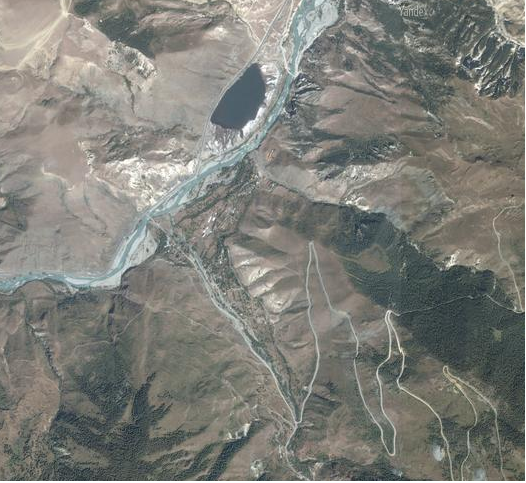 Рис. 1.1.1 Космический снимок с. Нижний Унал.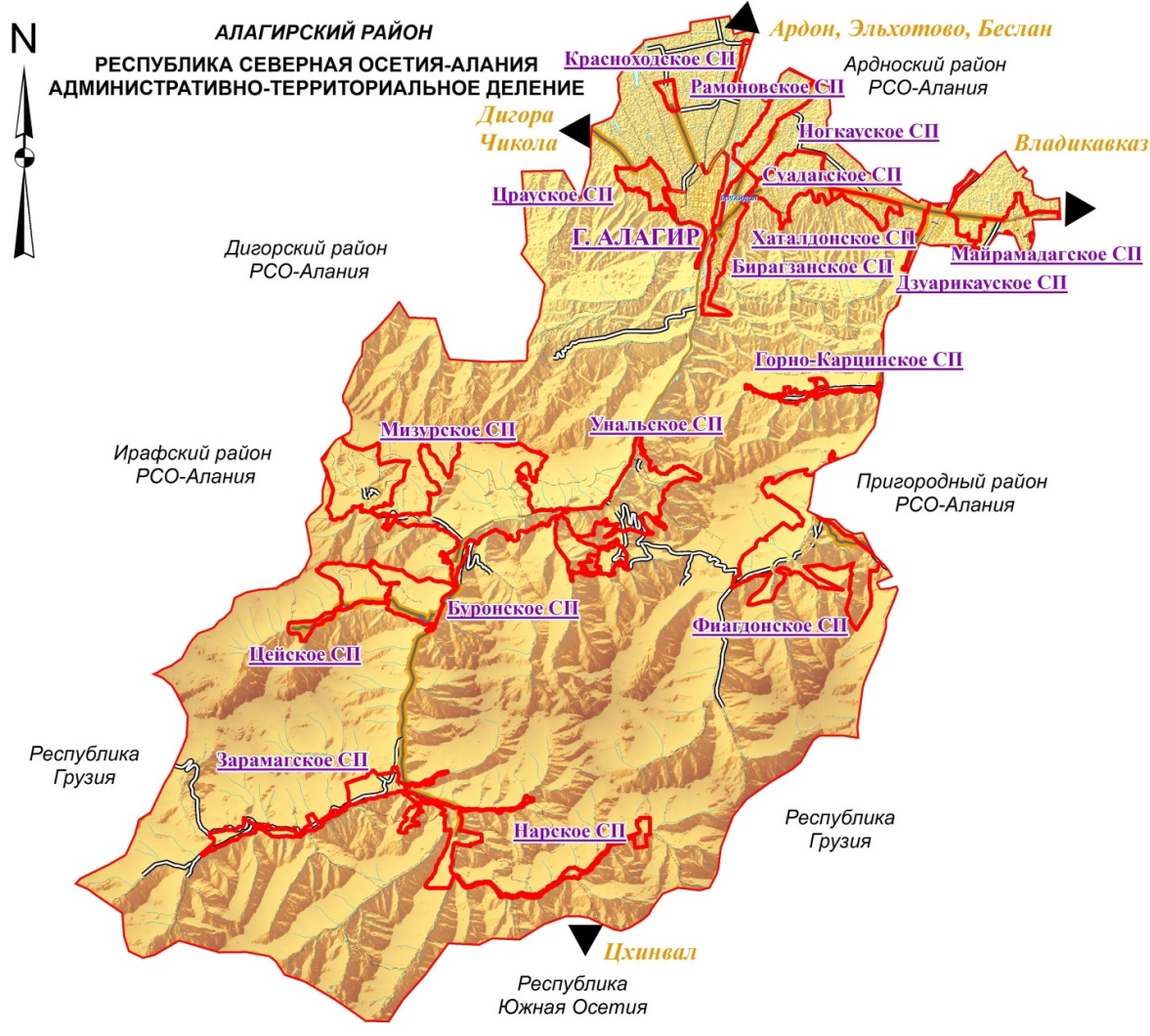 Рис. 1.1.2 Административно-территориальное делениеАлагирского района РСО–АланияУнальское СП имеет 1 пограничное поселение – Мизурское СП Алагирского района. С учетом особенностей транспортно–географического положения (западная часть Унальского поселения располагается в пределах главной транспортно–планировочной оси), данное обстоятельство в перспективе может создать благоприятные условия для развития экономических и транзитных связей и оказать непосредственное влияние на уровень социально-экономического развития муниципального образования. Определение современных границ муниципального образования и населенных пунктов, осуществлялось в соответствии с Законом РСО – Алания, материалами проекта «Схема территориального планирования РСО - Алания», с учетом материалов публичной кадастровой карты путем их уточнения по сложившейся застройке.Административное деление Алагирского и некоторых других районов Республики, выполненное в соответствии с законом №13–РЗ, вступает в противоречие с основными положениями федерального закона «Об общих принципах местного самоуправления в РФ» 131-ФЗ от 06.10.2003г., на основании которого на территории Алагирского района не должно находиться межселенных территорий.Мероприятиями в составе схемы территориального планирования РСО-Алания, утверждённой в 2009г., было предусмотрено приведение административно-территориального деления региона в соответствие с федеральным законодательством, однако до настоящего времени указанные работы не были проведены.В настоящей работе за основу взято действующее административно-территориальное деление. Неизбежное приведение административных границ в соответствие с 131-ФЗ приведёт к корректировке и данной работы.Статус и границы Алагирского района Республики Северная Осетия-Алания (в том числе и Унальского сельского поселения) определены в соответствии с Законом Республики Северная Осетия-Алания от 05.03.2005 N 11-РЗ) «Об установлении границ муниципального образования Алагирский район, наделении его статусом муниципального района, образовании в его составе муниципальных образований - городского и сельских поселений».Граница территории Унальского сельского поселения проходит:Унальское сельское поселение граничит на севере с землями Государственного лесного фонда, на востоке – с землями запаса, Государственного лесного фонда, на западе – с землями Мизурского муниципального образования, на юге – с землями запаса, Государственного лесного фонда».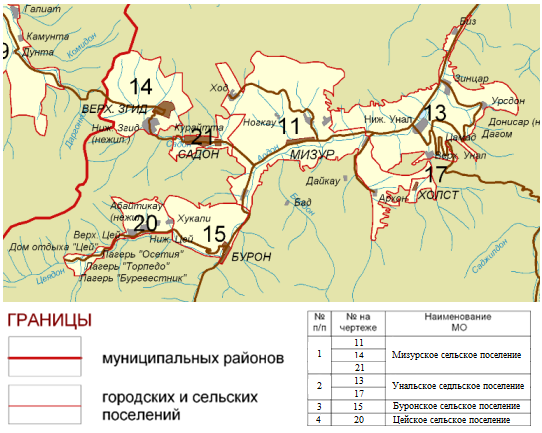 Рис. 1.2.1. Границы муниципальных образований расположенных в центральной части Алагирского районаЭкономико-географическое положение (ЭГП) — это отношение объекта к вне его лежащим объектам, имеющим то или иное экономическое значение, - все равно, будут ли эти объекты природного порядка или созданные в процессе истории (по Н.Н. Баранскому). Другими словами, ЭГП - положение в экономическом пространстве, которое определяется по отношению и к природным элементам окружающей среды, и к созданным человеком элементам искусственной среды, и к размещению самого населения.Планируемое Унальское сельское поселение находится в центральной части Северо-Кавказского географического региона в горной полосе, на берегу реки Ардон. Относительно административно-территориального деления субъекта – поселение располагается в центральной части Республики Северная Осетия – Алания, в центральной части Алагирского района.Основной вид полезных ископаемых на территории муниципального образования – ПГС, точные, строительные, технические камни, пески строительные, минеральные удобрения, горнорудное сырье, полиметаллическое сырье.По данным АМС общая площадь в административных границах муниципального образования Унальское СП составляет 22,95 км2 , что составляет 1,07% от площади всего Алагирского района. Общая численность населения планируемого МО на начало 2013 года составляла 271 человек или 0,71% от всего населения Алагирского района. Плотность населения – 11,81 чел./км2.При этом, МО находится на значительном удалении от городов РСО-Алания (табл. 1.4.1).Таблица 1.3.1Транспортная доступность ближайших городовБлижайшим городским поселением является город Алагир. От административного центра Алагирского района центральный населенный пункт поселения располагается в 23 км; от административного центра РСО-Алания село Нижний Унал находится в 62 км.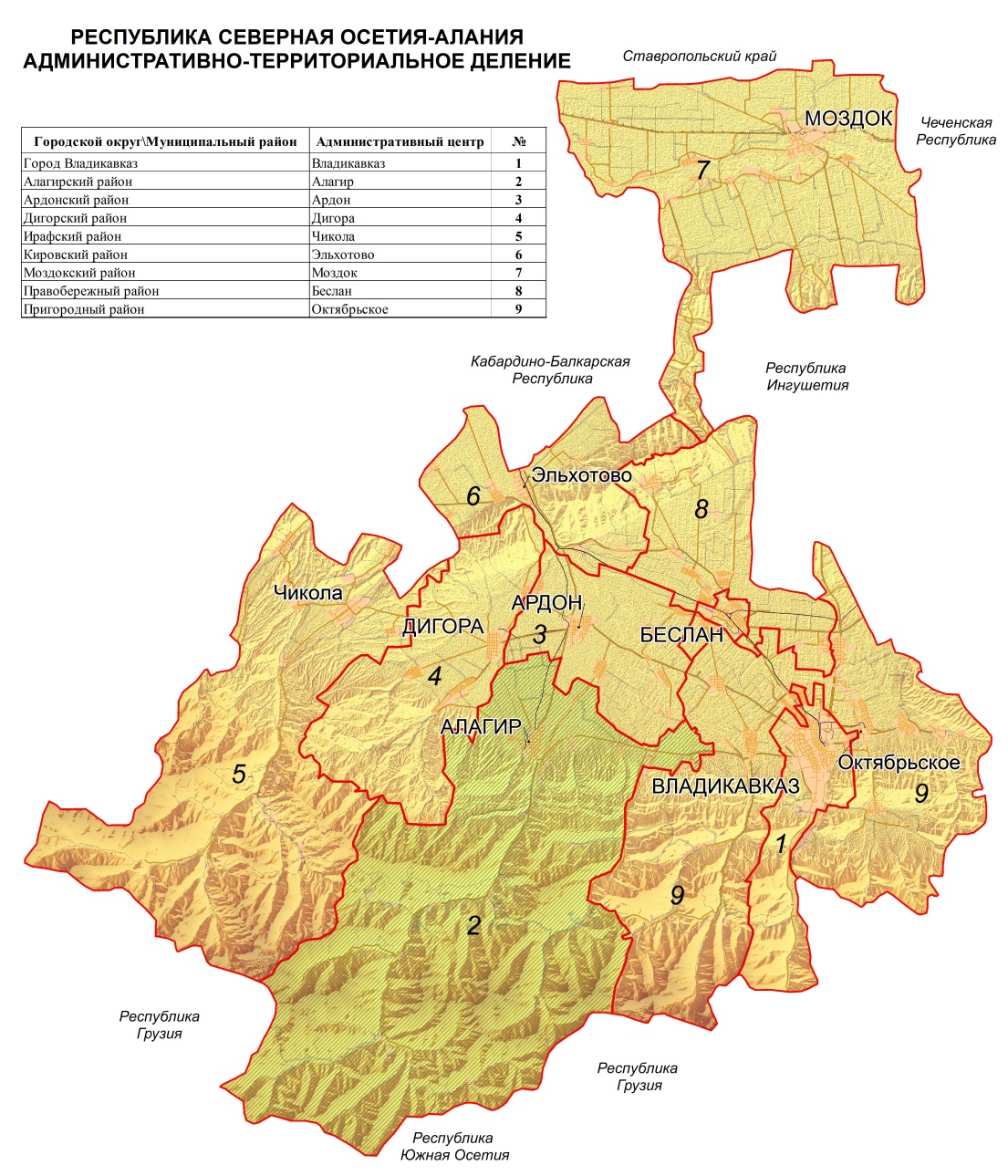 Рис. 1.3.1. Положение Алагирского района в системеадминистративно-территориального устройства РСО–Алания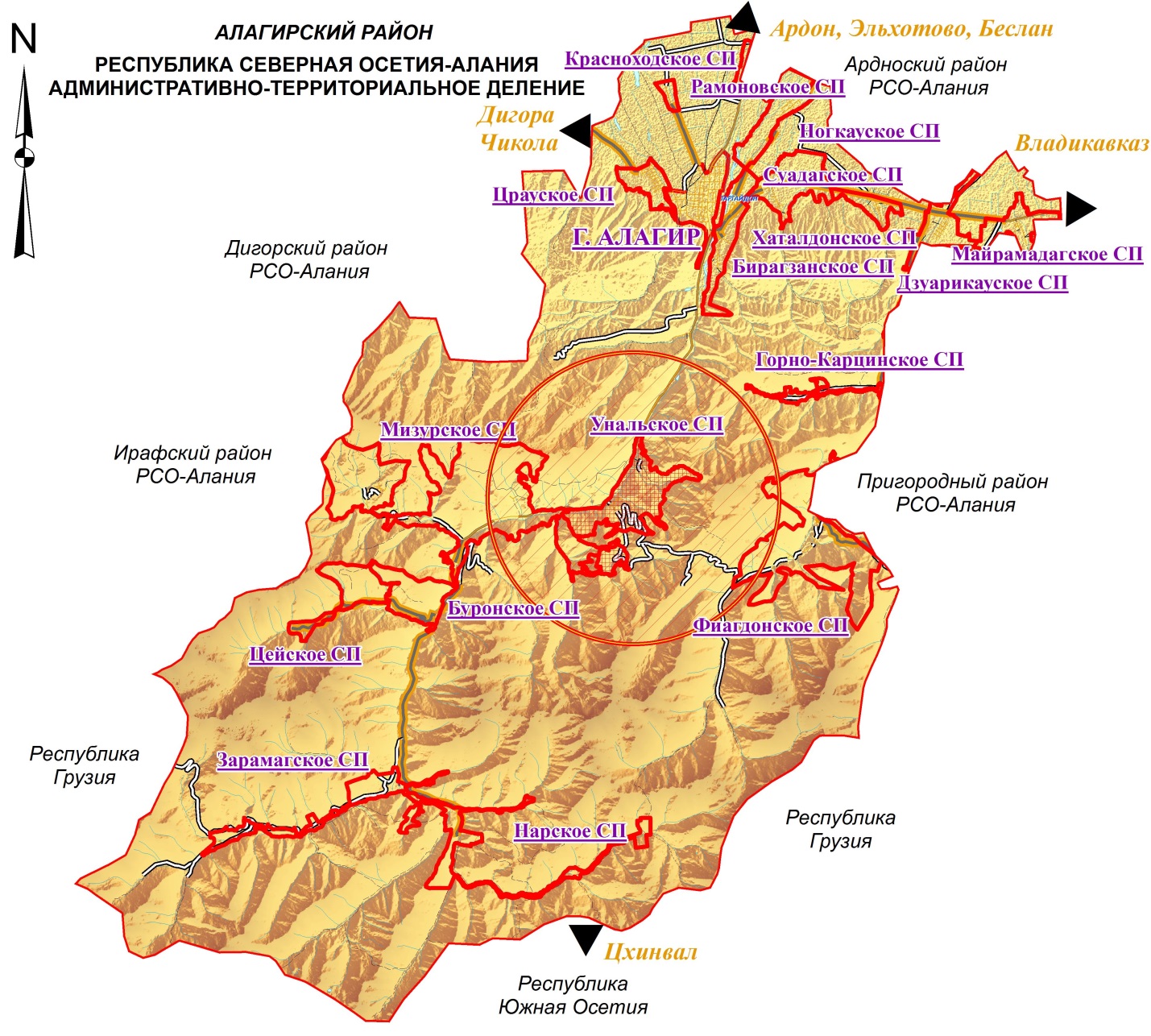 Рис. 1.3.2. Положение Унальского СП в системе административно-территориального устройства Алагирского районаТранспортно-географическое положение – положение города, района (региона) или страны по отношению к транспортной сети, сети транспортных узлов и потоков. Особенности положения объектов определяются характером территориального охвата (выделяют макроположение, мезоположение и микроположение).Относительно ведущих транспортных магистралей Республики Северная Осетия –Алания положение планируемого Унальского сельского поселения можно охарактеризовать как относительно выгодное, транзитное.Макроположение Унальского СП можно охарактеризовать как выгодное: территория муниципального образования располагается в зоне главной транспортной планировочной оси  Владикавказ – Алагир – Рокский тоннель (участок автомагистрали федерального значения общего пользования «Транскавказская магистраль» (А 164), связывающий планировочные узлы г. Владикавказ (главный) и г. Алагир (второстепенный) с территорией Южной Осетии и Закавказья.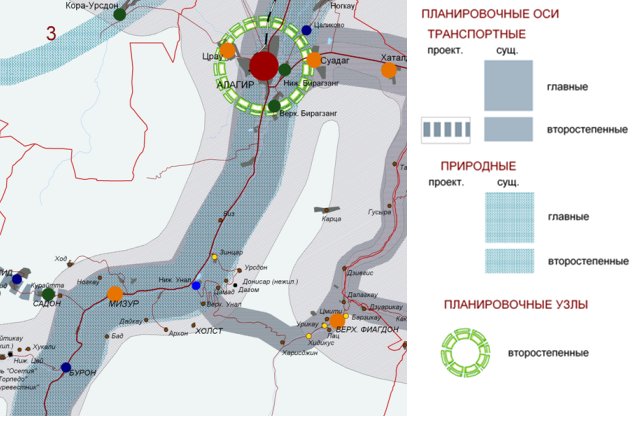 Рис. 1.3.3. Фрагмент схемы «Пространственная структура и расселение»Ближайшей к Унальскому СП станцией железной дороги является станция «Владикавказ», расположенная на линии Ростов-на-Дону – Баку. Ближайшим аэропортом является международный аэропорт «Владикавказ» (г. Беслан).Услугами внутреннего водного транспорта экономика села обеспечена через пристань на р. Кубань в г. Усть-Лабинске. К Волго-Балтийской системе выход осуществляется через порт Астрахань. Ближайший морской порт – Махачкала.В перспективе, с улучшением политической ситуации в Кавказском регионе и интенсификации экономических процессов – у поселения может появиться выраженный транзитный потенциал, обеспеченный грузопотоками из Закавказского региона.Перспектива дальнейшего развития коммуникационных связей обязывает региональные и муниципальные власти уделять особенное внимание уровню транспортной инфраструктуры. Применительно к действиям органов местного самоуправления необходимо говорить о развитии придорожного сервиса и гостиничной инфраструктуры, расположенных вдоль федеральной автомагистрали А-164.Мезоположение планируемого поселения также характеризуется как транзитное; так, сообщение с районным центром г. Алагир, г. Владикавказ и другими муниципальными образованиями РСО-Алания осуществляется с помощью автомобильной дороги федерального значения «Транскам», соединяющей ряд населенных пунктов Пригородного и Алагирского районов с г. Владикавказ Указанная автомобильная дорога проходит через западную часть планируемого муниципального образования.Микроположение Унальского сельского поселения – транзитное. На внутрирайонном уровне связь с районным центром у 5 сельских поселений осуществляется через планируемое поселение. В пределах ближайшего ареала (часовая транспортная доступность) располагается районный центр – г. Алагир.Проектами СТП РСО-Алания, СТП Алагирского района, Стратегия социально-экономического развития РСО-Алания до 2025 г. предусматривается реализация ряда экономических, инфраструктурных проектов на территории Алагирского района, развитие туристических комплексов «Мамисон», развитие туристической сферы в Зарамагском, Нарском и Цеском СП; в случае реализации которых у планируемого поселения усилится транзитный потенциал.Промышленно-географическое положение – положение территории относительно источников энергии, источников основных видов промышленного сырья, промышленных центров.Территория планируемого Унальского сельского поселения относится к числу наиболее промышленно освоенных территорий Северной Осетии. Среди непосредственных соседей планируемого муниципального образования – Мизурское сельское поселение. Обладая месторождениями полиметаллических руд, Мизурское поселение долгие годы являлось промышленным центром региона; так на его территории расположена производственная инфраструктура бывшего Садонского свинцово-цинкового комбината (переработка руды Садонского, Архонского и Згидского месторождений, на которых ранее работал комбинат).Ближайшим промышленным центрами также является город Алагир (элементы пищевой промышленности, промышленности строительных материалов).Аграрно-географическое положение - положение в системе сельского хозяйства, относительно районов производства сельскохозяйственного сырья; - относительно районов производства продуктов питания.Территория муниципального образования располагается в горной планировочной зоне, которая также включает южные части Ирафского и Пригородного районов республики. Учитывая исторические особенности развития территории поселения, активное промышленное освоение в прошлом, в настоящий момент у поселения нет достаточной базы для развития с/х отрасли.В настоящее время с/х на территории поселения представлена только животноводческой отраслью — разведение крупного рогатого скота молочно-мясного направления, выращивание мелкого рогатого скота. Все поголовье сконцентрировано в хозяйствах населения (КФХ и ЛПХ).Демо-географическое положение – положение территории относительно концентрации населения, трудовых ресурсов и научно-технических кадров.Общая численность населения Унальского СП на 1 января 2013 года составляла 271 человек (0,71% от общей численности населения всего района). Поселение занимает 15-16 место по численности населения среди всех муниципальных образований Алагирского района.Демографическая ситуация до начала 2014 г. характеризовалась значительным снижением численности за счет отрицательного баланса в миграционных процессах. Ближайшим крупным центром концентрации трудовых ресурсов и научно-технических кадров является «Владикавказская» городская агломерация, включающая собственно город Владикавказ, пригородные территории Правобережного (в том числе и город Беслан) и Пригородного районов. Рекреационно-географическое положение - положение территории относительно основных туристических объектов, туристических центров и туристической инфраструктуры.Положение Унальского сельского поселения относительно сложившихся и формирующихся туристических центров РСО-Алания характеризуется как полупериферийное. Ближайшие рекреационные центры – г. Алагир, Зарамагское СП, Цейское СП.Алагирский район. Название района происходит от города происходит от осетинского «Уæллаг Ир» («Уæллаг» – верхний, «Ир» – собирательное название осетин, также «Осетия»).В 1824 году на территории современного Алагира было основано селение Салугардан, которое со временем слилось с Алагиром. Алагир был основан в 1850 году как посёлок при серебряно-свинцовом заводе, функционировавшем до 1897 года. До 1863 года именовался Горной станицей.В конце XIX века Алагир — слобода во Владикавказском отделе Терской области (52 версты от Владикавказа и 27 вёрст от станции). К 1 января 1899 года состояло в волости (цитата из очерка Толмачёва С.И. «Селение Алагир»): «а). Коренныхъ жителей 1975 душъ б) Имеретинъ 736 душъ в) Осетинъ 949 душъ г) Разночинцевъ 1998 душъ» Садоводство. 2 церкви, 2 школы; аптека; почтово-телеграфное отделение, казённая и земская почтовые станции, ветеринарный врач. Базар еженедельно.В декабре 1905 года в Алагире произошло вооружённое выступление крестьян.На окраине Алагира — бальнеологический курорт Тамиск с источниками сульфидно-сульфатно-магниево-кальциевых вод. Статус города — с 1938 года.Унальское сельское поселение. В состав Унальского сельского поселения входит 11 сёл: с.Н.Унал, с.В.Унал, с.Зинцар, с.Биз, с.Инджинта, с.Урсдон, с.Донисар, с.Дагом, с.Цамад, пос .Холст ,с.Луар. Археологическими находками  Е. Г. Пчелиной засвидетельствовано, что высокогорные селения Биз, Инджинта, Урсдон, Донисар, Дагом, Цамад, Луар были заселены в средние века. Сохранилось много исторических памятников : средневековые башни, наскальные крепости, склепы, старые аулы, святилища, таможенные заставы.Со второй половины 19 в. с. Унал  в горной Осетии славится богатством своих садов. Дженардико Цаллагов в 1896г. заложил первый фруктовый сад, превратив Унал в цветущий сад. Он доказал,что на каменистых горных почвах могут приживаться фруктовые саженцы. Д.Цаллагов  в 1929году передал свои фруктовые сады во вновь образованный колхоз «Унал».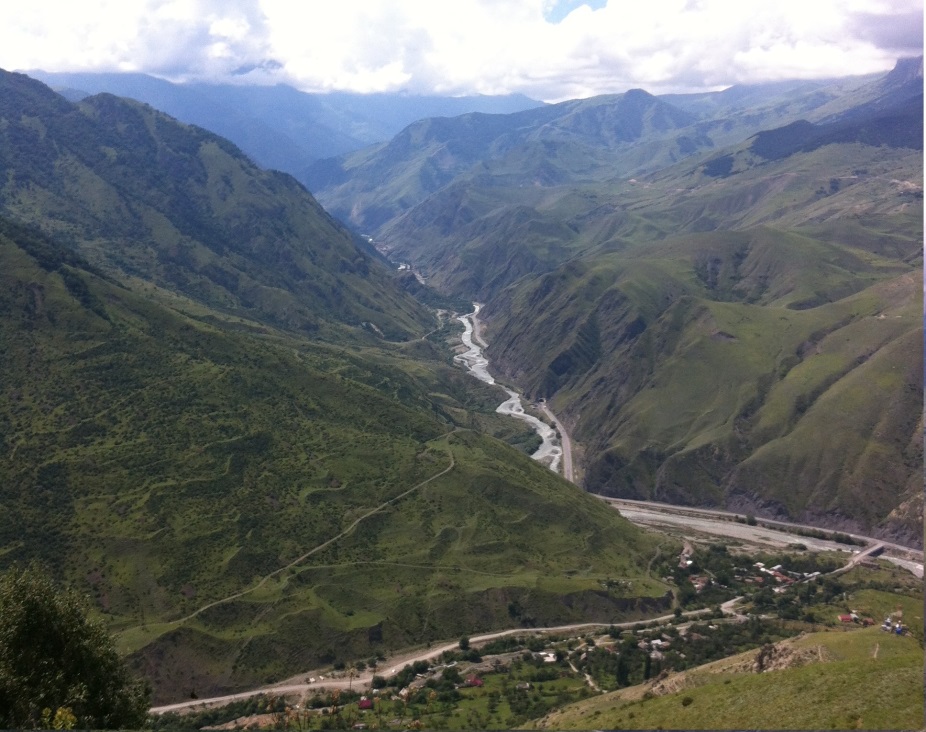 1.4.1. с. Нижний УналБиз. (осет. Быз) – Село расположено в Алагирском районе. Расстояние до селения Зинцар 3 км, до селения Инджынта — 4,2 км, до Тамиска — 5,1 км. В селении находятся остатки таможенной заставы «Зылын-дуар», руины средневековой заставы «Чырамад» - таможенные ворота в виде арки; комплекс принадлежал роду Цахиловых и располагался в урочище Шуби на правом берегу реки Ардон.Дагом. Село расположено в Алагирском районе. Расстояние до селения Донисар 600 м, до селения Цамад — 650 м, до селения Урсдон — 1,2 км. Село основано потомками древнего рода Кусагоновых, который генеалогически связан с Ос-Богатаром. В этом селении происходило примирение кровников.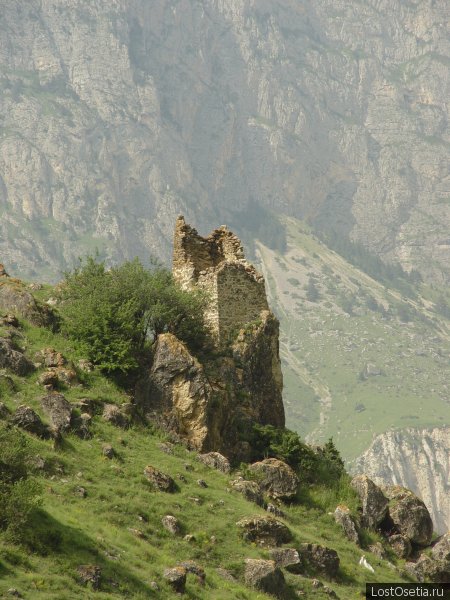 1.4.2. с. ДагомДонисар. Расстояние до селения Дагом 600 м, до селения Урсдон — 870 м, до селения Инджынта — 1,4 км. В селении находится башни Бзыковых, Дзуттаговых и Хестановых.Донисар – небольшое село на правом берегу р.Ардон. Топоним «донисар» расшифровывается как «дон» - вода, река, и «сар» - исток, голова. То есть Донисар – исток реки. Это небольшое селение соседствует с селами Дагом, Урсдон и Инджинта.  В 1861 г. Донисар описывался как село в 9 дворов с населением в 60 человек православных осетин. Село входило в Дагомский приход, а после революции 1917 г. подчинялось Унальской администрации. В середине 19 века население Донисара  занималось в основном приусадебным земледелием и держало скот. В среднем, в 1886 году, на каждый двор жителя Донисара приходилось по 5 голов крупного рогатого скота, по 1 ишаку, и по 17 голов овец и коз. Так же в селе держали 12 лошадей.  Так же в селе насчитывалось 13 мельниц, из которых 7 принадлежали фамилии Дзибоевых, 4 представителям фамилии Хестановых, и 2 мельницы были у Дзобаевых.  В 90 –х годах 19 века в Донисаре были обнаружены месторождения горных руд, которые в 1906 году были отданы под разработку Андрею Петровичу Кайтову.  В период с 1901 по 1910 года Донисар переживал свой расцвет. К 1910 г. население села составляло 318 человек.  Однако, за последующие десятилетия численность населения Донисара неуклонно снижалось.Зинцар. Село расположено в Алагирском районе на берегу реки Ардон. Расстояние до селения Инджынта 1,2 км, до селения Цамад — 2,1 км, до Биз — 2,8 км. Урсдон. Урсдон – село на правом берегу р.Ардон в Алагирском ущелье. Топоним «Урсдон» переводится с осетинского, как «белая река». Имя это село получило по названию протекающей рядом реки, чья вода из-за известнякового русла, кажется белой. К середине 19 века Урсдон описывается как село средних размеров, числом в 26 дворов и населением в 97 человек. В 1886 году при составлении описи населенных мест отмечалось, что в селении Урсдон насчитывается 23 каменных дома в которых проживают коренные жители села, 2 турлучных дома, в которых проживает 1 семья переселенцев из с.Дунта и 1 с. переселенцев из с.Галиат, а так же 2 деревянных дома, в которых так же проживают 2 семьи переселенцев.  Самым многочисленным населением Урсдона были представители фамилии Амбаловых, так же в селе проживали Дзугаевы, Дзигасовы и Челохсаевы. Основным видом деятельности Урсдонцев было приусадебное хозяйство и земледелие. В среднем, на каждый двор села приходилось 4 головы крупного рогатого скота и 26 голов овец и коз.  Так же в селе было 17 лошадей и 12 ишаков. Были в селе и ремесленники, так, отмечается, что в 1886 г. в Урсдоне работал колесник. А так же жители села держали 9 водяных мельниц.  В начале 20 века на территории Урсдона былы проведены геолого-разведовательные работы и в 1906 году отставному поручику Андрею Петровичу Кайтову были определены несколько участков казенной земли, находящейся в управлении жителей с.Урсдон под разработку сребро-свинцовых и железистых руд. К 1910 году население Урсдона достигало 403 человек. В 1926 году в Урсдоне открылась школа грамоты 1 ступени в которой обучалось 40 детей со всех окрестных сел. Однако, по сравнению, с 1911 годом население  Урсдона уменьшилось практически на 2/3 и составляло уже 113 человек, живших в 15 дворах. Начиная с конца  20-х годов жители Урсдона работали в основном в колхозах, располагавшихся в соседних селах – Зинцар и Унал. В конце 30-х годов коснулись урсдонцев и репрессии. Более 10 жителей Урсдона были репрессированы по ложном доносам.  К 1940 годам село практически опустело.Цамад (осет. Цъамад) – Одно из древнейших селений Алагирского ущелья. По преданиям основано сыном легендарного Ос-Багатара (XIII век). Топоним Цамад до конца не расшифрован, но по версии, высказанной известным осетинским исследователем А. Цагаевой в книге «Топонимия Северной Осетии» окончание топонима Цамад - измененное «ад» из уат -"место".Начиная с середины 19 века Цамад описывается, как крупный населенный пункт, имевший на момент 1861 г. 47 дворов и 455 человек населения, что для высокогорного района весьма существенная цифра. Цамад считается родовым селом для многих фамилий, однако основную массу населения Цамада в 19 веке составляли представители фамилии Черчесовых и Кайтовых. Им же приписывают владение уникальными башенными комплексами в селе. Основным видом деятельности жителей Цамада были террасное земледелие и скотоводство. В 1896 году в селе открывается школа грамоты. А в 1898 г. отставной подпоручик Александр Петрович Кайтов, проживавший в сел. Ногкау, открыл на земле сел. Цамад медную руду с примесью серебро-свинца. Однако, была ли разработка данного месторождения, неизвестно. Наибольшего расцвета село достигло к 1910 г., когда его население превысило 700 человек. Однако уже с 1910 г. началось медленное переселение жителей Цамада в другие села. Так уже в 1910 г. отмечается, что из с.Цамад были переселены 2 семьи Черчесовых из 4 человек, которые подлежали обустройству в с.Црау. Последующие исторические события с каждым разом уменьшали население села. Наиболее сильно пострадали жители Цамада от репрессий 30-х годов, когда более 15 семей лишились кормильцев. Последующая Великая Отечественная война лишь усугубила отток населения из села.Холст (осет. Холыст) — посёлок (ранее посёлок городского типа) в Алагирском районе Северной Осетии. Население — 44 человека. Посёлок расположен на территории Северо-Осетинского заповедника.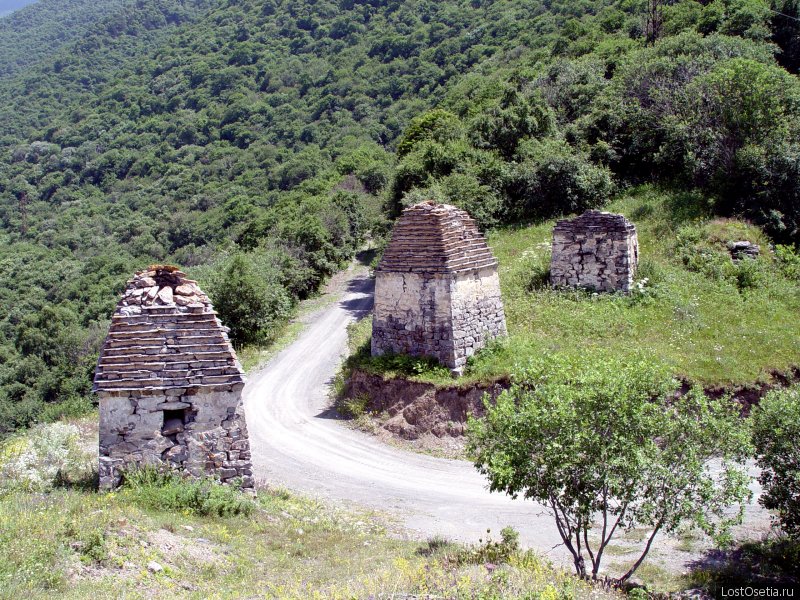 Рис. 1.4.3. Склепы в с. ХолстВ соответствии со схемой геоморфологического районирования всего Северного Кавказа, рассматриваемая территория относится к двум структурным областям: А - области геоморфоструктур доюрской (докелловейской) складчатости, осложненной альпийскими и новейшими тектоническими движениями;Б - области геоморфоструктур альпийской (посткелловейской) складчато-сти, осложненной новейшими и современными тектоническими движениями.В пределах этих областей выделяются, по ведущему фактору рельефообразования, следующие геоморфологические районы: а) высокогорного, гляцио-тектонического рельефа, охватывающего Боковой и Главный водораздельные хребты; б) эрозионно-аккумулятивного рельефа продольных внутренних депрессий; в) структурно-эрозионного рельефа передовых хребтов.Район высокогорного гляцио-тектонического рельефа, охватывающий горно-ледниковые массивы Бокового и Главного водораздельных хребтов, генетически связан с альпийской сбросово-глыбовой тектоникой и новейшими тектоническими движениями, усложнившими герцинские складчатые структуры. Здесь господствуют гляциальные формы рельефа, созданные экзорационной и аккумулятивной деятельностью снега, фирна и льда. Это - остроскальные, пикообразные вершины, пильчатые гребни хребтов, кары и лестницы каров, осыпи, покрывающие шлейфами нижние части склонов гор. Карстовое выгрызание создает зубчатый профиль карлинговых вершин, острые, с крутыми склонами перевалы. Хорошо представлены отроги, устьевые ступени, отполированные скалы (бараньи лбы), комплексы морен - береговых, конечных и донных.Рельеф высокогорного района глубоко и сильно расчленен с большими колебаниями абсолютных и относительных высот, с крутыми склонами (более 30-35°) и острыми гребнями. Относительные превышения достигают здесь 1500-2000м. Вершины и гребни хребтов покрыты вечными снегами. От обширных фирновых полей отходят многочисленные долинные ледники. Этот рельеф занимает примерно 25% всей рассматриваемой территории.Эрозионно-акумулятивный рельеф внутренних долин включает в себя Южную и Северную юрские сланцевые депрессии. Современный облик эти долины приобрели в результате регрессивной эрозии рек и деятельности ледников. Хорошо выражены в рельефе поверхности выравнивания: на относительных высотах 300-350 м - среднечетвертичные и на 600-800 м - нижнечетвертичные.Структурно-эрозионный рельеф зоны куэстово-складчатых гор включает Лесистый, Пастбищный и Скалистый хребты, сформировавшиеся на морфоструктурах альпийской складчатости, осложненной новейшими и современными тектоническими движениями. Наиболее высоким из хребтов этого района является Скалистый, имеющий высоту, в среднем, 3000 м. Пастбищный хребет, на 1000 м ниже Скалистого, также имеет асимметричную форму с выровненным гребнем, над которым поднимаются отдельные острые вершины. Лесистый хребет, представляющий собой цепь изолированных высоких холмов, имеет значительно более мягкие очертания. Крутизна его склонов не превышает 30-40°, вершины притуплённые.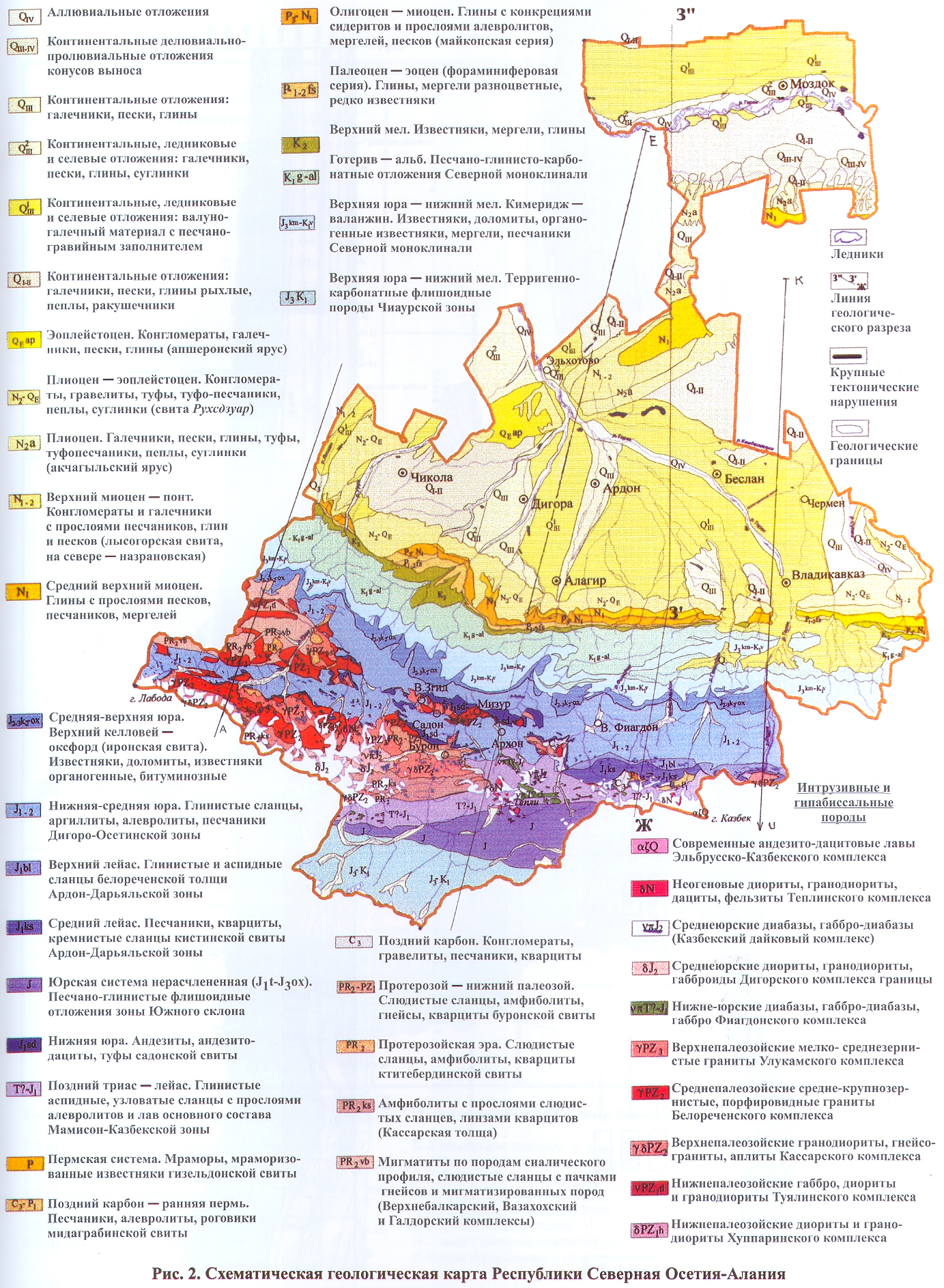 Рис. 2.1.1 Геологическая карта РСО–Алания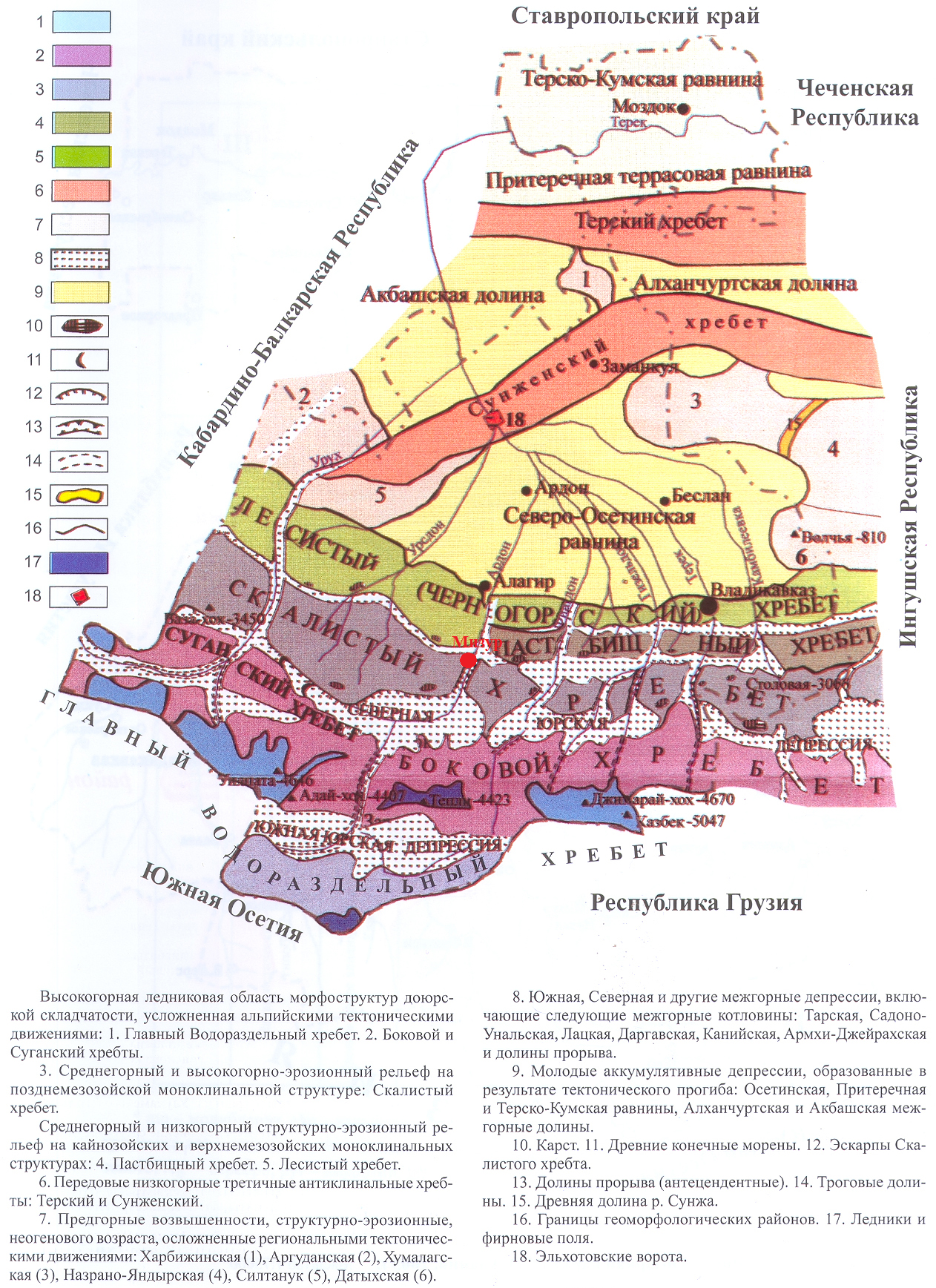 Рис. 2.1.2 Геоморфологическая карта РСО - АланияКлиматические условия. Алагирский район расположен в равнинной, предгорной и горной ландшафтных зонах. Согласно схеме климатического районирования РСО – Алания (Панов В. Д.) территория Алагирского района располагается в пределах 2 климатических областей – Атлантико–континентальная степная области и Горной Области Северного Кавказа (данная область охватывает горную часть республики и входит в Высокогорную восточную подобласть).Таблица 2.2.1Климатическое районирование Алагирского района.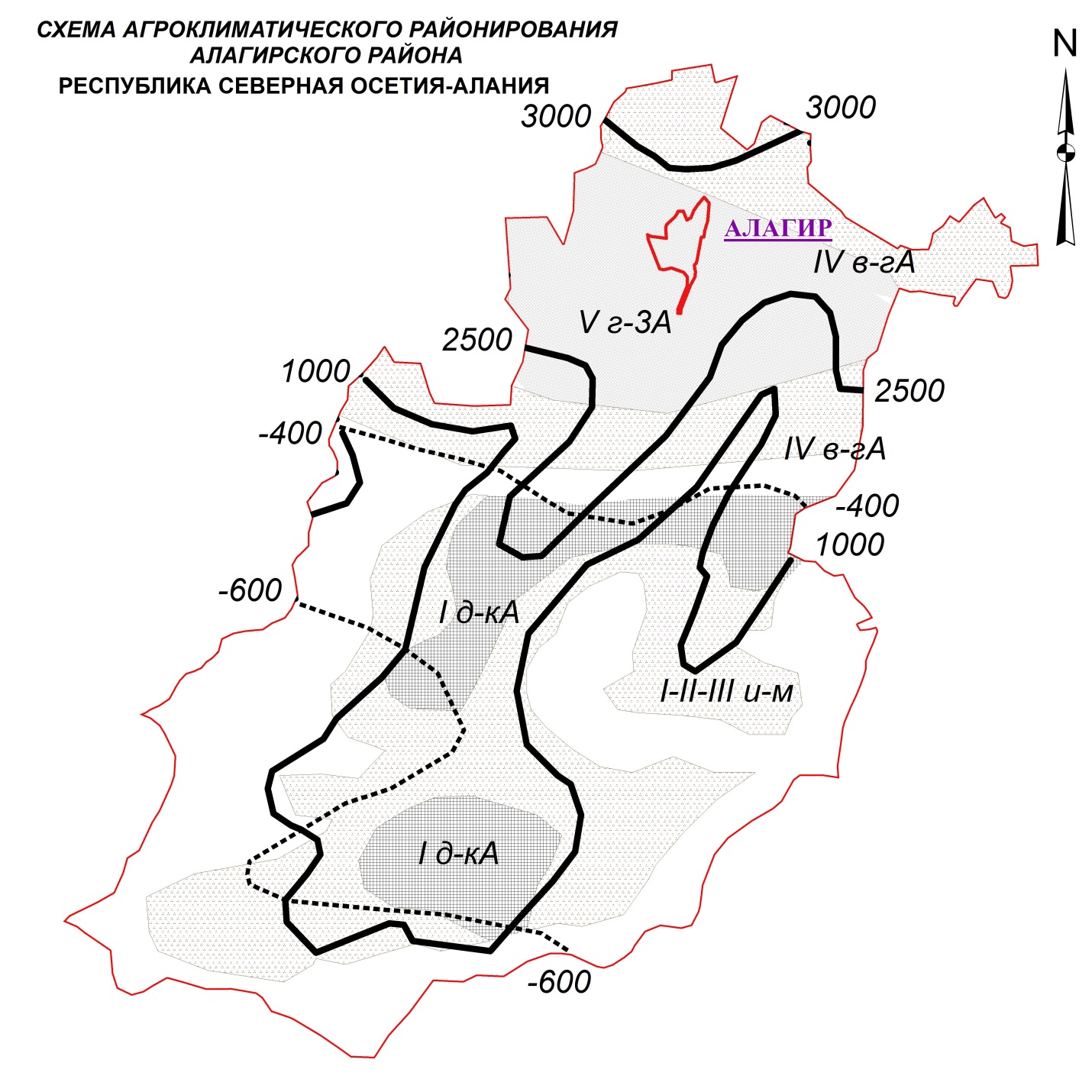 Рис. 2.2.1. Схема агроклиматического районирования Алагирского районаСогласно схеме агроклиматического районирования РСО-Алания (В. Ф. Мелентьева) Алагирский район отличается сильно пересеченным рельефом, обуславливающим разнообразие климата. Так, суммы температур за период с температурой воздуха больше 10º колеблются от 3000 (в предгорьях) до 0ºC (в горах), суммы отрицательных температур за зиму – от -170 до -600ºC, КУ – от 0,45 до 1,70. Предгорная территория, охватывающая III и IV агроклиматические районы (в пределах высотных отметок, не превышающих 1600 м), используется для выращивания зерновых, пропашных и технических культур. Условия V агроклиматического района (обильное увлажнение и небольшое количество дней с высокими температурами воздуха) позволяют выращивать картофель, овощные и плодовые культуры. Горная территория (агроклиматические районы I-III) занята пастбищными угодьями.По типу водного режима все реки Северной Осетии делятся на две группы. Первую из этих групп составляют реки, в питании которых главная роль принадлежит ледникам и высокогорным снегам. К этой группе относится Терек и его притоки: Ардон, Фиагдон, Геналдон, Урух. Вторую группу составляют менее значительные притоки Терека: Камбилеевка, Майрамадаг, Суадаг, Урсдон, Дур-Дур, которые начинаются в области Скалистого хребта, где ледников нет и поэтому они питаются снеговой водой и дождевыми осадками.Основой гидрологической сети Алагирского района составляют реки бассейнов Ардона и Фиагдона. Основная часть рек Алагирского района относятся к категории горных и предгорных.Река Ардон – образуется от слияния рек Мамисондон, Нардон, Адайком и Цмиакомдон, которые в свою очередь берут начало в ледниках Главного Кавказского хребта. Ардон протекает по территории Северо-Осетинского заповедника. До выхода на предгорную Осетинскую равнину река течёт по глубокому Алагирскому ущелью. По ущелью проходит Транскавказская автомагистраль, связывающая через Рокский перевал Северную Осетию с Южной. Другая Военно-Осетинская дорога через Мамисонский перевал идёт к грузинскому городу Они. В ущелье Ардона и его притоков расположено Садонское месторождение свинцово-цинковых руд и посёлки городского типа Бурон, Садон, Верхний Згид, Мизур и Холст. На участке реки протяженностью около 16 км от села Нижний Зарамаг до впадения реки Баддон расположен каскад действующих и строящихся Зарамагских ГЭС.У города Алагир река выходит на равнину, где её воды используются для орошения.В 7 км от впадения Ардона в Терек расположен город Ардон. Недалеко от устья Ардон принимает крупнейший правый приток Фиагдон.На реке расположен комплекс строящихся Зарамагских ГЭС, включающий в себя действующую Головную ГЭС мощностью 15 МВт и строящуюся Зарамагскую ГЭС-1 мощностью 342 МВт. После окончания строительства Зарамагской ГЭС-1, возможно строительство Зарамагской ГЭС-2 мощностью 68 МВт, по данному проекту составлено технико-экономическое обоснование. Существуют предпроектные проработки по Зарамагской ГЭС-3 (Тамискской) мощностью 46 МВт[3]. В случае реализации данных проектов, на реке Ардон будет создан каскад из 4 ГЭС общей мощностью 466—486 МВт и среднегодовой выработкой 1,1 млрд кВт·ч.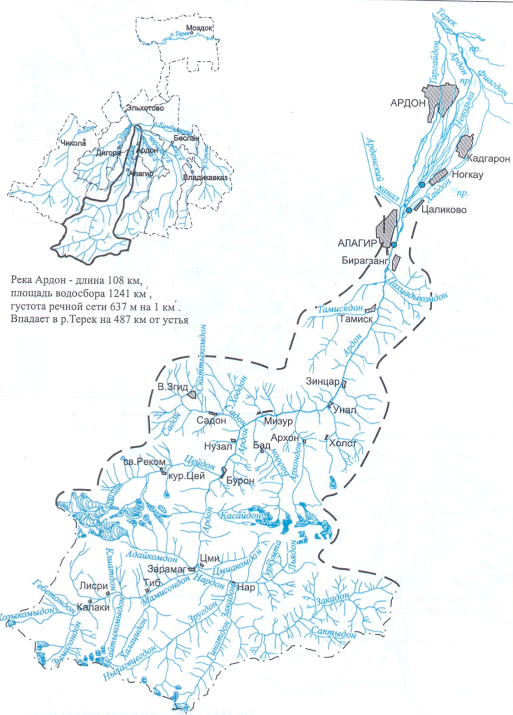 Рис. 2.3.1 Схема речной сети бассейна реки АрдонИнженерно-геологические условия поселения определяются его рельефом и геоморфологией, тектоническим и геологическим строением, гидрогеологией, опасными природными процессами, происходящими на его территории. Планируемая территория поселения характеризуется разнородностью инженерно-геологических условий. По степени пригодности для градостроительного освоения земли поселения можно разделить на следующие категории:1. Территории, благоприятные для градостроительного освоения. Экзогенные процессы не проявляются. Мероприятия по инженерной подготовке территории не требуются. К данной категории относится небольшая часть поселения.2. Территории относительно благоприятные для градостроительного освоения. К данной категории относится большая часть планируемого поселения. Участки долин рек сложенные песчано-суглинистыми отложениями, с залеганием уровня грунтовых вод до 1-2 м, затапливаемые паводковыми водами 1% обеспеченности, требующих вертикальной планировки и иных мероприятий по ИПТ. Нижняя часть склонов, не подверженных опасным геологическим процессам.3. Территории, не подлежащие градостроительному освоению. В данную группу входят территории поселения, на которых запрещено вести строительство каких-либо объектов в соответствии с действующим законодательством (памятники истории, культуры и археологии, рекреационно-оздоровительные территории, кладбища, скотомогильники). В соответствии с Законом РФ №2395-1 от 21.02.1992 «О недрах» на территориях залегания и добычи полезных ископаемых допустимы виды использования земельных участков, исключительно связанной с их эксплуатацией. Также к данной категории относятся территории на горных склонах, строительство на которых не возможно.Таким образом, небольшая часть МО Унальское СП пригодна для градостроительного освоения с минимальными затратами на инженерно-геологическую подготовку.Распределение почв на территории Алагирского района подчиняется закону вертикальной зональности, при котором четко выделяется ряд почвенных зон. В горной зоне проявляется влияние рельефа на распределение почв. Здесь склоны Лесистого, Пастбищного, Скалистого, Бокового и Водораздельного хребтов густо изрезаны древними эрозионными балками, составляя склоны второго порядка, усложняющие распределение факторов почвообразования. В результате создается пестрое сочетание почвенного покрова, при котором один подтип или тип почвы внедряется в зону другого. Поэтому при районировании основного типа почв попадаются почвы, не свойственные основной почвенной зоне. Например, горные лугово-степные, горно-луговые черноземовидные почвы и горные черноземы по южным склонам второго порядка поднимаются в зону горно-луговых почв.В поясе горных лугово-степных почв, в верхних частях северных и северо-восточных склонов второго порядка, отдельными массивами встречаются горно-луговые черноземовидные почвы и черноземы горные. Из-за мелкой контурности и ограниченности по площади их практически невозможно выделить в самостоятельную зону. Поэтому они включены в зону горно-степных почв, но описание их дается отдельно.Аналогичная картина складывается с горно-луговыми субальпийскими, альпийскими неполноразвитыми и лугово-лесными почвами. Хотя эти подтипы почв четко выделяются по морфологическим признакам, химизму и биологической активности, они создают настолько пеструю структуру почвенного покрова, что отделить их друг от друга на мелкомасштабной карте исключительно сложно. Поэтому целесообразнее показать их в поясе типа горно-луговых почв. Описание других встречающихся почв дается по подтипам (поясам), т. е. почвенная зона определяется как ареал определенного типа почвенных сочетаний, в состав которых, наряду с одними или несколькими основными, входят и другие типы и подтипы почв, развивающихся в интразональных условиях. Выщелоченные черноземы встречаются отдельными массивами по всей предгорной Северо-Осетинской наклонной равнине, где сменяются черноземами типичными. В центральной части равнины они подстилаются галечником на глубине 25-80 см, поэтому местами маломощны, часто они бывают каменистые, глинистые и тяжелосуглинистые.Лугово-черноземные почвы встречаются значительными массивами среди выщелоченных черноземов, где занимают пониженные элементы рельефа в междуречьях многочисленных горных рек.Интенсификация сельскохозяйственного производства привела к тому, что на территории Алагирского района естественные ландшафты остались только в южной (горной) части района и в поймах рек, только на неудобных землях.Припойменные леса сформированы различными видами ивы, тополя, облепихи, а также осины.Леса представлены дубом, грабом, кленом, липой, лесной грушей. В подлеске произрастают боярышник, кизил, алыча, бузина, терн и т. д. Орнитофауна представлена большим пестрым дятлом, зеленой пеночкой, крапивником, сойкой, кукушкой, черным дроздом, иволгой, удодом, стрижем, воробьем, вороном, сорокой и др. Из хищных встречаются черный коршун, канюк, ястреб, ястреб тетеревятник, ушастая сова и др.Из млекопитающих на данной территории обитают бурый медведь, кабан дикий, волк, рысь, корсак, заяц, степной хорек, полевая мышь, тушканчик, также здесь характерен еж обыкновенный, малый суслик, обыкновенный хомяк, и др.Общая площадь земель сельского поселения составляет 6549,18 га, из которых основную часть территории занимают земли сельскохозяйственного назначения и земли лесного фонда. Остальную часть территории занимают земли населенных пунктов, земли промышленности энергетики, транспорта, связи, радиовещания, телевидения, информатики, обеспечения космической деятельности, обороны, безопасности и иного специального назначения (173,87 га).Структура земельного фонда сельского поселения в таблице 2.7.1.Таблица 2.7.1Структура земельного фонда Унальского сельского поселения(по состоянию на 01.01.2014 г.)Земли населенных пунктов. Земли населенных пунктов на территории сельского поселения представлены различными видами использования, в том числе сельскохозяйственного, участками малоэтажной застройкой жилого и общественного назначения, жилой застройкой усадебного типа, озелененными территориями общего пользования, промышленными и коммунально-складскими территориями, территориями специального назначения, а также территориями улично-дорожной сети. Площадь земель населенных пунктов на территории сельского поселения составляет 425,47 га. Общественно-деловая застройка сконцентрирована в центральной части п. нижний Унал, и представлена объектами социального, культурного и бытового обслуживания населения, административными зданиями. Земли сельскохозяйственного назначения. В состав земель сельскохозяйственного назначения входят земли, как использующиеся, так и не использующиеся для сельскохозяйственного производства (пашня, сенокосы, пастбища, залежь, сады, участки личных подсобных и дачных хозяйств за чертой населенных пунктов).Земли промышленности, энергетики, транспорта, связи, радиовещания, телевидения, информатики, земли обороны, безопасности и земли иного специального назначения. На территории планируемого сельского к данным землям относятся расположенные на территории производственные объекты. Площадь земель промышленности составляет 173,87 га.Земли особо охраняемых территорий и объектов. Земли данной категории на территории сельского поселения выявлены площадью 475,17 га.Земли лесного фонда. Земли лесного фонда на территории сельского поселения составляют 864,84 га. Вопросы использования и охраны земель лесного фонда исключены из содержания документов территориального планирования и регулируются положениями Лесного кодекса.Панируемое поселение располагает месторождениями полиметаллических руд. Освоение указанных месторождений в настоящее время практически приостановлено, из-за низкой экономической эффективности.Основной вид полезных ископаемых на территории муниципального образования – ПГС, точные, строительные, технические камни, пески строительные, минеральные удобрения, горнорудное сырье, полиметаллическое сырьеАлагирский район занимает центральные территории южной части Республики Северная Осетия–Алания. Район граничит на западе с Ирафским и Дигорским районами Республики, на севере – с Ардонским районом, на востоке – с Пригородным районом. Его южная граница совпадает с границей Республики, на юге район граничит с Республикой Южная Осетия и Грузией. Площадь территории района – 1422 км2, что составляет 18% от площади всей Республики. Это второй по размеру территории район в Республике.Алагирский район является самым большим по площади муниципальным образованием Республики, его площадь равна 2014 км2, что составляет четвёртую часть всей территории. Количество населённых пунктов на территории района – 79, что составляет 36% от общего количества населённых пунктов Республики. Однако численность населения Алагирского района составляет всего 5% от общей численности населения Республики – на территории района проживает 38,6 тыс. жителей. 21,5 тыс. жителей проживает в административном центре районного муниципального образования – городе Алагире, что составляет 55,7% населения всего района.Система расселения Алагирского района формировалась в результате размещения территориальных, трудовых ресурсов и сельского хозяйства. Для характеристики сложившейся системы расселения, проведен анализ плотности населения территории района. Алагирский район, как и вся Республика Северная Осетия – Алания, принадлежит к числу плотно заселенных территорий России. По данному показателю (88,14, а в местах проживания основной массы населения - более 140 чел/км2) РСО-Алания один из лидеров в России, так наиболее близкими показателями (кроме городов федерального значения) обладают Республика Ингушетия (124,86 чел/км2) и Московская область (160,74 чел/км2). Плотность населения в Алагирском районе составляет всего 17,8 чел/км2 (в местах проживания основной массы населения (северная часть района) – более 50 чел/км2).Город Алагир расположен на границе равнины и горной части Республики, у подножья Скалистого хребта, на высоте около 500 – 600 м над уровнем моря.Вдоль главной широтной планировочной оси Республики направлением Владикавказ – Алагир расположены наиболее крупные сельские населённые пункты района – Црау (2033 чел.), Суадаг (1119 чел.), Хаталдон (1027чел.), Дуарикау (1565 чел.), Майрамадаг (1251 чел.). Расстояние от г. Алагира до максимально удалённого в широтном направлении населённого пункта – села Майрамадаг – 22 км по автомобильной дороге.Всего в равнинной части района расположены 13 населённых пунктов, численность жителей которых составляет 31,7 тыс. человек (82,2% от общей численности жителей района).В меридиональном направлении система расселения Алагирского района сформирована в долине реки Ардон, а также рек Саджилдон и Фиагдон.В горной части района расположены 66 населённых пунктов, из которых 20 – нежилые, в 24-х численность жителей менее 20-ти человек.В горной части района только в двух населённых пунктах численность жителей превышает 1000 человек – посёлки городского типа Мизур (2883 чел.) и Верхний Фиагдон (1083 чел.).Горная часть района богата полезными ископаемыми – полиметаллическими рудами, облицовочными и строительными камнями, цементным сырьём, бетонными и лёгкими заполнителями, известняками, керамзитовым и полевошпатным сырьём, песчано-гравийным сырьём. В районе также находятся Тамискское и Бирагзанское месторождения подземных пресных вод.На территории района 2 монастыря – мужской в Верхнем Фиагдоне, женский – в Алагире, 3 исторических поселения – город Алагир, посёлки Садон и Мизур.Основной транспортной осью в меридиональном направлении является автомобильная дорога федерального значения - участок Транскавказской автомобильной дороги от г. Алагира до российско-грузинской границы на Рокском перевале (трасса бывшей Военно-Осетинской дороги). На границе Республики на автодороге находится туннель и таможенный терминал.В городе Алагире расположена тупиковая станция Алагир Северо-Кавказской железной дороги.Четверть лесов Республики находятся на территории Алагирского района.Земли сельскохозяйственного назначения составляют 11% от общей площади данной категории земель Республики. Из них 64% - пастбища, 29% - пашня.На развитие градостроительной системы района оказывают влияние различные зоны планировочных ограничений. В первую очередь – это особо охраняемые природные территории. На территории района расположен Северо-Осетинский заповедник, Цейский заказник. Ограничено развитие в зоне охраны государственной границы, на территориях залегания полезных ископаемых, в зонах, подверженных воздействию опасных чрезвычайных ситуаций природного и техногенного характера (сейсмичность на территории района – 7-8 баллов по шкале Рихтера, значительное развитие лавинных, селевых, оползневых и обвально-осыпных процессов).В районе развито: добыча полезных ископаемых, производство строительных материалов, электротехническое производство, транспорт, логистика, рекреационная деятельность, сельское хозяйство, производство электроэнергии, религиозный туризм.Природные условия, особенности административно-территориального деления, географическое и геополитическое положение, в основном, определили планировочную структуру территории РСО–Алания.На территории района выделяются 2 планировочные зоны:В равнинной планировочной зоне населённые пункты имеют большую площадь и более компактную планировочную структуру, так как не ограничены в своём развитии условиями геоморфологии. Транспортные оси планировочного каркаса имеют направления, отличающиеся от направления природных планировочных осей.Большая часть земель равнинной зоны относится к категории земель сельско-хозяйственного назначения.В горной планировочной зоне система расселения привязана к природным планировочным осям, имеет линейную структуру, так же как и планировочная структура самих населённых пунктов. Населённые пункты имеют гораздо меньшие размеры, как по площади, так и по численности.Основными природными планировочными осями на территории района выступают многочисленные водные объекты:Река Ардон, на ней расположены – в горной части: Нарское СП, Зарамагское СП, Цейское СП, Буронское СП, Мизурское СП, Унальское СП; в равнинной части: Алагирское ГП, Ногкауское СП.Река Цраудон, с расположенным на ней Црауским СП.Река Суадагдон, с расположенным на ней Суадагским СП.Река Хаталдон, с расположенным на ней Хаталдонским СПРека Майрамадагдон, с расположенным на ней Майрамадагским СП.Река Фиагдон, с расположенными здесь Фиагдонским СП и Дзуарикауским СП.Унальское сельское поселение расположено в центральной части Алагирского района. Поселение играет второстепенную роль в системе расселения района, так как является частью линейной транспортной структуры и имеет связь с районным и республиканским центрами посредством автодороги федерального значения. В настоящее время главной транспортной планировочной осью Унальского СП является автомобильная дорога, пересекающая территорию муниципального образования в долготном направлении.На территории планируемого муниципального образования располагаются 9 сельских населенных пункта (всего 11,25% от общего количества населенных пунктов Алагирского района). Численность населения планируемого муниципального образования в начале 2013 года составляла 271 человек, т.е. средняя людность НП муниципального образования – 30,1 человек (аналогичный показатель для сельских населенных пунктов Алагирского района составляет 209 человек).Таблица 3.1.1Характеристика системы сельских населенных пунктов РСО-А и Алагирского районаСредняя плотность населения в планируемом Унальском СП составляет 30,1 чел/км2, что в 1,5 раза выше, чем в среднем по Алагирскому  району (17,8 чел/км2) и ниже, чем по РСО–Алания (88,14 чел/км2).Анализ структуры расселения выявил специфические закономерности и особенности, характерные для Унальского сельского поселения:- территория муниципального образования заселена не значительно;- население концентрируется в 9населенных пунктах;- основная часть населения концентрируется в центральном населенном пункте – с. Нижний Унал;- освоение территории связано с промышленным освоением;- отдаленность от ведущих экономических центров РСО–Алания;- второстепенная роль муниципального образования в Алагирском районе;- транзитное положение.Важными показателями качества жизни населения являются наличие и разнообразие объектов обслуживания, их пространственная, социальная и экономическая доступность. В существующих социально – экономических условиях стали неизбежными реконструкция и перемены в структуре и функционировании социальной сферы. Наряду с вопросами развития экономической базы Унальского сельского поселения, одной из приоритетных проблем становится проблема усовершенствования системы общественного обслуживания населения с учетом развития рыночной экономики.Система межселенного обслуживания формируется с учетом следующих факторов:- сложившихся административно-хозяйственных, производственных, трудовых и социально-культурных связей между поселениями;- экономического и социально-культурного потенциала поселений;- особенностей системы расселения;- уровня развития сети транспортных коммуникаций;- проектной планировочной структуры.Каждая из социально – ориентированных сфер деятельности имеет общие проблемы – неудовлетворительное техническое состояние зданий, устаревшее оборудование и оснащение, низкий уровень оплаты труда, резкое снижение притока молодых специалистов в отрасли. При этом именно деятельность этих сфер во многом определяет для частных лиц привлекательность территории для проживания и позволяет успешно, устойчиво развиваться планируемому муниципальному образованию в будущем.За основу определения состава учреждений и предприятий обслуживания, размещаемых в каждом населенном пункте Алагирского района, принимается периодичность посещения различных учреждений.Всего на территории Алагирского района выделяется 3 ступени обслуживания:1 ступень – состоит из культурно-бытовых учреждений и предприятий повседневного пользования, посещаемых населением не реже одного раза в неделю или тех, которые должны быть расположены в непосредственной близости к местам проживания и работы населения. В условиях рыночной экономии таких учреждений (например, торговых точек) будет столько, сколько будет оправдано условиями сбыта и спроса, что определит экономическую целесообразность их функционирования. В планируемом муниципальном образовании центром первой ступени является п. Нижний Унал.2 ступень – учреждения периодического пользования, посещаемые населением не реже одного раза в месяц.3 ступень – учреждения эпизодического пользования, посещаемые населением реже одного раза в месяц (театры, концертные и выставочные залы и др.), а также учреждения среднего и высшего образования, административные органы и проч.Таблица 3.2.1Состав основных культурно-бытовых учреждений и предприятий по ступеням и центрам обслуживанияНа современном этапе развития человеческий и трудовой капитал являются важнейшими ресурсами территории. Анализ демографической ситуации – одна из главнейших составляющих оценки тенденций экономического роста поселения. Возрастной, половой и национальный состав населения во многом определяют перспективы и проблемы рынка труда, а значит и производственный потенциал. Количественная оценка тенденций состояния и использования трудовых ресурсов позволяет учитывать и определять направления повышения их эффективности. Вот почему анализ демографической ситуации – одна из главнейших составляющих прогноза тенденций экономического роста поселения.Демографическая ситуация, сложившаяся в Унальском СП, имеет сложный комплексный характер и негативные тенденции развития. Центральный населенный пункт муниципального образования – село Нижний Унал входит в группу малых сельских населенных пунктов РСО–Алания (с численностью населения менее 200 человек).По данным на 01.01.2013 г. население планируемого муниципального образования составляло 271 человек. Демографическая ситуация в целом стабильная, последние десятилетия в поселении чередуются периоды для которых характерен естественный прирост и миграционная убыль населения.Таблица 4.1.1Численность населения муниципальных образований Алагирского районаТерритория планируемого муниципального образования расположена вне основной зоны расселения Алагирского района, которая включает территории центральных (равнинных) муниципальных образований с максимальной численностью и плотностью населения.В начале 2014 года удельный вес населения рассматриваемого муниципального образования в общей численности населения Алагирского района составлял порядка 0,71% (в целом по РСО–Алания – менее 0,1%), тем самым демографическая ситуация сложившаяся в поселении не играет заметной роли в общей динамике населения Алагирского района.На 01.01.2013 года численность населения Унальского сельского поселения составляла 271 человек, это 0,71% от всего населения Алагирского района. В основе сложившейся в муниципальном образовании демографической ситуации лежит соотношение естественного и механического движения населения. Естественное воспроизводство населения складывается из процессов рождаемости и смертности. Механическое движение населения подразумевает под собой совокупность прибывших и выбывших мигрантов в образовании.Таблица 4.1.1Динамика численности населения Унальского СПДинамика регистрируемой численности населения территории в последние годы характеризовалась снижением. Однако, в последнее время можно говорить о формирующихся стабилизационных тенденциях в динамики численности населения.В настоящее время в Унальском сельском поселении проживают представители более чем 2 этнических групп. В этническом отношении планируемое Унальское СП следует относить к моноэтничному типу: как и в Алагирском районе, здесь преобладают представители осетинского этноса (более 95%). В течение последних 5 лет значительные изменения в этнической структуре не происходили.В половом составе Унальского СП сохраняется соотношение, не характерное для РСО–Алания. Половая структура населения планируемого муниципального образования характеризуется доминированием мужского населения, так в начале 2013 года на их долю приходилось 52,5%. Вместе с тем, доминирование мужчин не сохраняется во всех возрастных категориях. Особенно заметно превышение числа женщин в возрастном интервале свыше 60/55 лет: оно составляет более 60%, что связано с меньшей продолжительности жизни у мужчин.Под социальной инфраструктурой понимается система объектов, обеспечивающих полноценное функционирование систем социальной сферы — объектов культурно-бытового обслуживания населения (здравоохранения, образования, культурно-просветительских учреждений, бытовые предприятия и т.д.).Целью Генплана является: – анализ территориального размещения социальной и коммунально-бытовой инфраструктуры; – оценка обеспеченности объектами социальной и коммунально-бытовой инфраструктуры;– проектные предложения по размещению учреждений обслуживания.Система обслуживания является важным элементом системы «экономическая база – социальная инфраструктура», и представляет собой один из видов градостроительной деятельности. Развитие ее имеет определяющее значение, влияющее как на качество жизни населения, так и на разнообразие объектов обслуживания. По состоянию на начало 2014 года объекты социальной  инфраструктуры по сути являются единственным местом приложения труда для женского населения муниципального образования.Важными показателями качества жизни населения являются наличие и разнообразие объектов обслуживания, их пространственная, социальная и экономическая доступность, как для местного населения, так и для гостей поселения.Генеральным планом Унальского СП предусматривается формирование системы мероприятий, направленных на оптимальное размещение указанных объектов социальной инфраструктуры, с целью повышения обеспечения населения социальными услугами.На начало 2014 года в планируемом поселении отсутствуют детские дошкольные образовательные учреждения, учреждения общего и дополнительного образования.Состояние сферы здравоохранения напрямую определяет изменение ряда демографических показателей. В частности, показатели смертности, младенческой и материнской смертности и продолжительности жизни тесно связаны с эффективностью функционирования учреждений здравоохранения. Вот почему в рамках проведения демографической политики и сохранения человеческого капитала особое внимание необходимо уделять сети объектов здравоохранения.Деятельность системы здравоохранения Алагирского района основывается на реализации территориальной Программы государственных гарантий оказания гражданам Российской Федерации бесплатной медицинской помощи на территории РСО–Алания, ежегодно утверждаемой Правительством республики, федеральных и республиканских целевых программ в области здравоохранения и мероприятий приоритетного национального проекта «Здоровье».В начале 2014 года лечебно-профилактические учреждения планируемого муниципального образования представлены 2 объектами здравоохранения – ФАП с. Нижний Унал и ФАП с. Зинцар.На территории планируемого муниципального образования станции скорой помощи отсутствуют. Ближайшее отделение скорой помощи располагается в городе Алагир.В целях качественного развития человеческого потенциала немаловажной становится организация деятельности сферы культуры и искусства. Сфера культуры и искусства в Унальском СП представлена 4 учреждениями:Библиотека с. Нижний Унал;Библиотека с. Зинцар;Дом культуры с. Нижний Унал;Дом культуры с. Зинцар.Фактическая мощность учреждений культуры в муниципальном образовании практически достигла проектных показателей. Степень износа инфраструктуры также высока. Таким образом, при дальнейшем проектировании развития территории следует учитывать данные проблемы и необходимость реконструкции и модернизации объектов культуры. Все объекты культуры находятся в удовлетворительном состоянии, библиотеки располагается в здании Домов культуры.Таблица 5.3.1Система культурного обслуживания Унальского СПУнальское СП имеет достаточно высокий уровень культурного обслуживания и развития культурной инфраструктуры. Но, тем не менее, крайне необходимо улучшение материально-технической базы культурной отрасли, замена устаревшего оборудования, достижения соответствия сети учреждений и объемов оказываемых услуг запросам населения.На начало 2014 года в планируемом поселении отсутствуют спортивные объекты.Подраздел по охране объектов историко-культурного наследия разработан в соответствии с Законом РФ «Об охране и использовании памятников истории и культуры», Законом РСО–Алания «О сохранении, использовании и государственной охране объектов культурного наследия (памятников истории и культуры) народа Республики Северная Осетия-Алания».На территории Унальского сельского поселения по данным Комитета по охране и использованию объектов культурного наследия Республики Северная Осетия–Алания (письмо исх. №62.49.1 от 28.03.2014 г.) расположены 29 объектов культурного наследия (табл. 5.5.1 – 5.5.3).Границы территории и зон охраны объектов культурного наследия не утверждены.На период до согласования и утверждения в установленном порядке проектов охранных зон объектов культурного наследия, любой вид градостроительной деятельности производится при согласовании с Комитетом по охране и использованию объектов культурного наследия Республики Северная Осетия–Алания. Более подробно ограничения землепользования связанные с наличием памятников истории и культуры приведены в разделе 9 «Градостроительные ограничения и особые условия использования территории».Таблица 5.5.1Объекты культурного наследия федерального значения (Археология)Таблица 5.5.2Объекты культурного наследия федерального значения (Архитектура)Таблица 5.5.3Объекты культурного наследия регионального значения (Архитектура)Таблица 5.5.4Выявленные объекты культурного наследия регионального значения (История)Экономический потенциал территории включает в себя несколько основных факторов: - особенности экономико-географического положения;- обеспеченность природными ресурсами;- производственный потенциал;- трудовой и научно-технический потенциал.В совокупности эти составляющие экономического потенциала отражают способности экономики, её отраслей, предприятий, хозяйств осуществлять производственно-экономическую деятельность, выпускать продукцию, товары, оказывать услуги, удовлетворять запросы населения, общественные потребности, обеспечивать развитие производства и потребления.Территория планируемого Унальского СП (как составная часть Алагирского района) относится к горной зоне РСО–Алания, где развито животноводство. В сельском хозяйстве занято более 5% от общей численности занятых в экономике, задействована часть производственных фондов.В среднем на одного жителя Унальского СП приходится значительное количество земель сельскохозяйственного назначения, это не гарантирует рост численности населения, т.к. не позволяет увеличивать численность крупного и мелкого рогатого скота на экстенсивной основе.Также одной из сфер занятости населения является малое предпринимательство. Согласно хозяйственно-планировочному районированию, Алагирский район входит в состав сельскохозяйственной зоны РСО–Алания.Унальское сельское поселение обладает благоприятными климатическими ресурсами для развития животноводства. Сельское хозяйство имеет мясо-молочную специализацию. Основной предпосылкой развития сельского хозяйства является земельные ресурсы.В Унальском СП наибольшее развитие получила стоило-пастбищная система животноводства, при которой в летний период скот содержится на естественных пастбищах, в зимний - в стационарных помещениях.Важная роль в развитии экономического потенциала Унальского СП принадлежит малому предпринимательству, которое способно обеспечить создание новых рабочих мест, формирование оптимальной структуры экономического комплекса и насыщение рынка товарами и услугами.Предпочтительным направлением деятельности для субъектов малого предпринимательства в планируемом поселении являются торговля и общественное питание, предоставление транспортных услуг. Наличие значительных с/х угодий на территории Унальского СП определило наличие малых предприятий занимающихся производством сельскохозяйственной продукции – крестьянско-фермерских хозяйств.Остальные сферы малого бизнеса в МО выражены недостаточно, что свидетельствует о необходимости корректировки отраслевой структуры малого предпринимательства путем оказания поддержки развитию приоритетных для Унальского СП и Алагирского района видов деятельности. Планировочная структура любой территории состоит из двух каркасов – природного и антропогенного. Природный каркас составляют неизмененные и слабоизмененные человеком территории. Антропогенный каркас формируется основными планировочными осями (транспортные пути и инженерные коммуникации), планировочными узлами (населенными пунктами) и прочими территориями антропогенного воздействия (площадки разработки полезных ископаемых и т.п.). Планировочные оси и центры могут быть основными и второстепенными, формирующимися и деградирующими.На территории планируемого муниципального образования антропогенный каркас, представленный сельскохозяйственными угодьями, населенным пунктом и сетью дорог, преобладает над природным. Общая площадь в административных границах Унальского СП составляет всего 22,95 км2.Относительно средних показателей по РСО–Алания территория планируемого муниципального образования в силу природных и исторических условий заселена не значительно: плотность населения составляет 11,81 человек/1 км2.Система расселения Унальского СП включает в 10 населенных пунктов.Большая часть территории МО не заселена, но освоена хозяйственной деятельностью.Центральный населенный пункт сельского поселения – с. Нижний Унал  – является одним из узловых населенных пунктом транспортной планировочной оси г. Владикавказ – г. Алагир – граница с Грузией; в случае реализации мероприятий предусмотренных программными и стратегическими документами РСО–А и документами территориального планирования более высокого уровня в Алагирском районе сформируется туристско–рекреационный комплекс, который усилит регулярные транспортные потоки в данном направлении.Природный планировочный каркас территории формирует река Ардон (одна из природных планировочных осей Алагирского района).Особенности планировочной структуры населенных пунктов характерны для всех населенных пунктов предгорного типа на Центральном Кавказе (вытянутая структура улично–дорожной сети и др.). Территория населенного пункта отличается компактностью. Поселок функционально организован.Планировочная структура НП имеет простой характер, с доминированием прямоугольной планировки. В основе её формирования положены принципы членения селитебной зоны на жилые районы (жилые кварталы). В настоящее время темпы жилищного строительства возрастают, тем самым важным фактором развития МО является резервирование территории под новое жилищное строительство.Организованная производственная зона в поселении отсутствует, так в центральной части поселения располагаются несколько производственных территорий.Местоположение производственной территории относительно неблагоприятное, так как в границах санитарно–защитных зон предприятий располагаются участки селитебной застройки. Жилая застройка состоит преимущественного из одноквартирных жилых домов.Здания культурно-бытового назначения одно- двухэтажные из кирпича: магазин, амбулатория, администрация, дом культуры, детский сад, общеобразовательная школа. Указанные объекты формируют поселковый центр. Торговые точки обустроены в приспособленных зданиях. В селе нет предприятий предоставляющих услуг бытового обслуживания и недостаточно торговой площади.Ограничения пространственного развития планируемого поселения связаны с основным фактором:– часть населенного пункта располагается в пределах водоохранной зоны реки Ардон;– значительная часть НП располагается в пределах СЗЗ промышленных предприятий.Таким образом, у с. Нижний Унал резервными территориями развития являются:– свободные пространства в границах населенного пункта,– участки земель с/х назначения в западной, северной и восточной частях населенного пункта.Существующие функциональные зоны выделены на основе анализа современного использования территории, характера природопользования. Зоны приоритетного функционального использования выделены с учётом следующих факторов: - фактического использования земли; - положения элементов территории в общей пространственной системе;- градостроительной ценности территорий; - ограничений использования, определяемых различными природными и техногенными факторами (неблагоприятные природные условия, экологические факторы).Границы функциональных зон устанавливаются на основе выявленных в процессе анализа территории участков, однородных по природным признакам и характеру хозяйственного использования. В проекте Генерального плана Унальского СП выделены территориально-функциональные зоны (подзоны), для которых определены границы и площади соответствующего функционального назначения: - жилые зоны; - зона производственных предприятий;- зоны инженерно-транспортной инфраструктуры - зона земель сельскохозяйственного назначения; - зона специального назначения (скотомогильник, кладбище).Жилые зоны предназначены для размещения жилой застройки односемейными (индивидуальными) и многоквартирными жилыми домами различных типов и этажности в соответствии с параметрами, указанными в наименованиях зон. Объекты и виды деятельности, несоответствующие требованиям СП 42.13330.2011 «Градостроительство. Планировка и застройка городских и сельских поселений», не допускается размещать в жилых зонах.В жилых зонах допускается размещение отдельно стоящих встроенных или пристроенных объектов социального и коммунально-бытового обслуживания населения, с учетом социальных нормативов обеспеченности (в т.ч. услуги первой необходимости в пределах пешеходной доступности не более 30 мин.), культовых зданий, стоянок автомобильного транспорта, гаражей и иных объектов, связанных с проживанием граждан и не оказывающих негативного воздействия на окружающую среду.Также допускается размещение мини-производств, не оказывающих вредного воздействия на окружающую среду за пределами установленных границ участков этих объектов (санитарно-защитная зона должна иметь размер не менее 25 м.)К жилым зонам относятся также территории садово-дачной застройки, расположенной в пределах границ населенного пункта.Для жителей многоквартирных жилых домов хозяйственные постройки для скота и птицы могут выделяться за пределами жилой зоны; при многоквартирных домах допускается устройство встроенных или отдельно стоящих коллективных подземных хранилищ сельскохозяйственных продуктов.Основные параметры жилых зон:	Тип застройки – усадебный.Площадь участка под индивидуальную застройку  - 0,06 га.Этажность – до 3 этажей.Предельные значения коэффициентов застройки и коэффициентов плотности застройки территории жилых зон принимается согласно правил землепользования и застройки.Общественно-деловые зоны предназначены для размещения общественно-деловой застройки различного назначения. Кроме того, в общественно-деловых зонах допускается размещение гостиниц и иных подобных объектов, предназначенных для временного проживания граждан. В зоне многофункциональной общественно-деловой застройки также допускается размещение многоквартирной жилой застройки и объектов инженерной инфраструктуры, связанных с обслуживанием данной зоны.Общественно-деловые зоны формируются как центры деловой, финансовой и общественной активности в центральной части села, на территориях, прилегающих к главным улицам и объектам массового посещения. Общественно-деловые зоны запланированы в привязке к сложившимся центрам, с учётом размещения в них  расчётного количества основных объектов соцкультбыта.Параметры застройки общественно-деловых зон:Предельные значения коэффициентов застройки и коэффициентов плотности застройки территории общественно-деловых зон принимается согласно правил землепользования и застройки. Предельные значения параметров земельных участков и разрешенного строительства в общественно-деловых зонах устанавливаются посредством подготовки проектов планировки территории.Рекреационные зоны предназначены для размещения объектов отдыха, туризма, санаторно-курортного лечения, занятий физической культурой и спортом. В рекреационных зонах допускается размещение зеленых насаждений, выполняющих специальные функции (санитарно-защитного озеленения). В рекреационных зонах допускается размещение объектов инженерной и транспортной инфраструктур, а также объектов общественно-делового назначения, связанных с обслуживанием данной зоны.На территории рекреационных зон не допускаются строительство новых и расширение действующих промышленных, коммунально-складских и других объектов, непосредственно не связанных с эксплуатацией объектов рекреационного, оздоровительного и природоохранного назначения.Основные параметры рекреационной зоны:Площадь территории садов и скверов не менее: садов жилых районов – 3 га, скверов – 0,5.Производственные зоны предназначены для размещения промышленных объектов различных классов вредности. В производственных зонах допускается размещение объектов транспортно-логистического, складского назначения и инженерной инфраструктуры, а также объектов общественно-деловой застройки, связанных с обслуживанием данной зоны.В пределах производственных зон и санитарно-защитных зон предприятий не допускается размещать жилые дома, гостиницы, общежития, садово-дачную застройку, дошкольные и общеобразовательные учреждения, учреждения здравоохранения и отдыха, спортивные сооружения, другие общественные здания, не связанные с обслуживанием производства. Территория санитарно-защитных зон не должна использоваться для рекреационных целей и производства сельскохозяйственной продукции.Зоны инженерной и транспортной инфраструктур и объектов внешнего транспорта предназначены для размещения улично-дорожной сети дорог, объектов автомобильного транспорта, складов, объектов внешнего транспорта в соответствии с типами объектов, указанными в наименованиях зон. В зонах инженерной и транспортной инфраструктур допускается размещение общественно-деловых объектов, связанных с обслуживанием данной зоны. В целях обеспечения нормальной эксплуатации сооружений, устройства других объектов внешнего транспорта допускается устанавливать охранные зоны.Отвод земель для сооружений и устройств внешнего транспорта осуществляется в установленном порядке. Режим использования этих земель определяется градостроительной документацией в соответствии с действующим законодательством.Размещение сооружений, коммуникаций и других объектов транспорта на территории поселений должно соответствовать требованиям, приведенным в разделах 14 и 15 СП 42.13330.2011.Сооружения и коммуникации транспорта, связи, инженерного оборудования, эксплуатация которых оказывает прямое или косвенное воздействие на безопасность населения, размещаются за пределами поселений.Зоны сельскохозяйственного назначения предназначены для ведения сельского хозяйства, личного подсобного хозяйства, садоводства, огородничества, размещения объектов сельскохозяйственного назначения. В составе зоны могут выделяться сельскохозяйственные угодья – пашни, сенокосы, пастбища, земли занятые многолетними насаждениями (садами). В состав зон, устанавливаемых в границах населенных пунктов, могут включаться зоны сельскохозяйственного использования (в том числе зоны сельскохозяйственных угодий), а также зоны, занятые объектами сельскохозяйственного назначения и предназначенные для ведения сельского хозяйства, дачного хозяйства, садоводства, развития объектов сельскохозяйственного назначения. В зонах сельскохозяйственного использования допускается размещение объектов производственного назначения, а также объектов общественно-делового назначения и инженерной инфраструктуры, связанных с обслуживанием данной зоны.Зоны специального назначения предназначены для размещения объектов специального назначения, размещение которых недопустимо на территории других функциональных зон, в том числе кладбищ, территорий складирования отходов потребления и т.п., а также военных и иных режимных объектов, в соответствии с типами объектов, указанными в наименованиях зон. В зонах специального назначения допускается размещение объектов общественно-делового назначения и инженерной инфраструктуры, связанных с обслуживанием данной зоны.Зона земель лесного фонда. К землям лесного фонда относятся лесные земли (земли, покрытые лесной растительностью и не покрытые ею, но предназначенные для ее восстановления, - вырубки, гари, редины, прогалины и другие) и предназначенные для ведения лесного хозяйства нелесные земли (просеки, дороги, болота и другие).Порядок использования и охраны земель лесного фонда регулируется лесным законодательством.Зона земель водного фонда. К землям водного фонда относятся земли:1) покрытые поверхностными водами, сосредоточенными в водных объектах;2) занятые гидротехническими и иными сооружениями, расположенными на водных объектах.На землях, покрытых поверхностными водами, не осуществляется образование земельных участков.В целях строительства водохранилищ и иных искусственных водных объектов осуществляется резервирование земель.Порядок использования и охраны земель водного фонда определяется водным законодательством.В соответствии с ч.5 ст.9 Градостроительного кодекса РФ, «…подготовка документов территориального планирования осуществляется на основании стратегий (программ) развития отдельных отраслей экономики, приоритетных национальных проектов, межгосударственных программ, программ социально-экономического развития субъектов Российской Федерации, планов и программ комплексного социально-экономического развития муниципальных образований (…) с учетом программ, принятых в установленном порядке и реализуемых за счет средств федерального бюджета, бюджетов субъектов Российской Федерации, местных бюджетов, решений органов государственной власти, органов местного самоуправления, иных главных распорядителей средств соответствующих бюджетов, предусматривающих создание объектов федерального значения, объектов регионального значения, объектов местного значения, инвестиционных программ субъектов естественных монополий, организаций коммунального комплекса …».При подготовке настоящего раздела были рассмотрены стратегические и программные документы, реализация которых может найти отражение в документах территориального планирования. В Генеральном плане указаны мероприятия, отраженные в указанных документах, предполагающие строительство или реконструкцию объектов капитального строительства, линейных объектов транспортной и инженерной инфраструктуры; что касается стратегических направлений развития территории муниципального образования – рассмотрены те, которые оказывают заметное влияние на социально-экономическое развитие Унальского СП.Программные документы федерального уровня. Основным программным стратегическим документом федерального значения на территории РСО–Алания является Стратегия социально-экономического развития Северо-Кавказского федерального округа до 2025 года (утверждена Постановлением Правительства РФ от 06.09.2010 г. № 1485-р) (далее Стратегия).Применительно к территории Унальского СП программные мероприятия отсутствуют.Региональные программы. Основным программным документом на территории региона является «Стратегия социально-экономического развития Республики Северная Осетия-Алания до 2025 года» (Закон Республики Северная Осетия-Алания от 28 декабря 2012 г. № 54-РЗ «О Стратегии социально-экономического развития Республики Северная Осетия-Алания до 2025 года») (далее Стратегия).Применительно к территории Унальского СП программные мероприятия отсутствуют.Районные программы. Основным программным стратегическим документом районного значения на территории Алагирского района является Стратегия долгосрочного социально-экономического развития Алагирского муниципального района до 2025 года. Основные мероприятия, применительно к Унальскому СП:–  Реконструкция моста ч/з реку Ардлон в Унале;–  Реконструкция и капитальный ремонт систем водоснабжения населенных пунктов В.Фиагдон, В.Згид, Нузал, Унал, Зинцар, Зарамаг, Красный Ход,  в Алагирском районе; – Газификация населенных пунктов Унал, Зинцар; Цамад, Дагом, Урсдон от ГРС «Унал»;– Переработка хвостов обогащения Мизурской обогатительной фабрики на левом берегу р.Ардон возле с. Унал и Фиагдонских хвостов;– Строительство малых ГЭС п. В. Фиагдон, с. Унал, с. Цей;Документы территориального планирования федерального уровня. На момент разработки Генерального плана Унальского СП разработаны и утверждены следующие СТП Российской Федерации:Схема территориального планирования Российской Федерации в области энергетики (утверждена Распоряжением Правительства Российской Федерации от 11 ноября 2013 г. № 2084-р).Схема территориального планирования Российской Федерации в области высшего профессионального образования (утверждена Распоряжением Правительства Российской Федерации от 26 февраля 2013 г. № 247-р).Схема территориального планирования Российской Федерации в области федерального транспорта (в части трубопроводного транспорта) (утверждена Распоряжением Правительства Российской Федерации от 13 августа 2013 г. № 1416-р).Мероприятия по строительству федеральных объектов капитального строительства, объектов инженерной и транспортной инфраструктуры в границах Унальского СП в указанных документах территориального планирования отсутствуют.Документы территориального планирования регионального уровня. Схема территориального планирования Республики Северная Осетия – Алания утв. постановлением Правительства РСО – А от 10.12.2010г. №354 (корректировка СТП РСО–А утверждена постановлением Правительства РСО–А от 23.08.2013г. №315). При подготовке материалов по обоснованию Генерального плана Унальского СП были использованы материалы проекта СТП РСО–А, опубликованные на официальном сайте Министерства архитектуры и строительной политики РСО – А (www.minarhstroy.ru) в разделе «Территориальное планирование».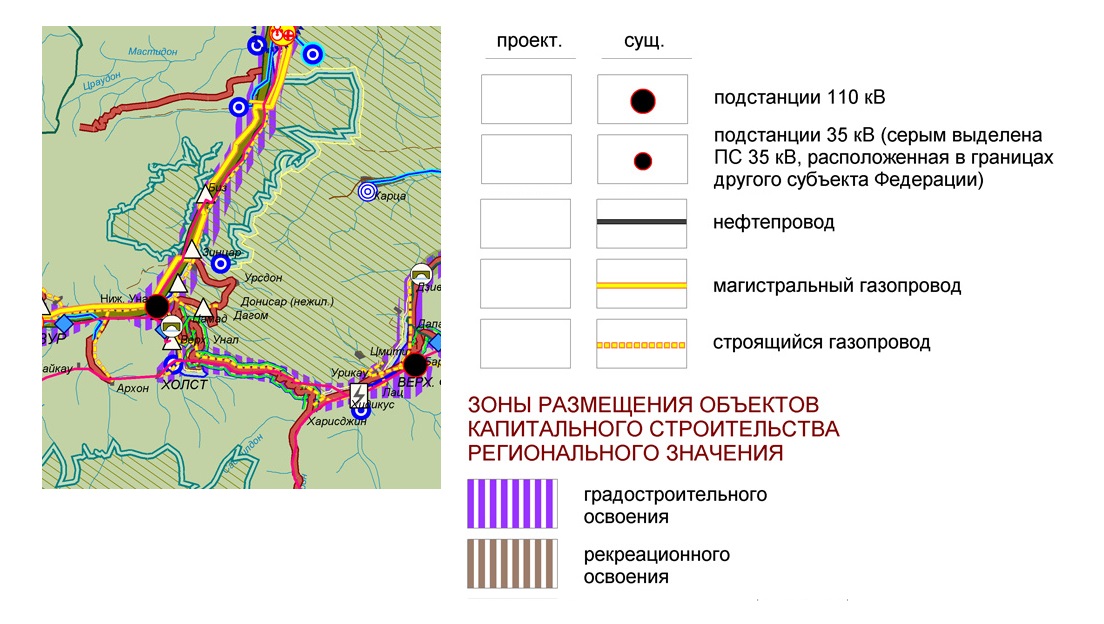 Рис. 7.4.1 Фрагмент Схемы расположения проектируемых объектов регионального значения СТП РСО-АПоложение о территориальном планировании СТП РСО – А содержит определение целей и задач территориального планирования, а также перечень реализуемых на территории региона мероприятий по территориальному планированию.Основное мероприятие по территориальному планированию:– Проектом Схемы территориального планирования РСО-Алания было предложено создание автомобильной транспортной связи направлением Мацута – В. Згид – Садон – Мизур – Н. Унал – Харисджин – В. Фиагдон – Даргавс – Кармадон – Гизель. Данное предложение позволит связать горные территории Ирафского, Алагирского, Пригородного районов и городского округа Владикавказ. Помимо сокращения временных затрат на передвижения, улучшения транспортной доступности жителей горных районов, данная дорога позволит создать туристический маршрут вдоль Главного Кавказского хребта и связать рекреационные комплексы (существующие и планируемые), расположенные в разных ущельях Республики. Проект предполагает использование бюджетов всех уровней, в том числе и муниципального;– Градостроительное освоение территории вдоль федеральной и региональных автодорог.Документы территориального планирования районного уровня. Схема территориального планирования Алагирского района РСО–Алания Разработана и утверждена решением собрания представителей Алагирского района от 25.12.2009г. №52). При подготовке материалов по обоснованию Генерального плана Унальского СП были использованы материалы проекта СТП Алагирского района РСО–Алания, опубликованные на официальном сайте Министерства архитектуры и строительной политики РСО – А (www.minarhstroy.ru) в разделе «Территориальное планирование».Проектом предусматривается ряд мероприятий для планируемого муниципального образования:–  Реконструкция и капитальный ремонт систем водоснабжения населенных пунктов В.Фиагдон, В.Згид, Нузал, Бурон, Унал, Дзинцар, Зарамаг, В.Бирагзанг, Красный Ход, Рамоново в Алагирском районе;–  Строительство ГРС в п. Унал;– Газификация населенных пунктов Унал, Зинцар и всех населенных пунктов Куртатинского ущелья (с. Дзивгис, с. Даллагкау, с. Бардзикау, с. Горная Карца, п. Фиагдон, с. Хурикау, с. Лац, с. Хидикус, с. Харисджин);–  Капитальный ремонт ДК в с.Зинцар;– Проектирование и строительство участков автомобильных дорог с целью создания транспортной связи широтного направления Мацута – Верхний Згид – Садон – Мизур – Холст - Харисджин – Верхний Фиагдон – Фазикау – Кобан – Гизель.По данным администрации Унальского СП общая площадь жилищного фонда планируемого муниципального образования в начале 2014 года составила _______ тыс. м2. Динамика общей площади жилищного фонда планируемого поселения имеет отрицательный характер. Основной факторами, влияющими на развитие жилищной сферы, является не выгодное транспортно–географическое положение большинства населенных пунктов Унальского СП, не стабильная социально–экономическая ситуация.Жилищный фонд поселения представлен 1 категориями жилья: частной собственностью.Проектом Генерального плана предусматривается резервирование земельных участков под новое жилищное строительство (рис. 7.5.1).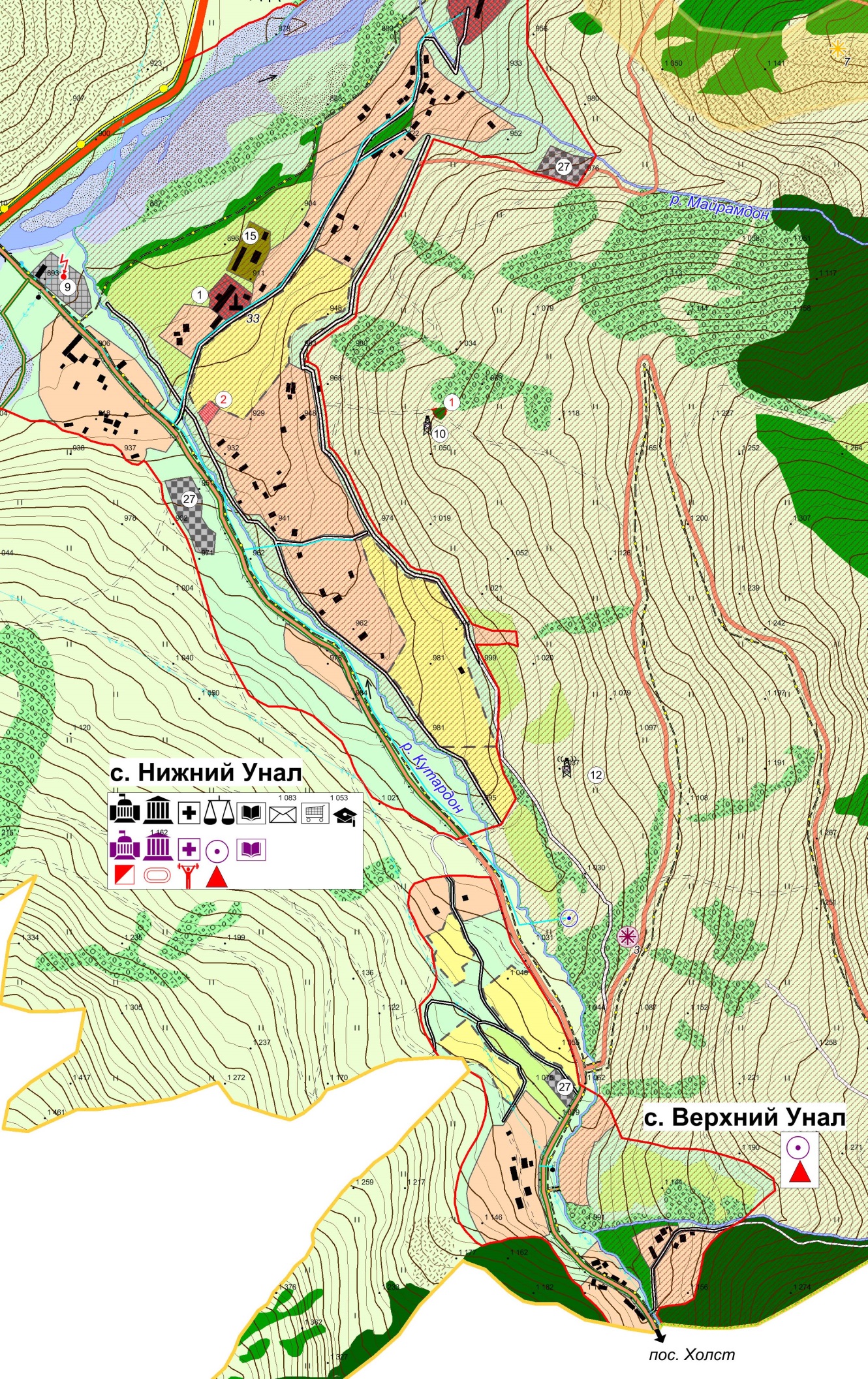 Рис. 7.5.1 Территории перспективной жилищной застройки в с. Нижний Унал, с. Верхний Унал и с. ЗинцарОсновным материалом стен выступают кирпич, камень или блоковые конструкции. Степень износа большинства домов составляет от 20 до 60%. Имеет место незавершенное строительство в частном секторе.Центральный населенный пункт в полной мере обеспечено объектами жилищно-коммунальной инфраструктуры: питьевым водопроводом, газом и электроэнергией.В настоящее время в целом деятельность жилищно-коммунального комплекса Унальского СП характеризуется удовлетворительным качеством предоставления коммунальных услуг, неэффективным использованием природных ресурсов, загрязнением окружающей среды. Причинами возникновения этих проблем является недостаточное развитие или отсутствие отдельных объектов жилищно-коммунальной инфраструктуры (канализационной системы и системы утилизации ТБО), а так же высокий уровень износа резервуаров для водоснабжения, технологическая отсталость имеющегося оборудования.Транспорт играет важную роль в социально-экономическом развитии территорий. Уровень транспортного обеспечения существенно влияет на градостроительную ценность территории. Задача развития транспортной инфраструктуры – создание благоприятной среды для жизнедеятельности населения, нейтрализация отрицательных климатических факторов и обеспечение доступности услуг социальной сферы. Эффективное функционирование транспортного комплекса является важным условием для развития экономики Унальского СП.Транспортно-географическое положение планируемого муниципального образования муниципального образования, как и в региональном масштабе можно так и на локальном, внутрирайонном уровне, можно назвать транзитным. Главным транспортным преимуществом территории Унальского СП выступает его расположение в пределах транспортной планировочной оси г. Алагир – граница с Южной Осетией.Центральный населенный пункт – с. Нижний Унал находятся в зоне часовой доступности до районного центра.Автодорожная сеть сельского поселения представлена проходящими через его территорию автомобильной дорогой федерального значения, а также улично-дорожной сетью населенных пунктов. Внешние транспортные связи сельского поселения осуществляются по автомобильной дороге федерального значения «Транскавказская автомагистраль». Указанная автомобильная дорога проходит через центральную часть муниципального образования.Транспортное сообщение осуществляется с помощью автобусного маршрута Алагир – Мизур, транзитных автобусных маршрутов.В соответствии со статьей 50 Федерального закона от 06.10.2003 г.№ 131-ФЗ «Об общих принципах организации местного самоуправления в Российской Федерации» все дороги, находящиеся в городских и сельских муниципальных образованиях, в 2008 г. были переданы им на баланс. Остро стоит вопрос содержания и ремонта дорожной инфраструктуры. Требуют ремонта дороги. Средств на содержание дорог находящихся в муниципальной собственности, недостаточно. При современном уровне развития многие автомагистральные направления трактуются как образующий фактор строительства мотелей, кемпингов, обзорных площадок, кафе, ресторанов, то есть помимо транспортной функции они осуществляют туристско-культурные функции. Применительно к территории Унальского СП речь идет об перспективных объектах придорожного сервиса, которые помимо предприятий торговли и общепита может включать и СТО, АЗС.Общее состояние коммунальной инфраструктуры планируемого муниципального образования характеризуются средним уровнем износа, незначительным коэффициентом полезного действия и использования мощностей, большими потерями. На протяжении последнего десятилетия капитальный ремонт, модернизация и материально-техническое обеспечение целого ряда объектов ЖКХ осуществлялось по остаточному принципу. Несмотря на предпринимаемые в последние годы усилия, проблема воспроизводства основных фондов жилищно-коммунального хозяйства не решена.Водоснабжение и водоотведение. Источниками централизованного питьевого водоснабжения на территории поселения служат источники, расположенные в смежных муниципальных образованиях, вода поступает по магистральному водопроводу  (рис. 7.7.1). Качество питьевой воды соответствует нормативам санитарно-эпидемиологического надзора. В сельском поселении в границах населенного пункта действует централизованная система водоснабжения, обеспечивающая население водой питьевого качества.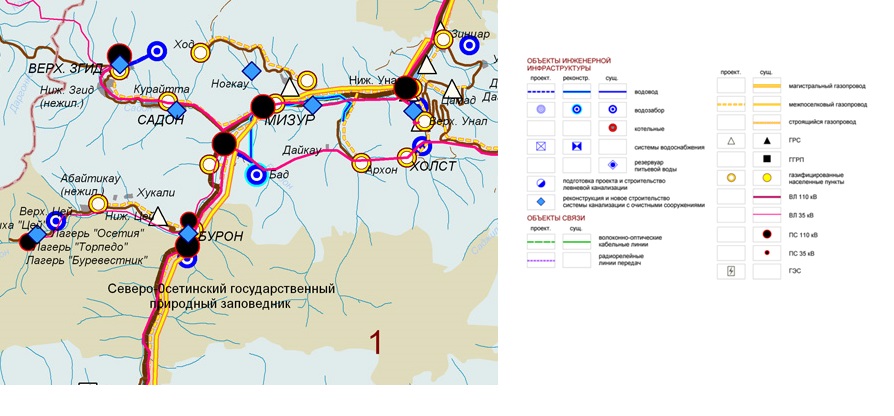 Рис. 7.7.1 Объекты инженерной инфраструктуры центральной части Алагирского района.Основным потребителем выступает население и объекты социальной инфраструктуры.Следует отметить, что в муниципальном образовании отсутствует централизованная система канализации и водоотведения. Для своих нужд население также использует выгребные ямы. При увеличении численности населения это может представлять потенциальную экологическую проблему для поселения.Электроснабжение. Электроснабжение населённых пунктов Алагирского района осуществляется от генерирующих источников, расположенных за пределами территории района.Электроснабжение потребителей Унальского СП осуществляется по воздушно-кабельным линиям 10 кВ от электроподстанций ПС-110 кВ «Унал» Поставку электроэнергии в Алагирский район осуществляют Алагирские районные электрические сети Северо-Осетинского филиала ОАО «Межрегиональная распределительная сетевая компания Северного Кавказа» (далее по тексту МРСК).Воздушные линии электропередач, в соответствии с ПУЭ (Правила устройства электроустановок) имеют охранные зоны, ограничивающие минимальные допустимые расстояния по приближению к ним застройки. Охранные зоны составляют коридоры вдоль линий шириной, зависящей от напряжения линий. Согласно ПУЭ расстояние по горизонтали от крайних проводов ВЛ при неотклонённом их положении до ближайших выступающих частей отдельно стоящих зданий и сооружений должна быть не менее:– для ВЛ - 110 кВ – 20 метров;– для ВЛ - 35 кВ – 15 метров;– для ВЛ - 10 кВ – 10 метров.Техническое состояние оборудований и сетей электрического хозяйства в муниципальном образовании удовлетворительное. В планах на перспективу потребуется своевременный ремонт и модернизация электроэнергетического оборудования в муниципальном образовании. Главным направлением должно стать снижение уровня потерь на энергосетях.Газоснабжение и теплоснабжение в планируемом поселении отсутствует.Географическое положение и особенности ландшафтов Алагирского района делают природу территории чувствительной к техногенным нагрузкам. Алагирский район входит в зону с сложной экологической обстановкой; следует отметить, что наиболее не благоприятная экологическая обстановка в разрезе республики наблюдается в том числе и Алагирском районе (средняя оценка 3,2 балла), и оценивается как критическая. Основными причинами ухудшающейся экологической обстановки на территории района является интенсивная с/х нагрузка, сбросы промышленных предприятий в речные бассейны р. Ардон, в меньшей степени Хаталдона, Майрамадагдона и Цраудона. Наиболее критичная ситуация складывается в бассейне реки Ардон (ситуацию ухудшают несанкционированные сбросы сточных вод).Проблема загрязнения атмосферного воздуха, водных объектов, почвы, продуктов питания и пищевого сырья вредными для здоровья веществами остается актуальной и в Унальском сельском поселении. Негативное воздействие на состояние атмосферного воздуха оказывают в том числе промышленные объекты, расположенные непосредственно в Унальском СП, так и в соседних п. Мизур и п. Садон, шахты по добыче полиметаллических руд, бетонное производство и др.Не в полной мере решена проблема загрязнения окружающей природной среды в районе несанкционированных свалок. Создание транспортной сети, строительство и эксплуатация мини-предприятий, рост автотранспорта увеличивают опасность загрязнения окружающей среды и негативного воздействия на здоровье населения планируемого муниципального образования.К основным экологическим проблемам планируемого поселения относятся:– деградация растительного покрова горных ландшафтов (пастбищная нагрузка, неблагоприятная экологическая обстановка);– ухудшение общего состояния с/х угодий (снижение общего бонитета, в результате фактического отсутствия системы севооборотов);– загрязнение почвенного покрова на заселенных территориях и в прилежащих ландшафтах;– проявление экзогенных геологических процессов на территории поселения.В целях обеспечения безопасности населения и в соответствии с Федеральным законом «О санитарно-эпидемиологическом благополучии населения» от 30.03.1999 № 52-ФЗ вокруг объектов и производств, являющихся источниками воздействия на среду обитания и здоровье человека, устанавливается специальная территория с особым режимом использования (санитарно-защитная зона), размер которой обеспечивает уменьшение воздействия загрязнения на атмосферный воздух (химического, биологического, физического) до значений, установленных гигиеническими нормативами. По своему функциональному назначению санитарно-защитная зона (СЗЗ) является защитным барьером, обеспечивающим уровень безопасности населения при эксплуатации объекта в штатном режиме.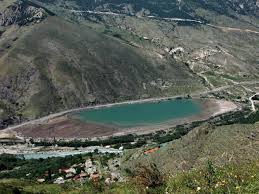 Рис. 8.1.1 Мизурское хвостохранилище в с. Н. Унал и с. Зинцар.В населенных пунктах Унальского СП располагается большое количество объектов, от которых в соответствии с действующим российским законодательством установлены санитарно–защитные зоны; в результате чего большая часть населенных пунктов находится в СЗЗ промышленных предприятий. Учитывая фактическую остановку производства, важным фактором является инвентаризация всех промышленных объектов, расположенных на территории муниципального образования на предмет их опасности для состояния окружающей среды.Кроме промышленных предприятий негативное воздействие на состояние атмосферы в Унальском СП оказывают сельскохозяйственные объекты. В соответствии с СанПиН 2.2.1/2.1.1-1200-03, размер СЗЗ для ферм крупнорогатого скота составляет:- комплексы крупного рогатого скота – 1000 м;- фермы крупного рогатого скота от 1200 до 2000 коров и до 6000 скотомест для молодняка – 500 м;- фермы крупного рогатого скота менее 1200 голов (всех специализаций) – 300 м;- хозяйства с содержанием животных до 100 голов – 100 м;- хозяйства с содержанием животных до 50 голов – 50м.с расчетами ожидаемого загрязнения атмосферного воздуха (с учетом фона) и уровней физического воздействия на атмосферный воздух и подтверждены результатами натурных исследований и измерений.Согласно СанПиН 2.2.1/2.1.1.1200-03в СЗЗ не допускается размещать: жилую застройку, включая отдельные жилые дома, ландшафтно-рекреационные зоны, зоны отдыха, территории курортов, санаториев и домов отдыха, территорий садоводческих товариществ и коттеджной застройки, коллективных или индивидуальных дачных и садово-огородных участков, а также других территорий с нормируемыми показателями качества среды обитания; спортивные сооружения, детские площадки, образовательные и детские учреждения, лечебно-профилактические и оздоровительные учреждения общего пользования.В СЗЗ и на территории объектов других отраслей промышленности не допускается размещать объекты по производству лекарственных веществ, лекарственных средств и (или) лекарственных форм, склады сырья и полупродуктов для фармацевтических предприятий; объекты пищевых отраслей промышленности, оптовые склады продовольственного сырья и пищевых продуктов, комплексы водопроводных сооружений для подготовки и хранения питьевой воды, которые могут повлиять на качество продукции.В зависимости от санитарной классификации предприятий, СЗЗ должна быть озеленена. В соответствии с СП 42.13330.2011, минимальную площадь озеленения СЗЗ следует принимать в зависимость от ширины СЗЗ предприятия.В СЗЗ со стороны жилых и общественно-деловых зон необходимо предусматривать полосу древесно-кустарниковых насаждений шириной не менее 50 м, а при ширине зоны до 100 м - не менее 20 м.Состояние воздушного бассейна является одним из основных наиболее важных факторов, определяющих экологическую ситуацию и условия проживания населения. Основными факторами, воздействующими на состояние атмосферного воздуха, являются количество и масса загрязняющих веществ (ЗВ), поступающих в атмосферу от различных источников, а также потенциал загрязнения атмосферы. Стационарные посты наблюдения за загрязнением атмосферного воздуха (ПНЗ) в Алагирском районе отсутствуют. Одним из возможных критериев оценки состояния атмосферного воздуха территории является потенциал загрязнения атмосферы; данный показатель является косвенной характеристикой рассеивающих способностей атмосферы.Потенциал загрязнения атмосферы – это сочетание метеорологических факторов, обуславливающих уровень возможного загрязнения атмосферы от источников в данном географическом районе. Территория планируемого Унальского СП располагается в зоне крайне высокого потенциала загрязнения атмосферы. Кроме промышленных предприятий к основным источникам загрязнения атмосферного воздуха и других жизнеобеспечивающих сред относятся санкционированные и стихийные свалки отходов производства и потребления.Основными источниками загрязнения открытых водоемов в местах водопользования населения (территория населенных пунктов МО) являются жилищно-коммунальные объекты, животноводческие фермы (в том числе и расположенные выше по течению). Из-за отсутствия систем ливневой канализации с очистными сооружениями талые и ливневые воды по рельефу местности также попадают в водоемы, загрязняя их.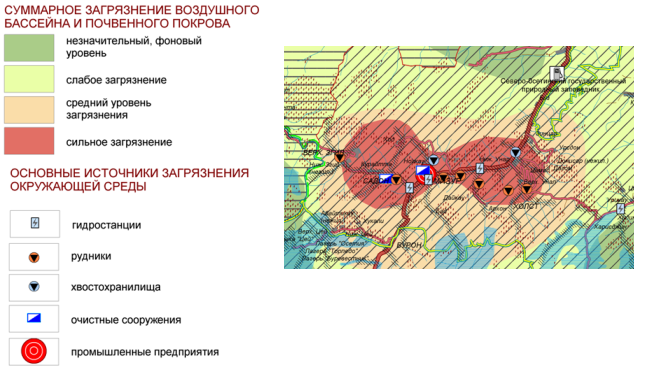 Рис. 8.2.1. Схема экологической обстановки на территории Унальского СПСуществующее положение. Проблема безопасного обращения с отходами производства и потребления, образовавшимися в процессе хозяйственной деятельности предприятий, организаций и населения, является одной из основных экологических проблем Унальского СП. Согласно п. 18 с. 16 Федерального закона от 06.10.2003 № 131-ФЗ (ред. от 28.12.2013) «Об общих принципах организации местного самоуправления в Российской Федерации» к вопросам местного самоуправления относится и организация сбора и вывоза бытовых отходов и мусора.На начало 2014 года система складирования и утилизации твердых бытовых отходов осуществляется централизовано. Вывоз ТБО осуществляется на полигоны в г. Алагир, также часть указанных отходов размещаются на не санкционированных объектах в пределах муниципального образования.Промышленные методы утилизации отходов, обеспечивающие гигиеническую и экологическую надежность, не применяются. Основным видом утилизации служат захоронение в земляных котлованах или механическое складирование.Перспективное положение. Система санитарной очистки и уборки территории Унальского СП должна предусматривать рациональный сбор, быстрое удаление, надежное обезвреживание и экономически целесообразную утилизацию бытовых отходов.Для обеспечения должного санитарного уровня Унальского СП, бытовые отходы следует удалять по единой централизованной системе специализированными транспортными коммунальными предприятиями.Перечень отходов в период эксплуатации объектов жилой застройки включает в себя:- твердые бытовые отходы от жилого фонда;- твердые бытовые отходы от детских дошкольных учреждений;- твердые бытовые отходы от школ основного (полного) образования;- твердые бытовые отходы от предприятий торговли;- твердые бытовые отходы от объектов обслуживания и прочих нежилых помещений.Учитывая целесообразность вторичного использования утильных компонентов ТБО, проектом предлагается внедрение на проектируемой территории селективного сбора отходов. Общая масса утильных фракций ТБО может быть отсортирована и использована в качестве вторичного сырья, остальная масса ТБО подлежит захоронению на полигоне.В соответствии со СП 42.13330.2011 «Градостроительство. Планировка и застройка городских и сельских поселений» норматив накопления твердых бытовых отходов на одного человека в целом по сельскому поселению с учетом общественных зданий составляет 280-300 кг (1,5 м3) в год; норматив образования крупногабаритного мусора – 15 кг (0,075 м3) в год, таким образом, для всего поселения на 2014 г. норматив образования бытовых отходов составлял – 406,5 м3/год, крупногабаритного мусора – 20,33 м3/год. Перспективные объемы накопления ТБО рассчитывать по данным нормативам с учетом фактической численности населения МО.Согласно ГОСТ 30772-2001, биологические отходы – это биологические ткани и органы, образующиеся в результате медицинской и ветеринарной оперативной практики, медико-биологических экспериментов, гибели скота, других животных и птицы, и другие отходы, получаемые при переработке пищевого и непищевого сырья животного происхождения, а также отходы биотехнологической промышленности.В соответствии с документом «Ветеринарно-санитарные правила сбора, утилизации и уничтожения биологических отходов», биологическими отходами являются:- трупы животных и птиц;- ветеринарные конфискаты (мясо, рыба, другая продукция животного происхождения), выявленные после ветеринарно-санитарной экспертизы на убойных пунктах, хладобойнях, в мясо-, рыбоперерабатывающих организациях, рынках, организациях торговли и др. объектах;- другие отходы, получаемые при переработке пищевого и непищевого сырья животного происхождения.Биологические отходы утилизируют путем переработки на ветеринарно-санитарных утилизационных заводах (цехах) в соответствии с действующими правилами, обеззараживают в биотермических ямах, уничтожают сжиганием или в исключительных случаях захоранивают в специально отведенных местах.Места, отведенные для захоронения биологических отходов (скотомогильники), должны иметь одну или несколько биотермических ям.С введением «Ветеринарно-санитарных правил сбора, утилизации и уничтожения биологических отходов» уничтожение биологических отходов путем захоронения в землю категорически запрещается.Система сбора и утилизации биологических отходов на территории Унальского СП фактически отсутствует. В исключительных случаях, при массовой гибели животных от стихийного бедствия и невозможности их транспортировки для утилизации, сжигания или обеззараживания в биотермических ямах, допускается захоронение трупов в землю только по решению Главного государственного санитарного врача РФ.Запрещается сброс биологических отходов в водоемы и реки.Категорически запрещается сброс биологических отходов в бытовые мусорные контейнеры и вывоз их на свалки и полигоны для захоронения.В случае значительного роста общего поголовья с/х животных на территории Унальского СП может возникнуть необходимость организации скотомогильникаСЗЗ от скотомогильников согласно Санитарно-эпидемиологическим правилам и нормативам СанПиН 2.2.1/2.1.1.1200-03 составляет 1000 м.По данным материалов СТП Алагирского района на территории МО расположено 8 кладбищ общей площадью 4,37 га.В соответствии со СП 42.13330.2011, нормативный размер земельного участка, отводимого под традиционное захоронение, составляет 0,24 га на 1000 чел. населения. Необходимая нормативная обеспеченность составляет 0,065 га. Перспективные площади кладбищ необходимо рассчитывать по данным нормативам с учетом фактической численности населения МО.Согласно СанПиН 2.2.1/2.1.1.1200-03 «Санитарно-защитные зоны и санитарная классификация предприятий, сооружений и иных объектов», размер СЗЗ для сельских и закрытых кладбищ составляет 50 м (раздел, класс V, п.7.), для кладбищ площадью равной и менее 10 га – 100 м, 10-20 га – 300 м.При устройстве новых участков кладбищ необходимо руководствоваться требованиями СанПиН 2.1.1279-03 «Гигиенические требования к размещению, устройству и содержанию кладбищ, зданий и сооружений похоронного назначения» и «Инструкции о порядке похорон и содержании кладбищ в Российской Федерации», МДС 13-2.2000, Водным кодексом РФ.Особо охраняемые природные территории – участки земной поверхности, водной поверхности и воздушного пространства над ними, где располагаются природные комплексы и объекты, которые имеют особое природоохранное, научное, культурное, эстетическое, рекреационное и оздоровительное значение, изъятые решениями органов государственной власти полностью или частично из хозяйственного использования и для которых установлен режим особой охраны, относящиеся к объектам общенационального достояния.Территория планируемого Унальского СП расположена в пределах  Северо-Осетинского государственного природного заповедника и Цейского федерального заказника; также на территории планируемого МО расположены 10 ООПТ регионального уровня.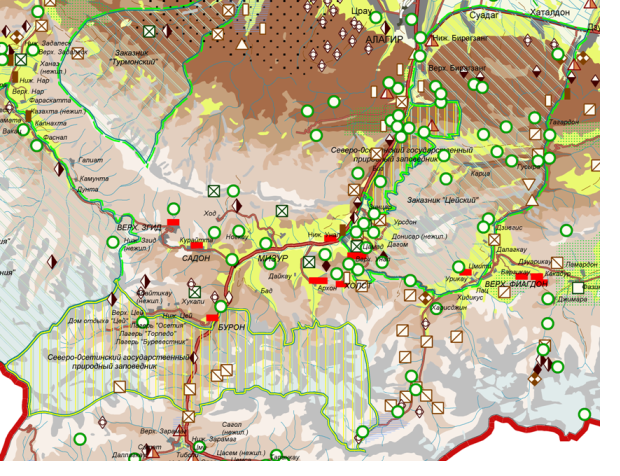 Рис. 8.7.1 Граница ООПТ федерального и регионального значенияСеверо-Осетинский государственный природный заповедник  (далее - заповедник) учреждён 7 сентября 1967 года Постановлением Совета министров РСФСР № 677. Площадь заповедника — 29 539 га. В 1980 году охранная зона заповедника была увеличена вдвое — в его подчинение был передан федеральный заказник «Цейский» площадью 29 952 га.На прилегающих к территориям заповедника участках земли и водного пространства постановлением Совета Министров Северо-Осетинской АССР от 28 августа 1980 года N 193 создана охранная зона площадью 41635 га и утверждено соответствующее положение, которым установлен ограниченный режим природопользования на территории охранной зоны заповедника.Общие положения: Охранная зона создается вокруг Северо-Осетинского государственного природного в целях поддержания заповедного режима и сокращения влияния хозяйственной деятельности на природные комплексы заповедника.иТерритория охранной зоны не изымается у землепользователей. В охранной зоне ведется хозяйственная деятельность, не причиняющая ущерба природным комплексам заповедника и не ведущая к нарушению их естественного состояния.Описание границ охранной зоны Северо-Осетинского государственного природного заповедника:а) восточная – от сел. Харисджин по левому берегу р. Фиагдон, вверху по течению, до слияния рек Замараждон и Бугультидон, затем по левому берегу реки Бугультидон до минерального источника «Хилак» и далее на юг по трале через перевал «Куртатинский» до развалин сел. Абайтикау.б) южная – от развалин сел. Абайтикау по правому берегу реки Заккидон до сел. Нар, далее по правобережью р. Нардон до сел. Нижний Зарамаг, затем, по Военно-Осетинской дороге до границ Грузинской Республикой.в) западная – от Мамисонского перевала на северо-запад до границ с Грузинской Республикой до вершины Уилпата.г) северная – от вершины Уилпата по Цейскому хребту до вершины Саухох, далее по границе с Ирафским районом до истока правого притока р. Садон, затем по притоку р. Садон и до ее слияния с р. Ардон. От пос. Мизур по правому берегу р. Ардон до сел. Нижний Унал, далее на восток по автодороге до исходной точки в сел. Харисджин.Задачи охранной зоны. На охранную зону возлагается выполнение следующих основных задач:- предотвращение отрицательного воздействия хозяйственной деятельности на природные комплексы и объекты заповедника;- создание необходимых условий существования редких и особо ценных видов, животных и растений в заповеднике;- отвлечение избыточного поголовья животных, обитающих в заповеднике, с целью расселения их в смежных угодьях;- для животных, численность которых в заповеднике нуждается в увеличении, на территории охранной зоны проводятся биотехнические мероприятия по согласованию с землепользователями / по решению - научного совета;проведение научных и научно-практических мероприятий в соответствии с планом работы государственного природного заповедника по согласованию с землепользователями.Режим охранной зоны.В целях ограничения отрицательного воздействия на природные комплексы заповедника на территории охранной зоны Северо-Осетинского государственного природного заповедника запрещается:- охота и отлов животных, рыбная ловля, разорение гнездовий, рубка леса главного пользования,- заготовка и сбор  гербария  отдельных  видов  редких   и  особо  ценных дикорастущих растений,- все другие виды хозяйственной деятельности, нарушающие природные комплексы или могущие в дальнейшем привести к гибели объектов, имеющих научную и культурную ценность.Кроме того, строго ограничиваются:- геологоразведочные, строительные, дорожные и другие работы, связанные с выемкой значительного количества грунта, применением взрывчатых веществ наносящих ущерб природным объектам;- отвод земель под  застройку в непосредственной близости от границ заповедника;- заготовка плодов, ягод, грибов, лекарственно-технического сырья.Проведение указанных и других хозяйственных работ в охранной зоне заповедника должно производиться землепользователями строго по согласованию с администрацией заповедника.В пределах охранной зоны заповедника по согласованию с землепользователями и Министерством природных ресурсов РФ могут выполняться научно-исследовательские и опытно-производственные работы (биолого-технические мероприятия и регулирование численности диких животных).Региональный заказник «Цейский». Государственный природный заказник федерального значения «Цейский» (далее - заказник) учрежден постановлением Совета Министров РСФСР от 11 апреля 1958 года № 336. Положения о государственном природном заказнике федерального значения «Цейский» утверждены Приказом Министерства природных ресурсов и экологии Российской Федерации от 1 сентября 2009 г. № 274.Общие положения: Заказник имеет профиль комплексного (ландшафтного) и предназначен для сохранения и восстановления эталонных природных ландшафтов северного макросклона центрального Кавказа.Заказник образован без ограничения срока действия.Заказник находится в ведении Министерства природных ресурсов и экологии Российской Федерации (далее - Минприроды России).Охрану территории заказника, а также мероприятия по сохранению биологического разнообразия и поддержанию в естественном состоянии природных комплексов и объектов на территории заказника осуществляет федеральное государственное учреждение «Северо-Осетинский государственный природный заповедник» Минприроды России (далее - заповедник).Заказник расположен в Алагирском районе Республики Северная Осетия - Алания. Общая площадь территории заказника составляет 29 952 га.Границы заказника:Северная: по автодороге Алагир-Владикавказ от моста через реку Ардон до моста через реку Фиагдон;Восточная: от моста через реку Фиагдон по левому берегу реки Фиагдон на юг до села Харисджин;Южная: от села Харисджин на запад по перевальной дороге до села Унал;Западная: от села Унал по правому берегу реки Ардон до моста через реку Ардон у города Алагир.Границы и особенности режима особой охраны заказника учитываются при разработке планов и перспектив экономического и социального развития, лесохозяйственных регламентов и проектов освоения лесов, подготовке документов территориального планирования, проведении лесоустройства и инвентаризации земель.Задачи заказника:Заказник образован для выполнения следующих задач:1) сохранение биологического и ландшафтного разнообразия;2) сохранение, восстановление и воспроизводство объектов животного мира;3) сохранение среды обитания и путей миграции объектов животного мира;4) проведение научных исследований;5) осуществление экологического мониторинга;6) экологическое просвещение.Режим особой охраны территории заказника:На территории заказника запрещаются:1) промысловая, спортивная и любительская охота;2) промышленное, спортивное и любительское рыболовство;3) нахождение с орудиями добычи (вылова) водных биоресурсов;4) заготовка древесины (за исключением заготовки древесины гражданами для собственных нужд);5) заготовка живицы;6) заготовка и сбор недревесных лесных ресурсов (за исключением заготовки и сбора недревесных лесных ресурсов гражданами для собственных нужд), заготовка пищевых лесных ресурсов и сбор лекарственных растений (за исключением заготовки пищевых лесных ресурсов гражданами и сбора ими лекарственных растений для собственных нужд);7) проведение сплошных рубок леса, за исключением связанных со строительством, реконструкцией и эксплуатацией линейных объектов, осуществляемых в соответствии с настоящим Положением;8) проведение гидромелиоративных и ирригационных работ;9) распашка земель;10) геологическое изучение, разведка и добыча полезных ископаемых, а также выполнение иных, связанных с пользованием недрами, работ;11) строительство, реконструкция и капитальный ремонт объектов капитального строительства (кроме линейных сооружений), не связанные с выполнением задач, возложенных на заказник;12) взрывные работы;13) применение ядохимикатов, минеральных удобрений, химических средств защиты растений и стимуляторов роста;14) создание объектов размещения отходов производства и потребления, радиоактивных, химических, взрывчатых, токсичных, отравляющих и ядовитых веществ;15) предоставление земельных участков для индивидуального жилищного строительства, садоводства и огородничества;16) интродукция живых организмов в целях их акклиматизации;17) осуществление рекреационной деятельности (в том числе организация мест отдыха и разведение костров) за пределами специально предусмотренных для этого мест;18) проезд и стоянка автомототранспортных средств (кроме случаев, связанных с проведением мероприятий по выполнению задач, предусмотренных разделом II настоящего Положения);19) посадка летательных аппаратов и высадка пассажиров из них без согласования с заповедником или Минприроды России;20) нахождение с огнестрельным, пневматическим и метательным оружием, капканами и другими орудиями охоты, в том числе с огнестрельным оружием в собранном виде на дорогах общего пользования;21) уничтожение или повреждение шлагбаумов, аншлагов, стендов и других информационных знаков и указателей, а также оборудованных экологических троп и мест отдыха;22) беспривязное содержание собак;23) сбор зоологических, ботанических, минералогических коллекций и палеонтологических объектов без согласования с Минприроды России;24) иные виды деятельности, влекущие за собой снижение экологической ценности данной территории или причиняющее вред охраняемым объектам животного мира и среде их обитания.На территории заказника хозяйственная и иная деятельность осуществляется с соблюдением настоящего Положения и Требований по предотвращению гибели объектов животного мира при осуществлении производственных процессов, а также при эксплуатации транспортных магистралей, трубопроводов, линий связи и электропередачи, утвержденных постановлением Правительства Российской Федерации от 13 августа 1996 г. N 997 (Собрание законодательства Российской Федерации, 1996, N 37, ст. 4290; 2008, N 12, ст. 1130).На территории заказника строительство, реконструкция, капитальный ремонт и эксплуатация линейных сооружений и иных объектов капитального строительства, осуществляемые в соответствии с подпунктом 11 пункта 3.1. настоящего Положения, допускаются только по согласованию с Минприроды России.На территории заказника проведение мероприятий по охране, защите и воспроизводству лесов осуществляется только по согласованию с Минприроды России.На территории заказника отстрел и отлов диких зверей и птиц в научных и регуляционных целях осуществляется только по согласованию с Минприроды России.Проектная документация объектов, строительство, реконструкция или капитальный ремонт которых на территории заказника допускаются настоящим Положением, подлежит государственной экологической экспертизе федерального уровня.Границы заказника обозначаются на местности специальными информационными знаками по периметру границ его территории.Охрана природных комплексов и объектов и контроль за соблюдением режима особой охраны заказника:На территории заказника охрана природных комплексов и объектов осуществляется специальной государственной инспекцией по охране территории Северо-Осетинского государственного природного заповедника.На территории заказника контроль и надзор в области организации и функционирования заказника, в области охраны, использования и воспроизводства объектов животного мира и среды их обитания, за использованием, охраной, защитой, воспроизводством лесов осуществляет Федеральная служба по надзору в сфере природопользования в порядке, предусмотренном нормативными правовыми актами Российской Федерации.Памятники природы. В соответствии с Приложением к Постановлению Правительства Республики Северная Осетия-Алания от 22 февраля 2008 г. N 31 «О памятниках природы Республики Северная Осетия-Алания» на территории (или вблизи границ МО) Унальского СП расположен ряд памятников природы (табл. 8.7.1).Таблица 8.7.1Памятники природы (ПП)Останцы известняков выветривания на древнем обвально-оползневом образовании.Распорядительный документ об учреждении памятника природы: Постановление Правительства Республики Северная Осетия – Алания №31 от 22 февраля 2008 года «О памятниках природы Республики Северная Осетия-Алания».Характер природного объекта: Геоморфолигический.Административный округ: Унальское сельское поселение Алагирского района.Район: АМС Алагирского района.Положение ООПТ в системе улично-дорожной сети: тропы, проселочные дороги.Организация, в ведении которой находится памятник природы: Комитет Республики Северная Осетия-Алания по охране окружающей среды и природных ресурсов.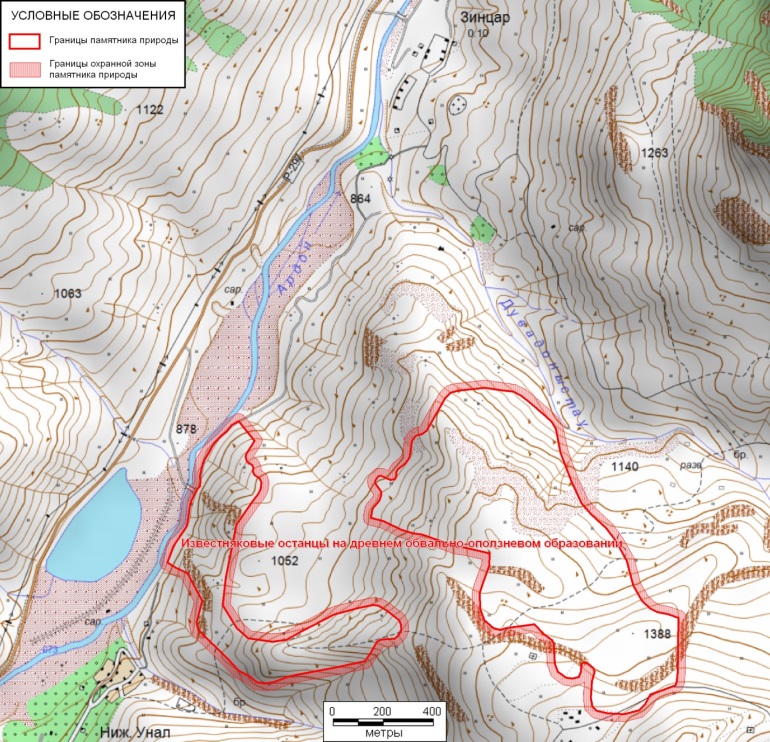 Рис. 8.7.1. Карта схема размещения ПП «Останцы известняков выветривания на древнем обвально-оползневом образовании»Описание границ памятника природы: На правом берегу р. Ардон, в окресностях с. Унал и Зинцар.Останцы известняков выветривания на древнем обвально-оползневом образовании (Унал)Описание границ памятника природы:Северная: – от поворотной точки, расположенной на проселочной дороге в . к северу здания бывшей школы, на юго-восток . вдоль границы группы останцев выветривания.Восточная: – вдоль границы группы останцев к тропе, ведущей к с. Цамад.Южная: – от тропы вдоль границы группы останцев на запад к проселочной дороге Западная: – вдоль проселочной дороги к начальной точке.Координат крайних поворотных точек (система координат WGS84):Западная: 44° 09' 18,9" в.д.Восточная: 44° 09' 59,3" в.д.Северная: 42° 52' 23,4" с.ш.Южная: 42° 51' 49,4" с.ш.Координаты географического центра:44° 09' 24,7" в.д.42° 52' 6,4" с.ш.Останцы известняков выветривания на древнем обвально-оползневом образовании (Зинцар)Описание границ памятника природы:Северная: – от поворотной точки, расположенной в . к югу от села Зинцар, на северо-восток вдоль границы группы останцев выветривания.Восточная: – вдоль границы группы останцев на юго-восток к дороге, ведущей из с. Цамад в с. Дагом.Южная: – вдоль дороги к северо-восточной окраине с. Цамад.Западная: – от села Цамад по границе группы останцев к начальной точке.Координат крайних поворотных точек (система координат WGS84):Западная: 44° 09' 54,6" в.д.Восточная: 44° 10' 47,7" в.д.Северная: 42° 52' 28,0" с.ш.Южная: 42° 51' 45,7" с.ш.Координаты географического центра:44° 10' 20,6" в.д.42° 52' 06,9" с.ш.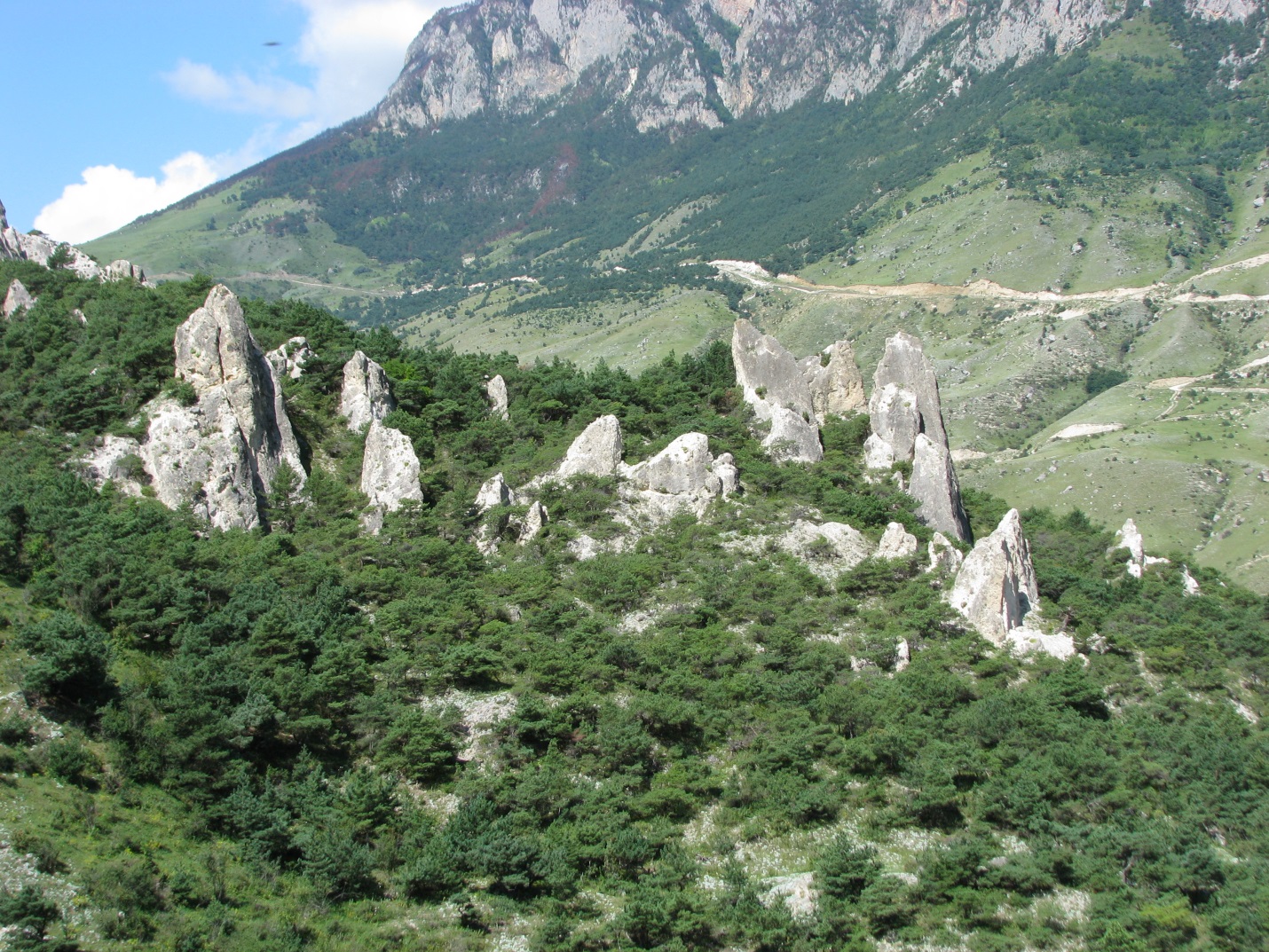 Рис. 8.7.2. ПП «Останцы известняков выветривания на древнем обвально-оползневом образовании» (Унальский участок).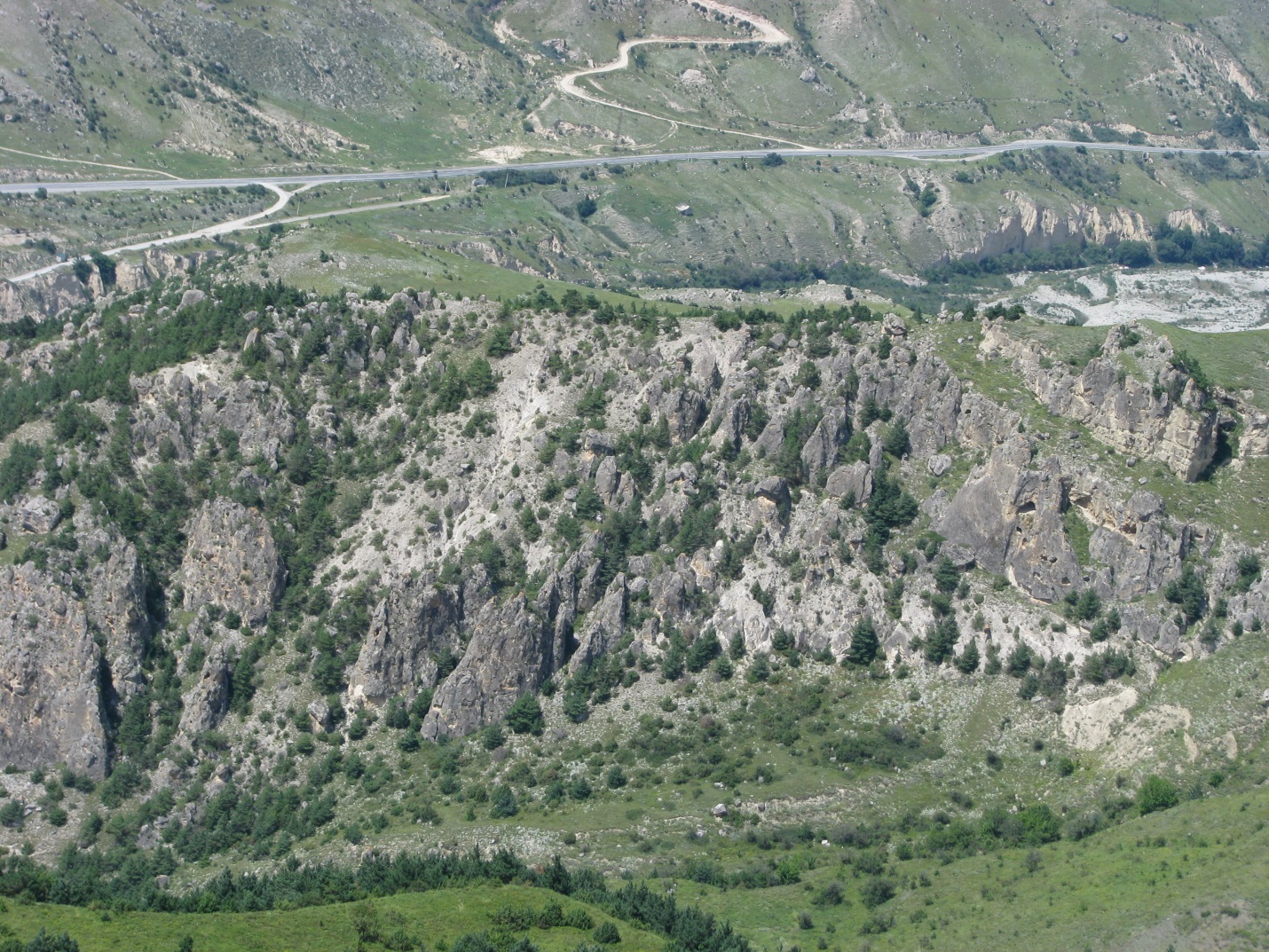 Рис. 8.7.3. ПП «Останцы известняков выветривания на древнем обвально-оползневом образовании» (Зинцарский участок).Параметры занимаемого памятником природыземельного участкаУнальский участокПлощадь: 26,53гаПлощадь охранной зоны: 11,14гаЛинейные размеры: максимальные – 1056м; минимальные – 81мПротяженность границ земельного участка – 3623мКомпактность территории: 1,98Зинцарский участокПлощадь: 72,46 га.Площадь охранной зоны: 13,13 га.Линейные размеры: максимальные – 1477м; минимальные – 4091мПротяженность границ земельного участка – 4309мКомпактность территории: 1,43Раздробленность территории: территорию памятника образуют два участкаОписание природного объекта,объявленного памятником природыКритерии отнесения к памятнику природы: необычные формы выветривания известняков верхней юры, создающие уникальный пейзаж правого берега р. Ардон.Положение в рельефе: на правом борту долины р. Ардон у подножья склона.Экологическое обоснование границ памятника: границы обоих участков проходят по подножьям известняковых скал.  Граница охранной зоны проходит буфером в 30 м от границ памятника природы.Наличие гидрологической сети: нет.Почвенный покров: примитивные горно-лесные.Растительность: В районе выветривания скал преобладают сосново-можжевеловые леса. Верхний ярус создает сосна Сорсновского (Pinus sosnovskyi Nakai). Нижний ярус формируют два вида моожевеольника – можжевеольник продолговатый (Juniperus oblonga Bieb.) и можжевеольник казацкий (Juniperus sabina L.), но последний вид встречается реже. На более или менее открытых участках присутствуют сообщества траганкантников из астрагала обнаженного (Astragalus denudatus Stev.). Изредка в сложении зарослей кустарников принадлежит эфедре рослой (Ephedra procera Fisch. et C.A.Mey.). Из кустаарников на данной территори также встречаются барбарис обыкновенный (Berberis vulgaris L.), боярышник однопестичный (Crataegus monogyna Jacq.), шиповник острозубчатый (Rosa oxyodon Boiss.), жостер Палласа (Rhamnus pallasii Fisch. et C.A.Mey.).На открытых местах и между кустарниками сформированы злаково-полынные ассоциации, доминантами которых являются кострец береговой (Bromopsis riparia (Rehm.) Holub) и полынь полевая (Artemisia taurica Willd.).Часто встречаются подмаренник золотистый (Galium aureum Vis.), тонконог гребенчатый (Koeleria cristata (L.) Pers.), девясил опушенный (Inula hirta L.), молочай степной (Euphorbia stepposa Zoz ex Prokh.) и тысячелистника обыкновенного (Achillea millefolium L.).Петрофильная растительность развиты плохо. Рассеяно по скалвм растет минуарция Бротеруса, молодило низкое, очито едкий, очиток ложный, на карнизах скал присутствуют участки полынно-перловниковых сообществ.Животные: Земноводные представлены жабой зеленой (Bufo viridis) ,. Пресмыкающиеся – кавказская ящерица (Darevskia saxicola), гадюка степная (Vipera ursinii renardi). Среди млекопитающих преобладают мышевидные грызуны – мышь малая (Apodemus uralensis), дагестанская полевка (Microtus daghestanicus), гудаурская полевка (Chionomys gud), Встречаются бурозубка Волнухина ( Sorex volnuchini), ласка (Mustela nivalis), каменная куница (Martes foina), белка (Sciurus vulgaris). Среди видов, которые используют территорию в качестве временных стаций шакал (Canis aureus). Птицы дрозд-деряба (Turdus viscivorus), чиж (Carduelis spinus), сойка (Garrulus glandarius), большой пестрый дятел (Dendrocopos major), московка (Parus ater), желтобрюхая пеночка (Phylloscopus nitidus), лесная завирушка (Prunella modularis), зяблик (Fringilla coelebs), большая синица (Parus major), зеленый дятел (Picus viridis) , белоголовый сип (Gyps fulvus).Редкие виды растений и животных: белоголовый сип (Gyps fulvus) –Красные книги РФ и РСО-Алания.Параметры обособленного природного объекта: останцы выветривания площадью 26,53га и 72,46 га.Состояние (степень антропогенной нарушенности) природного объекта или отдельных его частей: хорошее. Отмечена низкая пастбищная нагрузка. Характеристика сопредельных территорий (участков)и использование памятника природыХарактер застройки сопредельных участков: нетВид использования памятника природы: рекреационное, образовательное, научное.Зинцарский грот.Распорядительный документ об учреждении памятника природы: Постановление Правительства Республики Северная Осетия – Алания №31 от 22 февраля 2008 года «О памятниках природы Республики Северная Осетия-Алания».Характер природного объекта: Геоморфологический.Административный округ: Межселенные территории Алагирского района.Район: АМС Алагирского района.Положение ООПТ в системе улично-дорожной сети: нетОрганизация, в ведении которой находится памятник природы: Комитет Республики Северная Осетия-Алания по охране окружающей среды и природных ресурсов.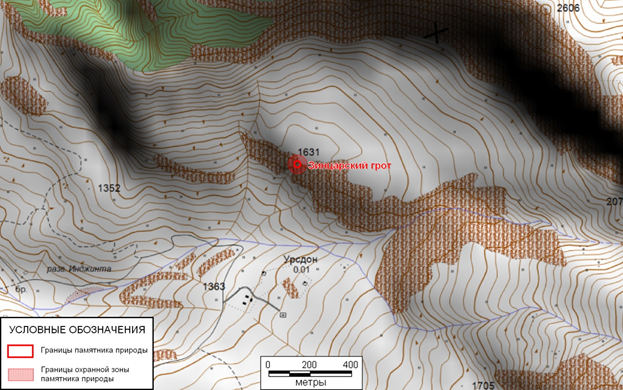 Рис. 8.7.4. Карта-схема расположения ПП «Зинцарский грот».Описание границ памятника природы: Расположен в вертикальной известняковой скале в окрестностях с. Урсдон.Граница памятника природы круговая, расположена в 15 м. от входа в грот.Координаты географического центра:44° 11' 56,6" в.д.42° 52' 39,3" с.ш.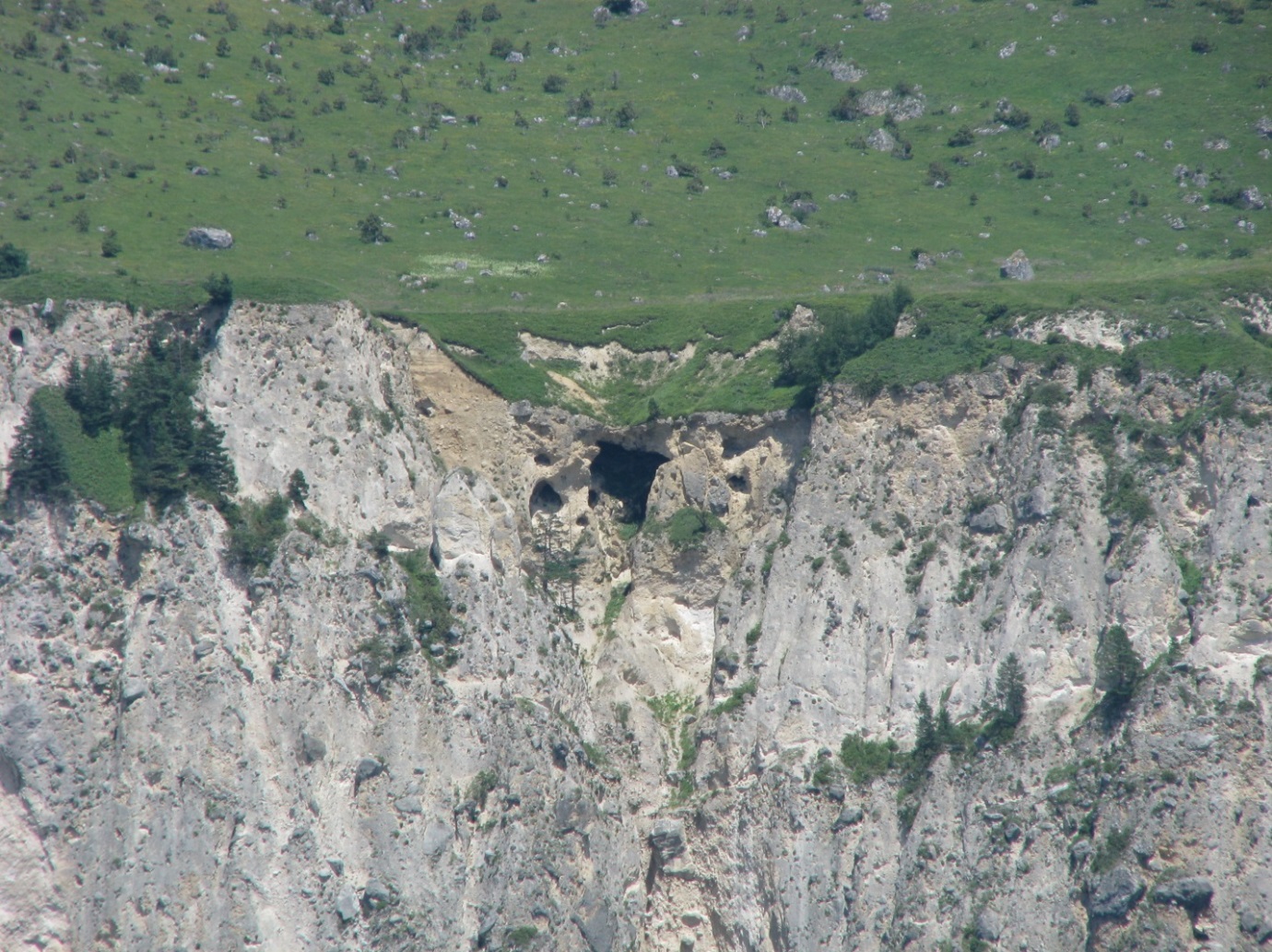 Рис. 8.7.5. ПП «Зинцарский грот».Параметры занимаемого памятником природыземельного участкаПлощадь: 0,07 м2Площадь охранной зоны: 0,56 м2Линейные размеры: максимальные – 30м; минимальные – 30мПротяженность границ земельного участка – 94мКомпактность территории: 1,0Раздробленность территории: нетОписание природного объекта,объявленного памятником природыКритерии отнесения к памятнику природы: уникальное геоморфологическое образование, обвального происхождения.Положение в рельефе: на склоне Скалистого хребтаЭкологическое обоснование границ памятника: границы памятника проходят по радиусу 15 м от входа в грот. Граница охранной зоны проходит буфером в 30 м от границ памятника природы.Наличие гидрологической сети: нетПочвенный покров: примитивные горно-луговые почвы.Растительность: В окрестностях Зинцарского грота растительный покров представлен петрофильными группировками и луговыми сообществами. В составе петрофильной растительности преобладают сообщества очиточников из очитка ложного (Sedum spureum Bieb.) и очитка едкого (S. acre L.), луковичные сообщества из лука белого (Allium albidum Fisch. ex Bess.), а также участки состоящие из плотных дернин минуарции Бротеруса (Minuartia brotherana (Trautv.) Woronow).На карнизах скал обычными видами растений, но не формирующими ассоциации, являются манжетка вялая (Alchemilla lahguida Buser), пупавка Сосновского (Anthemis sosnovskyana Fed.), ясменник Бибирштейна (Asperula biebersteinii V.Krecz.),колокольчик камнеломка (Campanula saxifraga Bieb.), минуарция весенняя (Minuartiaverna(L.)Hiern.), мятлик баденский (Poa badensis L.), шалфей седой (Salvia canescens C.A.Mey.), смолевка Рупрехта (Silene ruprechtii Schischk.), молодило низкое (Sempervivum pumilum Bieb.), василистник вонючий (Thalictrum foetidum L.), чебрец кавказский (Thymus caucasicus Willd. ex Ronn) и некоторые другие виды растений. Единичными кустами на скальных уступах встречается можжевельник продолговатый (Juniperus oblonga Bieb.). Под скалами и в 30 метрах справа от грота представлены не большие по площади участки сосняков из сосны Сосновского (Pinus sosnovskyana Nakai).Сверху над гротом представлена луговая растительность. Это преимущественно злаково-разнотравные сообщества, состоящие главным образом из кострецово-полевичных, кострецово-трясунковых, полевично-манжетковых ассоциаций, которые формируются из таких видов как кострец изменчивый (Bromopsis variegata (Bieb.) Holub), трясунка южная (Briza australis L.), полевица тонкая (Agrostis tenuis Sibth) и манжетка вялая (Alchemilla languida Buser). Обычными видами в этих сообществах также являются тысячелистник обыкновенный (Achillea millefolium L.), душистый колосок альпийский (Anthoxanthum alpinum A. et D.Love),буквица крупноцветковая (Betonica macrantha C.Koch), колокольчик сарматский (Campanula sarmatica  Ker.-Gawl.), овсяница овечья (Festuca ovina L.), герань полевая (Geranium pratense L.), люцерна серповидная (Medicago falcata L.), подорожник скальный (Plantago saxatilis Bieb.), мятлик луговой (Poa pratensis L.),скабиоза дважды-перистая (Scabiosa bipinnata C.Koch), клевер седой (Trifolium canescens Willd.) и др.Животные: Земноводные представлены жабой зеленой (Bufo viridis). Пресмыкающиеся – кавказская ящерица (Darevskia saxicola), гадюка степная (Vipera ursinii renardi). Среди млекопитающих преобладают мышевидные грызуны – мышь малая (Apodemus uralensis), обыкновенная полевка (Microtus arvalis), бурозубка Волнухина ( Sorex volnuchini), ласка (Mustela nivalis). Птицы луговой чекан (Saxicola rubetra), полевой жаворонок (Alauda arvensis).Редкие виды растений и животных: не выявленоПараметры обособленного природного объекта: высота входа 15 м, средняя ширина 14 м.Состояние (степень антропогенной нарушенности) природного объекта или отдельных его частей: хорошее. Располагаясь в труднодоступной местности, памятник защищен от антропогенного воздействия.Характеристика сопредельных территорий (участков)и использование памятника природыХарактер застройки сопредельных участков: нетВид использования памятника природы: научное, рекреационноеСкала-кольцо в окрестностях села Унал.Распорядительный документ об учреждении памятника природы: Постановление Правительства Республики Северная Осетия – Алания №31 от 22 февраля 2008 года «О памятниках природы Республики Северная Осетия-Алания».Характер природного объекта: Геоморфологический.Административный округ: Унальское сельское поселение Алагирского района.Район: АМС Алагирского района.Положение ООПТ в системе улично-дорожной сети: нетОрганизация, в ведении которой находится памятник природы: Комитет Республики Северная Осетия-Алания по охране окружающей среды и природных ресурсов.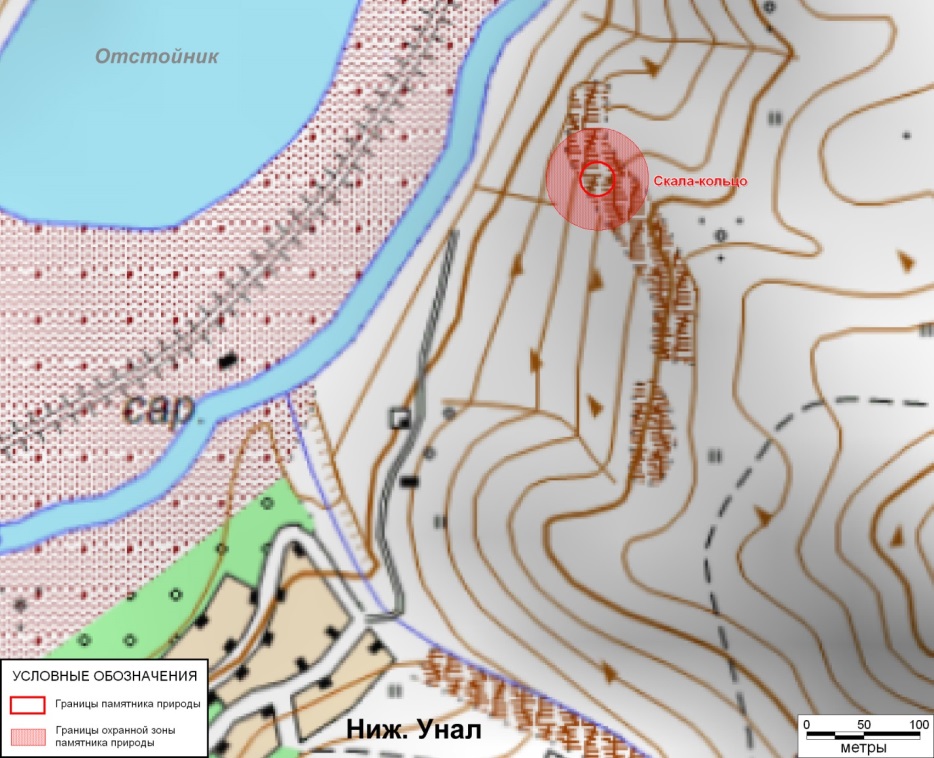 Рис. 8.7.6. Карта–схема размещения ПП «Скала–кольцо».Описание границ памятника природы: Расположена в 250 м. к северо-востоку от с. Нижний Унал Алагирского района и в 115 м. справа от русла р. Ардон. Абсолютная высота подножья скалы – 946 м. над уровнем моря. Относительная высота скалы около 12 м. Граница памятника природы круговая, расположена в 15 м. от скалы.Координаты географического центра:44° 09' 22,8" в.д.42° 52' 03,9" с.ш.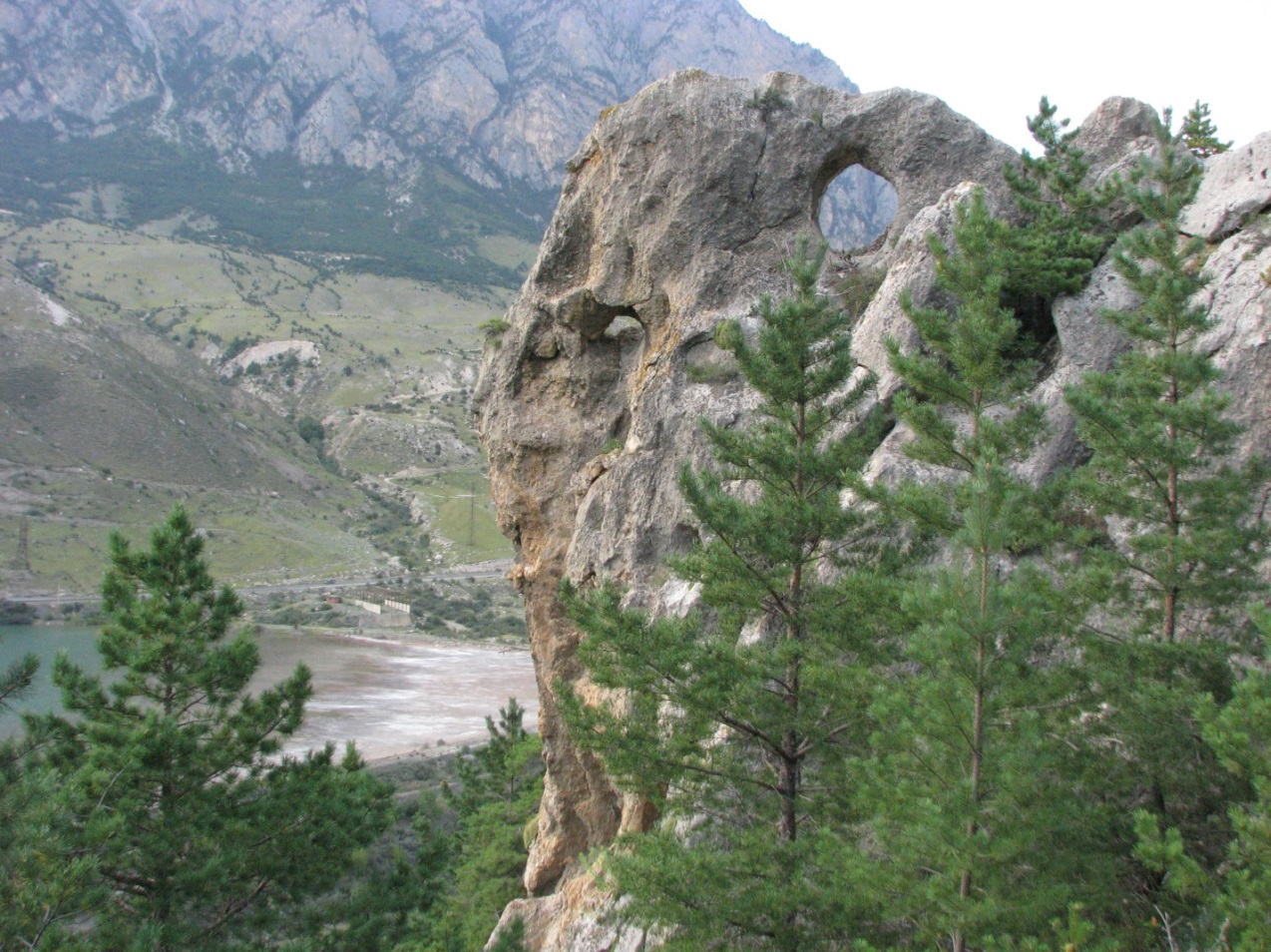 Рис. 8.7.7. ПП «Скала–кольцо».Параметры занимаемого памятником природыземельного участкаПлощадь: 0,07 гаПлощадь охранной зоны: 0,56 гаЛинейные размеры: максимальные – 30м; минимальные – 30мПротяженность границ земельного участка – 94мКомпактность территории: 1,0Раздробленность территории: нетОписание природного объекта,объявленного памятником природыКритерии отнесения к памятнику природы: Геоморфологический объект, имеющий уникальный генезис – ячеистое выветривание.Положение в рельефе: правый борт долины р. АрдонЭкологическое обоснование границ памятника: границы памятника проходят по радиусу 15 м от скалы с формами сотового выветривания. Граница охранной зоны проходит буфером в 30 м от границ памятника природы.Наличие гидрологической сети: нетПочвенный покров: горно-степные примитивные.Растительность: Растительный покров в районе Горы-кольцо представлен кустарниковыми зарослями из можжевелььника продолговатого (Juniperus oblonga Bieb.), с участием жостера Палласа (Rhamnus pallasiana Fisch. et C.A.Mey.). Рассеяно, особенно в верхней части склона над скалами встречается сосна Сосновского (Pinus sosnovskyi Nakai). Из кустарников среди каменистых и скалистых участков встречается кизильник кистецветковый (Cotoneaster racemiflorus (Desf.) Booth ex Bosse). На открытых участках развиты степные сообщества, в которых преоладают бородачевая и бородачево-шафеевая ассоциации. Доминантами их являются бородач кровоостанавливающий (Botriochloa ischaemum (L.) Keng.)и шалфей седой (Salvia canescens C.A.Mey.).В этих сообществах обычными видами также являются дубровник восточный (Teucrium orientalis L.), иссоп узколистный (Hyssopus angustifolius Bieb.), рейхардия блестящая (Reichardia glauca Matthews), девясил опушенный (Inula hirta L.), змеевка волжская (Cleistogenes bulharica (Domin) Keng.)и др.Петрофильная растительность представлена кустами можжевельника продолговатого (Juniperus oblonga Bieb.), очиточниково-молодиловыми сообществами из очитка ложного (Sedum spureum Bieb.) и молодила низкого (Sempervivum pumilum Bieb.) и отдельных довольно плотных дернин минуарции Бротеруса (Minuartia brotherana (Trautv.) Woronow). На карнизах скал сформированы полынно-перловниковые сообщества. В целом петрофильная растительность развита слабо, имеет обедненный видовой состав. Это обусловлено рыхлым характером пород, составляющих скальные образования, их отвесностью и сильной ксерофитизацией. Животные: Земноводные представлены жабой зеленой (Bufo viridis). Пресмыкающиеся – кавказская ящерица (Darevskia saxicola), прыткая ящерица (Lacerta agilis). Среди млекопитающих – мышь малая (Apodemus uralensis), кустарниковая полевка (Microtus majori), бурозубка Волнухина ( Sorex volnuchini). Обычны крот кавказский (Talpa caucasica), ласка (Mustela nivalis), куница каменная (Martes foina). Среди видов, которые используют территорию в качестве временных стаций шакал (Canis aureus). Птицы: преобладают опушечные и луговые виды. Наиболее обычны - луговой чекан (Saxicola rubetra), лесной конек (Anthus trivialis), обыкновенный жулан (Lanius collurio), полевой воробей (Passer montanus), черноголовый чекан (Saxicola rubicola).Редкие виды растений и животных: не выявленоПараметры обособленного природного объекта: Абсолютная высота подножья скалы – 946 м. над уровнем моря. Площадь 0,07 гаСостояние природного объектаСостояние (степень антропогенной нарушенности) природного объекта или отдельных его частей: хорошее. Располагаясь в труднодоступном месте памятник защищен от антропогенной деятельности.Характеристика сопредельных территорий (участков)и использование памятника природыХарактер застройки сопредельных участков: нетВид использования памятника природы: образовательное.Зинцарский минеральный источник.Распорядительный документ об учреждении памятника природы: Постановление Правительства Республики Северная Осетия – Алания №31 от 22 февраля 2008 года «О памятниках природы Республики Северная Осетия-Алания».Характер природного объекта: Гидрогеологический.Административный округ: Унальское сельское поселение Алагирского района.Район: АМС Алагирского района.Организация, в ведении которой находится памятник природы: Комитет Республики Северная Осетия-Алания по охране окружающей среды и природных ресурсов.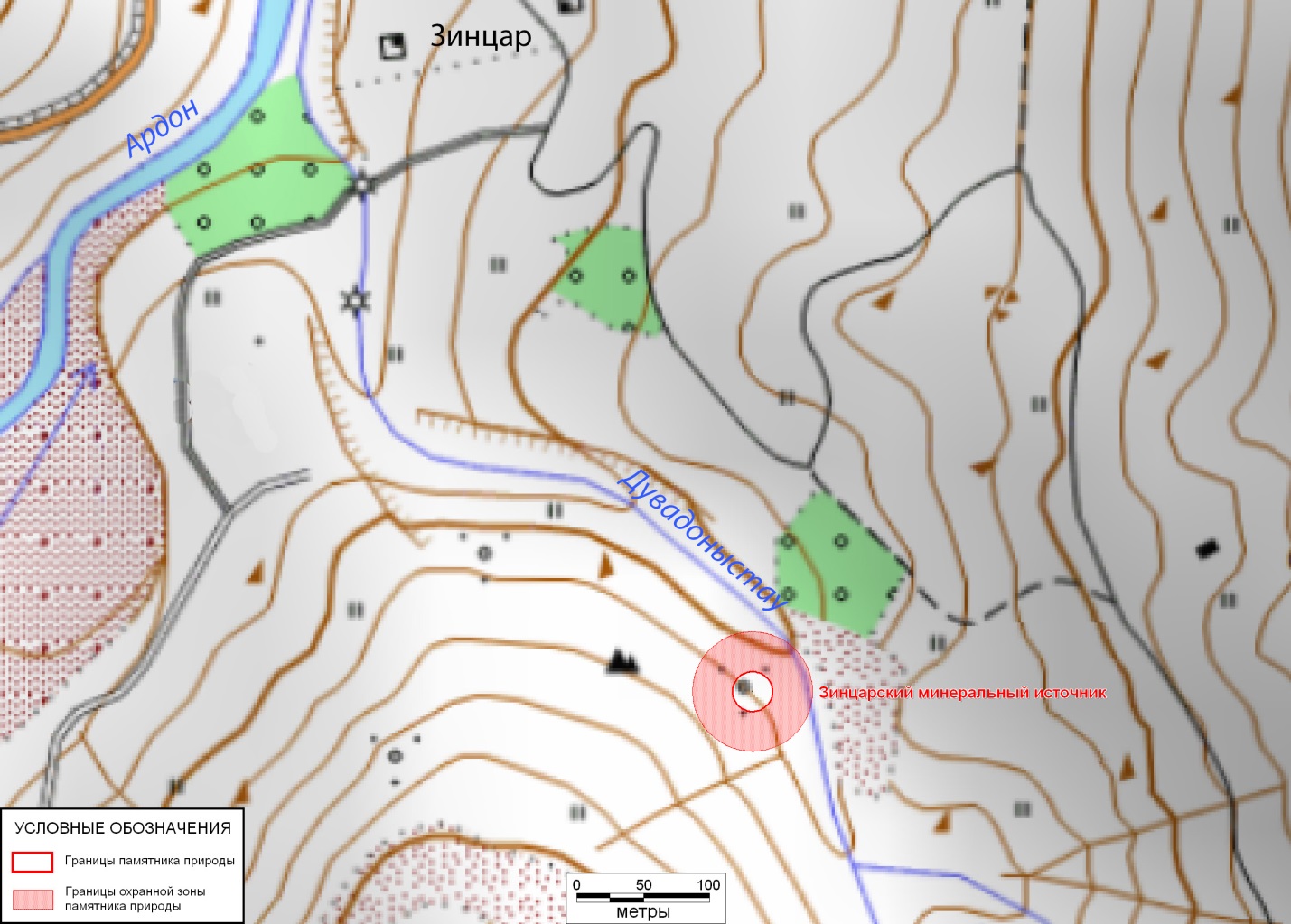 Рис. 8.7.8. Карта–схема расположения ПП «Зинцарский минеральный источник».Описание границ памятника природы: Граница памятника природы круговая, расположена в 15 м. от каптажа источника.Координаты памятника природы: 44° 10' 10,4" в.д.42° 52' 44,9" с.ш.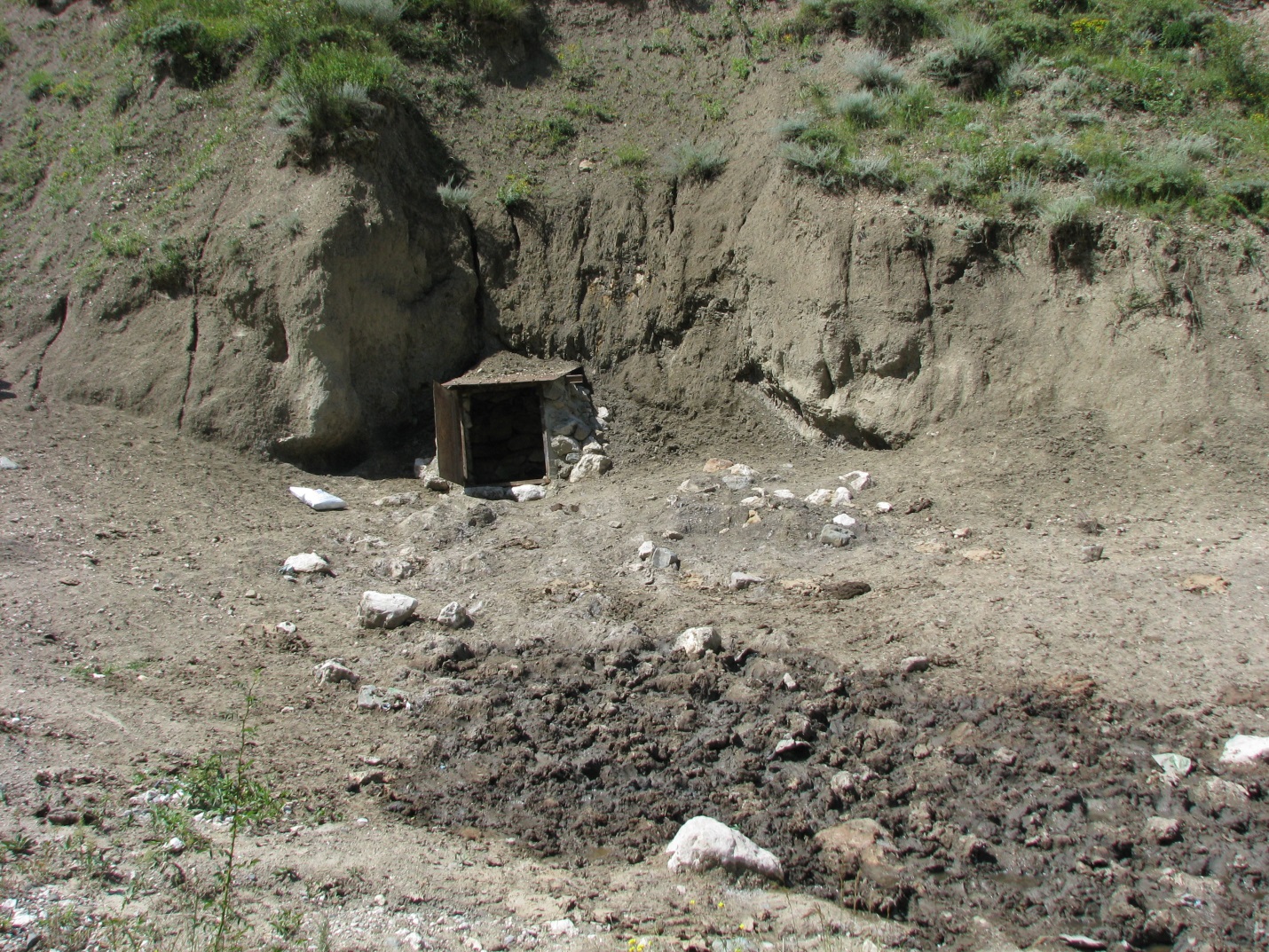 Рис. 8.7.9. ПП «Зинцарский минеральный источник».Параметры занимаемого памятником природыземельного участкаПлощадь: 0,07 гаПлощадь охранной зоны: 0,56 гаЛинейные размеры: максимальные – 30м; минимальные – 30мПротяженность границ земельного участка – 94мКомпактность территории:1,0Раздробленность территории: нетОписание природного объекта,объявленного памятником природыИсточник Зинцар находиться на левом берегу реки Дыууадоныастау – правого притока реки Ардон, в 700 м от ее устья. Выход минерального источнгика приурочен флювиогляциальлным отложениями северного склона реки. Дебит источника незначительный, вода на вкус соленая, температура 10-12 °С. Химический состав воды хлоридный сульфатно-натриевый.Критерии отнесения к памятнику природы: Выход уникального гидрокарбонатностно-сульфатно-хлоридного-натриевого источника в делювиальных отложениях верхнего и современного звена четвертичного периода, сложенного щебнем, суглинками и супесями. Воды источника используются местным населением в бальнеологических целях. М 13,7, tº воды 10-12 ºС.Экологическое обоснование границ памятника природы: границы памятника – круговая проходит в 15 м от выхода во-минерального источника на поверхность. Определена с учетом максимального воздействия вод источника на окружающую территорию (подтопление, затопление, заболачивание, засоление и т.д.).Граница охранной зоны проходит буфером в 35 м от границ памятника природы.Почвенный покров: аллювиальные примитивные почвы.Растительность: Источник выходит на поверхность в русле реки Зинцара, на ее левобережье. Непосредственно около источника в речном русле растительность разреженная и представлена сорно-рудеральными видами, характерными для сообществ нарушенных местообитаний и пастбищ. Преимущественно это сообщества тысячелистника обыкновенного (Achillea millefolium L.), гречишки птичей (Polygonum aviculare L.) и мятлика полевого (Poa pretense L.). Обычными видами являются полынь полевая (Artemisia campestris L.), лебеда татарская (Atriplex tatrica L.), костёр полевой (Bromus arvense L.), цикорий обыкновенный (Cichorium intybus L.), кульбаба щетинистая (Leontidin hispidus L.), лядвенец кавказский (Lotus caucasicus Rupr. ex Juz.), люцерна серповидная (Medicago falcata L.), тимофеевка луговая (Phleum pretense L.), мятлик сплюснутый (Poa compressa L.), клевер ползучий (Trifolium repens L.),. На склоне над источником растительный покров представлен кустарниковыми зарослями можжевельника продолговатого (Juniperus oblonga Bieb.) с участием барбариса (Berberis vulgaris L.), астрагала обыкновенного (Astragalus denudatus Stev.), боярышника однопестичного (Crataegus monogyna Jacq.), шиповника острозубчатого (Rosa oxyodon Boiss.)., жостера Палласа (Rhamnus pallasii Fisch. et C.A. Mey.). На открытых местах и между кустарниками сформированы злаково-полынные ассоциации, доминантами которых являются кострец береговой (Bromopsis riparia (Rehm.) Holub) и полынь полевая (Artemisia campestris L.). Часто встречаются подмаренник золотистый (Galium aureum Vis.), тонконог гребенчатый (Koeleria cristata (L.) Pers.), девясил щетинистый (Inula hirta L.), молочай степной (Euphorbia stepposa Zoz ex Prokh.) и тысячелистника обыкновенного (Achillea millefolium L.).Животные: Земноводные представлены жабой зеленой (Bufo viridis) ,. Пресмыкающиеся – кавказская ящерица (Darevskia saxicola), гадюка степная (Vipera ursinii renardi). Среди млекопитающих преобладают мышевидные грызуны – мышь малая (Apodemus uralensis), дагестанская полевка (Microtus daghestanicus), гудаурская полевка (Chionomys gud), Встречаются бурозубка Волнухина ( Sorex volnuchini), ласка (Mustela nivalis), каменная куница (Martes foina), белка (Sciurus vulgaris). Среди видов, которые используют территорию в качестве временных стаций шакал (Canis aureus). Птицы дрозд-деряба (Turdus viscivorus), чиж (Carduelis spinus), сойка (Garrulus glandarius), большой пестрый дятел (Dendrocopos major), московка (Parus ater), желтобрюхая пеночка (Phylloscopus nitidus), лесная завирушка (Prunella modularis), зяблик (Fringilla coelebs), большая синица (Parus major), зеленый дятел (Picus viridis) , белоголовый сип (Gyps fulvus).Редкие виды растений и животных: Не выявленоСостояние природного объектаСостояние (степень антропогенной нарушенности) природного объекта или отдельных его частей: Минеральный источник расположен в низкой долине реки Дыууадоныастау, территория памятника природы испытывает антропогенное воздействие в пастбищном режиме. Территория памятника природы находиться в неудовлетворительном состоянии.Характеристика сопредельных территорий (участков)и использование памятника природыХарактер застройки сопредельных участков: Отсутствует.Вид использования памятника природы: Хозяйственное.Режим особой охраны территорий памятников природы согласно ФЗ № 33 «Об особо охраняемых природных территориях»:1. На территориях, на которых находятся памятники природы, и в границах их охранных зон запрещается всякая деятельность, влекущая за собой нарушение сохранности памятников природы.2. Собственники, владельцы и пользователи земельных участков, на которых находятся памятники природы, принимают на себя обязательства по обеспечению режима особой охраны памятников природы.В соответствии с разделом V Положения о памятниках природы в Республике Северная Осетия-Алания (Утверждено Постановлением Правительства Республики Северная Осетия-Алания от 22 февраля 2008 г. № 31), использование памятников природы допускается в следующих целях:- научных (мониторинг состояния окружающей природной среды, изучение функционирования и развития природных экосистем и их компонентов и т.п.);- эколого-просветительских (проведение учебно-познавательных экскурсий, организация и обустройство экологических учебных троп, снятие видеофильмов, фотографирование с целью выпуска слайдов, буклетов и т.п.);- рекреационных (транзитные прогулки);- природоохранных (сохранение генофонда видов живых организмов, обеспечение условий обитания редких и исчезающих видов растений и животных и т.п.);- иных целях, не противоречащих задачам объявления данных природных объектов и комплексов памятниками природы и установленному в их отношении режиму охраны.Таблица 8.7.2Режим охраны памятника природыГЛАВА IIАНАЛИЗ CУЩЕСТВУЮЩИХ ОГРАНИЧЕНИЙ ГРАДОСТРОИТЕЛЬНОГО РАЗВИТИЯУНАЛЬСКОГО СПРаздел выполнен в соответствии с требованиями нормативных документов:-	СанПиН 2.2.1/2.1.1.1200-03 «Санитарно-защитные зоны и санитарная классификация предприятий, сооружений и иных объектов»;-	СанПиН 2.1.6.1032-01 «Гигиенические требования к обеспечению качества атмосферного воздуха населенных мест»;-	СанПиН 2.1.4.1110-02 «Зоны санитарной охраны источников водоснабжения и водопроводов питьевого назначения»;-	СанПиН 2.1.4.1074-01 «Питьевая вода. Гигиенические требования к качеству воды централизованных систем питьевого водоснабжения. Контроль качества»;-	СанПиН 2.1.4.1175-02 «Гигиенические требования к качеству воды нецентрализованного водоснабжения. Санитарная охрана источников»;-	СанПиН 2.1.5.980-00 «Гигиенические требования к охране поверхностных вод»;-	СанПиН 2.1.7.1287-03 «Санитарно-эпидемиологические требования к качеству почвы»;-	СанПиН 2.1.1279-03 «Гигиенические требования к размещению, устройству и содержанию кладбищ, зданий и сооружений похоронного назначения»;-	СанПиН 42-128-4690-88 «Санитарные правила содержания территорий населенных мест»;-	СП 2.1.5.1059-01 «Гигиенические требования к охране подземных вод от загрязнения»;-	СН 2.2.4/2.1.8.562-96 «Шум на рабочих местах, в помещениях, общественных зданий и на территории жилой застройки»;-	СП 2.1.7.1038-01 «Гигиенические требования к устройству и содержанию полигонов для твердых бытовых отходов»;-	Водный кодекс РФ. Ст. 65. «Водоохранные зоны и прибрежные защитные полосы»;-	СНиП 23-03-2003 «Защита от шума»;-	СП 42.13330.2011 – «Градостроительство. Планировка и застройка городских и сельских поселений»;-	СНиП 2.05.06-85 «Магистральные трубопроводы»;-	СНиП 2.04.02-84 «Водоснабжение. Наружные сети и сооружения».Наличие на территории поселения ряда объектов и их использование связано с введением градостроительных ограничений и зон с особыми условиями использования территории.ЗОНЫ С ОСОБЫМИ УСЛОВИЯМИ ИСПОЛЬЗОВАНИЯ ТЕРРИТОРИИ устанавливаются для следующих объектов:Кладбище. Не допускается размещать в санитарно-защитной зоне кладбища: жилую застройку, включая отдельные жилые дома, ландшафтно-рекреационные зоны, зоны отдыха, территории курортов, санаториев и домов отдыха, территорий садоводческих товариществ и индивидуальной жилой застройки, коллективных или индивидуальных дачных и садово-огородных участков, а также других территорий с нормируемыми показателями качества среды обитания; спортивные сооружения, детские площадки, образовательные и детские учреждения, лечебно-профилактические и оздоровительные учреждения общего пользования.СЗЗ или какая-либо ее часть не могут рассматриваться как резервная территория объекта и использоваться для расширения жилой территории без соответствующей обоснованной корректировки границ СЗЗ.Котельные.Водонапорная башня, водозабор, артезианская скважина. На прилегающих к водоемам и водоводам (водопроводам) хозяйственно-питьевого назначения территориях для размещения источника водоснабжения, водозаборных, водопроводных сооружений устанавливаются зоны санитарной охраны в составе трех поясов: - первый пояс (строгого режима) включает территорию расположения водозаборов, площадок расположения всех водопроводных сооружений и водопроводящего канала. В этом поясе запрещена любая деятельность, не связанная с защитой места водозабора и водозаборных сооружений от случайного или умышленного загрязнения и повреждения, включая посадку высокоствольных деревьев, все виды строительства, размещение жилых и хозяйственно-бытовых зданий, проживание людей, применение ядохимикатов и удобрений. - второй и третий пояса ограничений включают территорию, в пределах которой жестко ограничиваются виды деятельности, не связанные с предупреждением загрязнения воды источников водоснабжения. Запрещается закачка отработанных вод в подземные горизонты, размещение складов ГСМ, АЗС, ядохимикатов и минеральных удобрений, шламохранилищ и др. обусловливающих опасность химического загрязнения подземных вод. Не допускается размещение кладбищ, скотомогильников, полей ассенизации, полей фильтрации, навозохранилищ, силосных траншей, животноводческих и птицеводческих предприятий и др. объектов, обусловливающих опасность микробного загрязнения подземных вод, рубки леса главного пользования.В указанной зоне подразумевается строгая регламентация средопользования, строительства жилых домов, общежитий, универсальных развлекательных комплексов, аттракционов, тренировочных баз, спортивных школ, больниц и госпиталей общего типа, производства сельскохозяйственной продукции. Кроме того, на водных объектах регламентируется забор воды, водопой скота, промысловое рыболовство и строго ограничиваются все виды деятельности (кроме водоохранной), запрещенные в пределах водоохранных зон и прибрежных защитных полос.Обязательное условие для существующих в санитарно-защитных полосах водоводов объектов – отсутствие источников загрязнения почвы и грунтовых вод. Запрещена любая застройка в пределах санитарно-защитных полос водоводов. Не допускается прокладка водоводов по территории свалок, полей ассенизации, полей фильтрации, полей орошения, кладбищ, скотомогильников.Запрещена прокладка магистральных водоводов по территории промышленных и сельскохозяйственных предприятий. ГРС, газопровод. Для газораспределительных сетей устанавливаются следующие охранные зоны:а) вдоль трасс наружных газопроводов - в виде территории, ограниченной условными линиями, проходящими на расстоянии 2 м с каждой стороны газопровода;б) вдоль трасс подземных газопроводов из полиэтиленовых труб при использовании медного провода для обозначения трассы газопровода - в виде территории, ограниченной условными линиями, проходящими на расстоянии 3 метров от газопровода со стороны провода и 2 метров - с противоположной стороны;в) вокруг отдельно стоящих газорегуляторных пунктов - в виде территории, ограниченной замкнутой линией, проведенной на расстоянии 10 метров от границ этих объектов. Для газорегуляторных пунктов, пристроенных к зданиям, охранная зона не регламентируется;г) вдоль трасс межпоселковых газопроводов, проходящих по лесам и древесно-кустарниковой растительности, - в виде просек шириной 6 метров, по 3 метра с каждой стороны газопровода. Для надземных участков газопроводов расстояние от деревьев до трубопровода должно быть не менее высоты деревьев в течение всего срока эксплуатации газопровода.Отсчет расстояний при определении охранных зон газопроводов производится от оси газопровода - для однониточных газопроводов и от осей крайних ниток газопроводов - для многониточных.Вышка сотовой связи.ЛЭП. В охранных зонах запрещается осуществлять любые действия, которые могут нарушить безопасную работу объектов электросетевого хозяйства, в том числе привести к их повреждению или уничтожению, и (или) повлечь причинение вреда жизни, здоровью граждан и имуществу физических или юридических лиц, а также повлечь нанесение экологического ущерба и возникновение пожаров.В пределах охранных зон без письменного решения о согласовании сетевых организаций юридическим и физическим лицам запрещаются:а) строительство, капитальный ремонт, реконструкция или снос зданий и сооружений;б) горные, взрывные, мелиоративные работы, в том числе связанные с временным затоплением земель;в) посадка и вырубка деревьев и кустарников;г) дноуглубительные, землечерпальные и погрузочно-разгрузочные работы, добыча рыбы, других водных животных и растений придонными орудиями лова, устройство водопоев, колка и заготовка льда (в охранных зонах подводных кабельных линий электропередачи);д) проход судов, у которых расстояние по вертикали от верхнего крайнего габарита с грузом или без груза до нижней точки провеса проводов переходов воздушных линий электропередачи через водоемы менее минимально допустимого расстояния, в том числе с учетом максимального уровня подъема воды при паводке;е) проезд машин и механизмов, имеющих общую высоту с грузом или без груза от поверхности дороги более 4,5 метра (в охранных зонах воздушных линий электропередачи);ж) земляные работы на глубине более 0,3 метра (на вспахиваемых землях на глубине более 0,45 метра), а также планировка грунта (в охранных зонах подземных кабельных линий электропередачи);з) полив сельскохозяйственных культур в случае, если высота струи воды может составить свыше 3 метров (в охранных зонах воздушных линий электропередачи);и) полевые сельскохозяйственные работы с применением сельскохозяйственных машин и оборудования высотой более 4 метров (в охранных зонах воздушных линий электропередачи) или полевые сельскохозяйственные работы, связанные с вспашкой земли (в охранных зонах кабельных линий электропередачи).Подстанция. Расстояние от жилых зданий до трансформаторных подстанций следует принимать не менее 10 м при условии обеспечения допустимых нормальных уровней звукового давления (шума). Полигон ТБО. Санитарно-защитная зона должна иметь зеленые насаждения. Не допускается размещение новых полигонов: на территории зон санитарной охраны водоисточников и минеральных источников; во всех зонах охраны курортов; в местах выхода на поверхность трещиноватых пород; в местах выклинивания водоносных горизонтов; в местах массового отдыха населения и оздоровительных учреждений. При выборе участка для устройства полигона ТБО следует учитывать климатогеографические и почвенные особенности, геологические и гидрологические условия местности. Полигоны ТБО размещаются на участках, где выявлены глины или тяжелые суглинки, а грунтовые воды находятся на глубине более 2 м. Не используются под полигоны болота глубиной более 1 м и участки с выходами грунтовых вод в виде ключей. Полигон для твердых бытовых отходов размещается на ровной территории, исключающей возможность смыва атмосферными осадками части отходов и загрязнения ими прилегающих земельных площадей и открытых водоемов, вблизи расположенных населенных пунктов. Допускается отвод земельного участка под полигоны ТБО на территории оврагов, начиная с его верховьев, что позволяет обеспечить сбор и удаление поверхностных вод путем устройства перехватывающих нагорных каналов для отвода этих вод в открытые водоемы. Для полигонов, принимающих менее 120 тыс. м3 ТБО в год, проектируется траншейная схема складирования ТБО. Траншеи устраиваются перпендикулярно направлению господствующих ветров, что препятствует разносу ТБО. По периметру всей территории полигона ТБО проектируется легкое ограждение или осушительная траншея глубиной более 2 м или вал высотой не более 2 м. В ограде полигона устраивается шлагбаум у производственно-бытового здания.На выезде из полигона предусматривается контрольно-дезинфицирующая установка с устройством бетонной ванны для ходовой части мусоровозов. Размеры ванны должны обеспечивать обработку ходовой части мусоровозов.  В зеленой зоне полигона проектируются контрольные скважины, в том числе: одна контрольная скважина – выше полигона по потоку грунтовых вод, 1 – 2 скважины ниже полигона для учета влияния складирования ТБО на грунтовые воды. Сооружения по контролю качества грунтовых и поверхностных вод должны иметь подъезды для автотранспорта.Скотомогильник, яма Беккари. Размещение скотомогильников (биотермических ям, биологических камер) в водоохраной, лесопарковой и заповедной зонах категорически запрещается.Памятники истории и культуры. Для сохранении, использования, популяризации и государственной охраны объектов культурного наследия оформляются проекты территорий объектов и охраны этих объектов и устанавливаются на территории памятников и в каждой из зон (охранной, регулирования застройки и хозяйственной деятельности, охраняемого природного ландшафта) градостроительные регламенты и правовой режим территорий и зон.Для памятников истории и культуры, местоположение которых установлено, определены временные охранные зоны. Установление точных границ памятников истории и культуры и их охранных зон должно быть проведено в соответствии с законодательными актами Российской Федерации и РСО–Алания.В соответствии с Постановлением Правительства РФ от 26 апреля 2008 г. № 315 «Об утверждении Положения о зонах охраны объектов культурного наследия (памятников истории и культуры) народов Российской Федерации» утверждены требования к режиму использования и градостроительному регламенту в границах охранных зон:а) запрещение строительства, за исключением применения специальных мер, направленных на сохранение и восстановление (регенерацию) историко-градостроительной или природной среды объекта культурного наследия;б) ограничение капитального ремонта и реконструкции объектов капитального строительства и их частей, в том числе касающееся их размеров, пропорций и параметров, использования отдельных строительных материалов, применения цветовых решений, особенностей деталей и малых архитектурных форм;в) ограничение хозяйственной деятельности, необходимое для обеспечения сохранности объекта культурного наследия, в том числе запрет или ограничение размещения рекламы, вывесок, построек и объектов (автостоянок, временных построек, киосков, навесов и т.п.), а также регулирование проведения работ по озеленению;г) обеспечение пожарной безопасности объекта культурного наследия и его защиты от динамических воздействий;д) сохранение гидрогеологических и экологических условий, необходимых для обеспечения сохранности объекта культурного наследия;е) благоустройство территории охранной зоны, направленное на сохранение, использование и популяризацию объекта культурного наследия, а также на сохранение и восстановление градостроительных (планировочных, типологических, масштабных) характеристик его историко-градостроительной и природной среды, в том числе всех исторически ценных градоформирующих объектов;ж) обеспечение визуального восприятия объекта культурного наследия в его историко-градостроительной и природной среде, в том числе сохранение и восстановление сложившегося в природном ландшафте соотношения открытых и закрытых пространств;з) сохранение исторически сложившихся границ земельных участков, в том числе ограничение их изменения при проведении землеустройства, а также разделения земельных участков;и) иные требования, необходимые для обеспечения сохранности объекта культурного наследия в его историческом и ландшафтном окружении.ГРАДОСТРОИТЕЛЬНЫЕ ОГРАНИЧЕНИЯ накладываются на перечисленные ниже территории.Для полос отвода и территорий, резервируемых под создание и развитие трасс и сооружений автомобильных дорог, магистральных трубопроводов и ЛЭП устанавливается ограничение «не подлежит приватизации».Промышленная зонаНовые участки для разработки полезных ископаемых предоставляются исключительно после оформления горного отвода, утверждения проекта рекультивации земель, восстановления ранее отработанных земель. Обязательно стимулирование совершенствования технологий производства, переработки сырья с целью уменьшения степени вредного воздействия на окружающую среду.Животноводческие и птицеводческие комплексы, сельскохозяйственные организации, осуществляющие заготовку и переработку сельскохозяйственной продукции, иные сельскохозяйственные организации при осуществлении своей деятельности должны соблюдать требования в области охраны окружающей среды. Транспортная инфраструктураВ границах полосы отвода автомобильной дороги запрещаются:выполнение работ, не связанных со строительством, с реконструкцией, капитальным ремонтом, ремонтом и содержанием автомобильной дороги, а также с размещением объектов дорожного сервиса;размещение зданий, строений, сооружений и других объектов, не предназначенных для обслуживания автомобильной дороги, ее строительства, реконструкции, капитального ремонта, и содержания и не относящихся к объектам дорожного сервиса;распашка земельных участков, покос травы, осуществление рубок и повреждение лесных насаждений и иных многолетних насаждений, снятие дерна и выемка грунта, за исключением работ по содержанию полосы отвода автомобильной дороги или ремонту автомобильной дороги, ее участков;выпас животных, а также их прогон через автомобильные дороги вне специально предусмотренных для указанных целей мест, согласованных с владельцами таких автомобильных дорог;установка рекламных конструкций, не соответствующих требованиям технических регламентов и (или) нормативным правовым актам о безопасности дорожного движения;установка информационных щитов и указателей, не имеющих отношения к обеспечению безопасности дорожного движения или осуществлению дорожной деятельности.Земельные участки в границах полосы отвода автомобильной дороги, предназначенные для размещения объектов дорожного сервиса, для установки и эксплуатации рекламных конструкций, могут предоставляться гражданам или юридическим лицам для размещения таких объектов. В отношении земельных участков в границах полосы отвода автомобильной дороги, предназначенных для размещения объектов дорожного сервиса, для установки и эксплуатации рекламных конструкций, допускается установление частных сервитутов в порядке, установленном гражданским законодательством и земельным законодательством.В пределах полосы отвода автомобильной дороги могут размещаться объекты дорожного сервиса, инженерные коммуникации, железные дороги, линии электропередачи, линии связи, объекты трубопроводного и железнодорожного транспорта, а также иные сооружения и объекты, которые располагаются вдоль автомобильной дороги либо пересекают ее; подъезды, съезды и примыкания (включая переходно-скоростные полосы) к объектам, расположенным вне полосы отвода федеральной автомобильной дороги и требующим доступа к ним.Инженерная инфраструктураДля магистральных газопроводов ограничения градостроительной деятельности устанавливаются в зоне санитарных разрывов. Допускается при условии согласования организации, эксплуатирующей системы трубопроводного транспорта:размещать технологические постройки и сооружения;выполнять проезды и переезды через трассы трубопроводов, размещать стоянки автомобильного транспорта;высаживать деревья и кустарники всех видов, складировать корма, удобрения, материалы, содержать скот;выполнять мелиоративные земляные работы, сооружать оросительные и осушительные системы;выполнять открытые и подземные, горные, строительные (ближе 25 м), монтажные и взрывные работы, планировку грунта;производить геолого-съемочные, геологоразведочные, поисковые, геодезические и другие изыскательские работы, связанные с устройством скважин, шурфов и взятием проб грунта (кроме почвенных образцов).полевые сельскохозяйственные работы разрешается производить при условии предварительного уведомления предприятия трубопроводного транспорта. Не допускается размещать: жилую застройку, включая отдельные жилые дома, ландшафтно-рекреационные зоны, зоны отдыха, территории курортов, санаториев и домов отдыха, территорий садоводческих товариществ и коттеджной застройки, коллективных или индивидуальных дачных и садово-огородных участков, а также других территорий с нормируемыми показателями качества среды обитания; спортивные сооружения, детские площадки, образовательные и детские учреждения, лечебно-профилактические и оздоровительные учреждения общего пользования.Санитарный разрыв (СР) или какая-либо его часть не может рассматриваться как резервная территория объекта и использоваться для расширения жилых и рекреационных территорий.В целях защиты населения от воздействия электрического поля, создаваемого воздушными линиями электропередачи (ВЛ), устанавливаются санитарные разрывы - территория вдоль трассы высоковольтной линии, в которой напряженность электрического поля превышает 1 кВ/м. Территория санитарного разрыва должна быть залужена либо использоваться как газон. Не допускается размещение каких-либо объектов, не связанных с эксплуатацией электрических сетей. Санитарный разрыв или какая-либо его часть не может рассматриваться как резервная территория объекта и использоваться для расширения производственных, общественно-деловых, жилых, рекреационных и прочих зон. На трассах радиорелейных линий связи в целях предупреждения экранирующего действия распространению радиоволн эксплуатирующие предприятия определяют участки земли, на которых запрещается возведение зданий и сооружений, а также посадка деревьев. Расположение и границы этих участков предусматриваются в проектах строительства радиорелейных линий связи и согласовываются с органами местного самоуправления. Уровни электромагнитных излучений не должны превышать предельно допустимые уровни (далее - ПДУ) согласно приложению 1 к СанПиН 2.1.8/2.2.4.1383-03.Подразумевается строгая регламентация средопользования, застройка и развитие инженерных инфраструктур: только на основании утвержденного в установленном порядке проектов планировки и застройки территорий.В границах водоохранных зон устанавливаются прибрежные защитные полосы, на территории которых вводятся дополнительные ограничения по использованию. Размещение промышленных предприятий в прибрежных защитных полосах водных объектов допускается только при необходимости непосредственного примыкания площадки предприятия к водоемам по согласованию с министерством природных ресурсов и охраны окружающей среды РСО-А. Число и протяженность примыканий площадок предприятий к водным объектам должны быть минимальными.Размещение на прибрежных участках водных объектов складов минеральных удобрений, химических средств защиты растений, животноводческих и птицеводческих и других сельскохозяйственных предприятий запрещается. Склады минеральных удобрений и химических средств защиты растений следует располагать на расстоянии не менее 2 км от рыбохозяйственных водоемов. В случае особой необходимости допускается уменьшать расстояние от указанных складов до рыбохозяйственных водоемов при условии согласования с министерством природных ресурсов и охраны окружающей среды РСО-Алания. Условно разрешенные виды использования территории в соответствии с Водным кодексом Российской Федерации. При размещении производственных зон на прибрежных участках рек или водоемов планировочные отметки площадок зон должны приниматься не менее чем на 0,5 м выше расчетного горизонта воды с учетом подпора и уклона водотока, а также расчетной высоты волны и ее нагона. Для предприятий со сроком эксплуатации более 10 лет за расчетный горизонт надлежит принимать наивысший уровень воды с вероятностью его повторения один раз в 50 лет, а для предприятий со сроком эксплуатации до 10 лет – один раз в 10 лет. При размещении сельскохозяйственных предприятий на прибрежных участках водоемов и при отсутствии непосредственной связи предприятий с ними следует предусматривать незастроенную прибрежную полосу шириной не менее 40 м.Запрещена жилая и общественная застройка, размещение производственных и коммунальных объектов, объектов инженерно-транспортной инфраструктуры.Запрещена стоянка транспортных средств (кроме специальных транспортных средств), за исключением их движения по дорогам и стоянки на дорогах и в специально оборудованных местах, имеющих твердое покрытие.Запрещен выпас сельскохозяйственных животных и организация для них летних лагерей.Запрещена распашка земель, размещение отвалов размываемых грунтов; Запрещено размещение кладбищ, скотомогильников, мест захоронения отходов производства и потребления, радиоактивных, химических, взрывчатых, токсичных, отравляющих и ядовитых веществ, других объектов специального назначения, загрязняющих почвы и водные объекты.В границах водоохранных зон допускаются проектирование, строительство, реконструкция, ввод в эксплуатацию, эксплуатация хозяйственных и иных объектов при условии оборудования таких объектов сооружениями, обеспечивающими охрану водных объектов от загрязнения, засорения и истощения вод в соответствии с водным законодательством и законодательством в области охраны окружающей среды.Допускаются проектирование, размещение, строительство, реконструкция, ввод в эксплуатацию, эксплуатация хозяйственных и иных объектов при условии оборудования таких объектов сооружениями, обеспечивающими охрану водных объектов от загрязнения, засорения и истощения вод в соответствии с водным законодательством и законодательством в области охраны окружающей среды.Запрещено проведение без согласования с бассейновыми и другими территориальными органами управления использованием и охраной водного фонда Министерства природных ресурсов РФ строительства и реконструкции зданий, сооружений, коммуникаций и других объектов, а также землеройных и других работ.Запрещено размещение дачных и садово-огородных участков при ширине водоохранных зон менее 100 метров и склоне прилегающих территорий более 3 градусов.Запрещено размещение производственных, складских и коммунальных объектов, объектов автотранспорта, автостоянок.Земли лесного фонда (находятся в федеральной собственности).Освоение лесов, допущение хозяйственной и другой деятельности должны осуществляться только в целях сохранения средообразующих, водоохранных, защитных, санитарно-гигиенических, оздоровительных и иных полезных функций лесов. В лесах, расположенных в водоохранных зонах, выполняющих функции защиты природных и иных объектов, запрещается проведение сплошных рубок лесных насаждений, использование токсичных химических препаратов.Территории, в пределах которых расположены государственные или муниципальные объекты, ограничены в обороте земель (не предоставляются в частную собственность).На территориях садово-дачных объединений и за их пределами запрещается организовывать свалки отходов, должны быть предусмотрены площадки для мусорных контейнеров. На землях, представленных для ведения садоводства, огородничества и дачного строительства граждан строительство помещений для отдыха (жилых строений без права регистрации проживания в них), хозяйственных строений и сооружений, сооружений водоснабжения и водоотведения, электроснабжения, газоснабжения, теплоснабжения, охраны, организации отдыха и удовлетворения иных потребностей некоммерческих объединений граждан (дороги, водонапорные башни, общие ворота и заборы, котельные, детские площадки, площадки для сбора мусора, противопожарные сооружения) регламентируются правилами землепользования и застройки. В схемах зонирования территорий для размещения садоводческих, огороднических и дачных некоммерческих объединений должны содержаться сведения о разрешенном использовании земельных участков (перечень ограничений, обременений и сервитутов).Оборот земель сельскохозяйственного назначения осуществляется только при сохранении целевого использования участков.  Не допускается проведение сплошных рубок, использование токсичных химических препаратов, ведение охотничьего хозяйства, разработка месторождений полезных ископаемых, размещение объектов капитального строительства. Особо ценные продуктивные сельскохозяйственные угодья должны использоваться исключительно в целях их предназначения, изъятие земель и использование их для других целей допускается в исключительных случаях. Использование земель в соответствии с целевым назначением и разрешенным использованием должно осуществляться способами, которые не должны причинить вред земле как природному объекту, в том числе приводить к деградации, загрязнению, захламлению земель, отравлению, порче, уничтожению плодородного слоя почвы и иным негативным (вредным) воздействиям хозяйственной деятельности. Строго должны соблюдаться нормативы в области охраны окружающей среды. При эксплуатации объектов сельскохозяйственного назначения должны соблюдаться требования в области охраны окружающей среды, проводиться мероприятия по охране земель, почв, водных объектов, растений, животных и других организмов от негативного воздействия хозяйственной деятельности на окружающую среду.Объекты сельскохозяйственного назначения должны иметь необходимые санитарно-защитные зоны и очистные сооружения, исключающие загрязнение почв, поверхностных и подземных вод, водосборных площадей и атмосферного воздуха.При использовании земель для садоводства и овощеводства должны соблюдаться требования в области охраны окружающей среды, проводиться мероприятия по охране земель сельскохозяйственного назначения, почв, водных объектов, растений, животных на этих землях.Раздел подготовлен на основании данных: Управления Министерства Российской Федерации по делам гражданской обороны, чрезвычайным ситуациям и ликвидации последствий стихийных бедствий по Республике Северная Осетия-Алания (паспорт безопасности Республике Северная Осетия-Алания), Паспорта безопасности Унальского СП, Алагирского района, Схемы территориального планирования Алагирского района, Схемы территориального планирования РСО–Алания.На основании требований статьи 14. Градостроительного кодекса Российской Федерации и включает в себя следующие подразделы:- Чрезвычайные ситуации природного характера (Том 2);- Чрезвычайные ситуации биолого-социального характера (Том 2);- Чрезвычайные ситуации техногенного характера (Том 2);- Мероприятия по обеспечению пожарной безопасности (Том 1);- Мероприятия по предупреждению природных чрезвычайных ситуаций (Том 1).В данном разделе рассмотрены возможные чрезвычайные ситуации природного и техногенного характера, даны характеристики неблагоприятных природных процессов и техногенных опасностей, меры по их предупреждению и ликвидации, мероприятия по защите населения и территории от возможных последствий ЧС. Реализация опасностей с высоким уровнем негативного воздействия на людей, природные и материальные ресурсы приводит к чрезвычайным ситуациям.Чрезвычайная ситуация (ЧС) - обстановка на определенной территории или акватории, сложившаяся в результате аварии, опасного природного явления, катастрофы, стихийного или иного бедствия, которые могут повлечь или повлекли за собой человеческие жертвы, ущерб здоровью людей или окружающей природной среде, значительные материальные потери и нарушение условий жизнедеятельности людей.Территория Унальского СП подвержена риску возникновения чрезвычайных ситуаций природного, техногенного и биолого-социального характера.Воздействию ЧС природного и техногенного характера в той или иной степени подвержены:– Центральная часть населенного пункта на всем протяжении располагается в долине реки ардон: территория потенциального проявления чрезвычайных ситуаций гидрологического характера;– Территория в границах населенных пунктов: территория возможного проявления ЧС биолого–социального характера, ЧС на объектах инженерной инфраструктуры;–  Территория населенных пунктов – территория возможного проявления ЧС на промышленных объектах.Генеральным планом предлагается осуществление комплекса мероприятия по утилизации бытового мусора и трупов животных современными методами и средствами, а также противооползневых и противопаводковых мероприятий, включающих мониторинг, прогнозирование и предупреждение опасных явлений: необходимо провести берегоукрепительные работы на р. Ардон, регулярные работы по руслоочистке на р. Ардон.Степень опасности природных и техногенных процессов, состав мероприятий по их мониторингу и предотвращению опасных явлений определяется соответствующими проектами защиты территорий, выполняемыми в соответствии с действующей нормативной базой в составе работ по планировке территории под новое строительство в населенном пункте.Источник природной чрезвычайной ситуации – опасное природное явление или процесс, в результате которого на определенной территории или акватории произошла или может возникнуть чрезвычайная ситуация.Опасное природное явление – событие природного происхождения (геологического, гидрологического) или результат деятельности природных процессов, которые по своей интенсивности, масштабу распространения и продолжительности могут вызвать поражающее воздействие на людей, объекты экономики и окружающую природную среду.Чрезвычайные ситуации природного характера предопределяются природно-географическими условиями территории Унальского сельского поселения. Наиболее вероятными источниками чрезвычайных ситуаций являются землетрясения, оползни, обвалы, селевые и оползневые процессы, ЧС гидрологического происхождения.Геологические явления и процессы. На территории муниципального образования к опасным геологическим явлениям и процессам относятся:- землетрясения;- оползни;- переработка берегов.Перечень поражающих факторов источников природных ЧС геологического происхождения, характер их действий и проявлений, согласно ГОСТ Р 22.0.06-95 «Источники природных чрезвычайных ситуаций. Поражающие факторы», представлен в таблице 10.1.1.Таблица 10.1.1Перечень поражающих факторов источников природных ЧС геологического происхожденияТерритория планируемого Унальского СП (как и вся территория РСО–Алания) расположена в зоне сейсмической активности. Балл сейсмичности здесь, повышается к горной части.Границы сейсмических районов показаны на рис 10.1.1.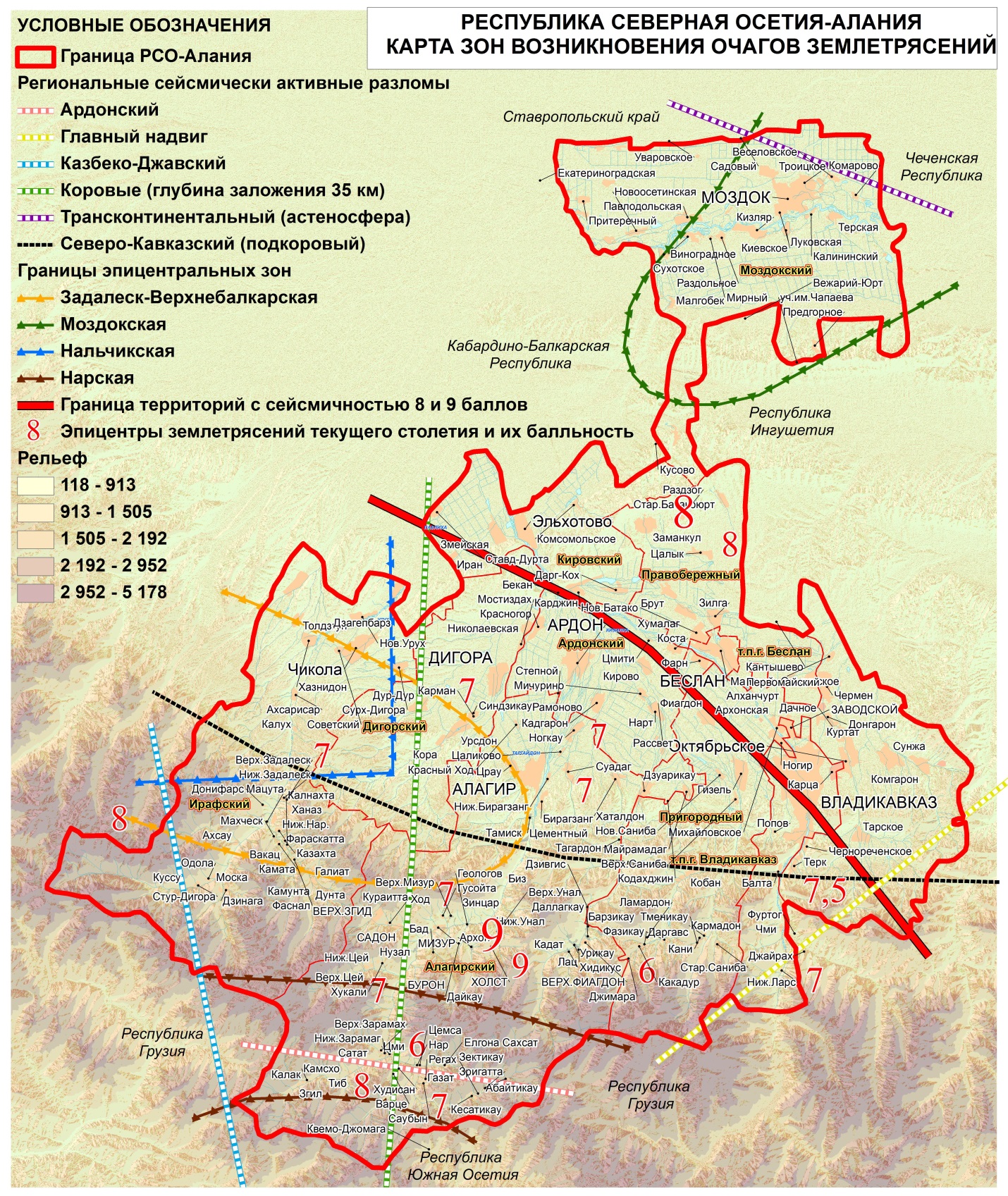 Рис. 10.1.1 Сейсмическое районирование РСО–АланияОползневые процессы на территории планируемого МО распространены в южной части муниципального образования (горная часть), данная территория подвержена воздействию сразу нескольких опасных природных процессов (затопление, селевые процессы). Градостроительное освоение данной территории сильно затруднено.Другим опасным геологическим явлением в поселении является переработка берегов; данный процесс связан с размывом и разрушением горных пород в береговой зоне реки Мизур под влиянием волноприбойной деятельности, колебания уровня воды и других факторов, формирующих береговую линию (территории приурочены к берегам реки).Опасные гидрологические явления. Исходя из физико–географических условий, на территории Унальского СП к опасным гидрологическим явлениям и процессам относятся:- подтопления; затопления;- русловая эрозия;- сель;- наводнение, половодье, паводок;- подъем уровня грунтовых вод;- эрозия.Территории поселения подверженные проявлению указанных процессов отражены на схеме «Карта территорий, подверженных риску возникновения чрезвычайных ситуаций природного и техногенного характера». Перечень поражающих факторов источников природных ЧС гидрологического происхождения, характер их действий и проявлений, согласно ГОСТ Р 22.0.06-95 «Источники природных чрезвычайных ситуаций. Поражающие факторы», представлен в таблице 10.1.2.У рек Унальского СП наблюдается летнее половодье. Особую опасность представляет выпадение большого количества осадков, в зоне так называемой «дождевой тени», в межгорной котловине между Боковым (высоты 4,5-5,0 тыс. м.) и Скалистым (высоты 3-3,4 тыс. м.) хребтами Большого Кавказа на территории РСО-Алания, повышенное снегонакопление в течение зимнего периода.В период весенне-летнего половодья и интенсивного таяния снега и ледников в горах подъем уровня воды в реках достигает на 1-2 м. выше ординара. Таблица 10.1.2Перечень поражающих факторов источников природных ЧС гидрологического происхожденияОпасные гидрометеорологические явления. На территории Унальского СП к опасным метеорологическим явлениям и процессам относятся:- сильный ветер, шторм, шквал, ураган;- сильные осадки: (продолжительный дождь, сильный снегопад, гололед, град).К числу опасных явлений погоды относят ветер со скоростью более 15 м/с. Последствиями их возникновения являются выход из строя воздушных линий электропередачи и связи, антенно-мачтовых и других подобных сооружений. Сильный ветер срывает с корнем деревья и крыши домов. При низких температурах ветры способствуют возникновению таких опасных метеорологических явлений, как гололед, изморозь, наледь.Потенциальным источником чрезвычайных ситуаций биолого-социального характера в поселении могут являться скотомогильники, кладбища, полигоны и склады ТБО. В планируемом поселении располагается 11 кладбищ. При дальнейшем градостроительном освоении территории населенного пункта необходимо учитывать тот факт, что в санитарно-защитную зону кладбищ попадает несколько участков жилой застройки (рис. 8.6.1).В настоящее время зон неблагоприятных по санитарно- эпидемиологическим показателям на территории поселения нет. Исходя из статистики эпидемиологической обстановки на территории Алагирского района и РСО–А в целом следует, что существует вероятность возникновения заболевания африканской чумой свиней (АЧС) и птичьим гриппом.По профилактике чумы свиней и гриппа птиц:- проводится иммунизация животных;- проводится мониторинг за циркуляцией вируса классической чумы свиней.Потенциальные чрезвычайные ситуации биолого-социального характера предопределяются тем, что территория республики является неблагоприятной также по бруцеллезу и ящуру.Техногенная чрезвычайная ситуация; техногенная ЧС: - состояние, при котором в результате возникновения источника техногенной чрезвычайной ситуации на объекте, определенной территории или акватории нарушаются нормальные условия жизни и деятельности людей, возникает угроза их жизни и здоровью, наносится ущерб имуществу населения, народному хозяйству и окружающей природной среде.Виды возможных техногенных чрезвычайных ситуаций на территории Унальского СП:- чрезвычайные ситуации на пожароопасных и взрывоопасных объектах;- чрезвычайные ситуации на электроэнергетических системах и системах связи;- чрезвычайные ситуации на коммунальных системах жизнеобеспечения;- чрезвычайные ситуации на всех видах транспорта;- чрезвычайные ситуации на гидротехнических сооружениях.Согласно материалам селекторного совещания МЧС России по вопросу применения Федерального закона от 22 июля 2008 года № 123-ФЗ «Технический регламент о требованиях пожарной безопасности» (11 июня 2009 года) регламентируется, что дислокация подразделений пожарной охраны определяется, исходя из условий, что время прибытия первого подразделения к вызову для сельских поселений - 20 минут.Техническим регламентом не установлено время прибытия первых подразделений из числа уже существующих. Техническим регламентом определено, что подразделения пожарной охраны должны размещаться, таким образом, чтобы к месту пожара в сельских НП они прибыли в течение двадцати минут.Ближайшими подразделениями Пожарной охраны являются ПЧ г. Алагир. Расчетное время прибытия первого пожарного расчета составляет менее 20 минут.В настоящее время территорию района обслуживают 3 пожарные части, расположенные в городе Алагир, посёлках Мизур и Верхний Фиагдон.Пожарная часть города Алагира имеет 8 машин и обслуживает, кроме города, населённые пункты, расположенные на равнине. Пожарная часть на 2 машины посёлка Верхний Фиагдон обслуживает населенные пункты Куртатинского ущелья. Пожарная часть на 2 машины посёлка Мизур обслуживает населенные пункты Алагирского ущелья.Стихийных бедствий на территории поселения в последние годы не наблюдается. Чрезвычайные ситуации техногенного характера для планируемого МО представляют пожары и взрывы, возможные на пожароопасных, взрывопожароопасных объектах жизнеобеспечения, в энергетике, на промышленных предприятиях.Отсутствие организованных санитарно-защитных зон (СЗЗ) от промышленных объектов усиливает потенциальную угрозу воздействия чрезвычайных факторов на население. Потенциальная угроза аварий на транспорте определяется следующим: – на газопроводах – высокой степенью износа линейной части, длительными сроками эксплуатации насосного парка, резервуаров и электрооборудования, строительным браком;– неблагоприятными погодными условиями.Потенциально-опасные участки газопроводов: пересечение через автодороги, открытые участки в долах, газораспределительные пункты (ГРП).Опасная зона для ГРП составляет 150 м. Охранная зона газопровода – 25 м. от трубопровода.Краткая оценка возможной обстановки на территории МО при образовании свища или разлива на газопроводе без возгорания в зависимости от метеоусловий и места аварии возможно перемещение природного газа в сторону населенных пунктов (малоопасное вредное вещество, плотность продукта 0,7117, легче воздуха, предел взрываемости 5-15 %). Действует удушающе при 14 % при содержании в замкнутом объеме и снижении концентрации кислорода в воздухе, что потребует, при соблюдении мер безопасности, эвакуации населения и ликвидации очага ЧС.При образовании разрыва на газопроводе с возгоранием возможно возникновение пожаров.Мероприятия: При аварии на газопроводах и продуктопроводах (разрыв газопровода без возгорания) выставить посты, запретить проезд техники по ближайшим дорогам, принять меры по остановке и выключению двигателей транспортных средств, удалению людей и животных на 300 метров от оси газопровода с подветренной стороны.При разрыве газопровода, продуктопровода с возгоранием в летний период в целях локализации очага пожара принять меры по опахиванию мест пожара по периметру полосой не менее 10 метров в ширину.Аварии на коммунальных системах жизнеобеспечения:– аварии в системах водоснабжения населения питьевой водой приводят к недопустимому повышению загрязняющих веществ, что приводит к дефициту подаваемой воды (особенно в летний период), а также может привести к отключению водоснабжения  - до 2-х суток;– в холодное время года аварии на тепловых сетях могут привести к отключению подачи тепла в домах продолжительностью до 3 суток;– аварии на энергетических сетях могут привести к отключению подачи электроэнергии потребителям на срок до 3 суток.К особенно тяжелым последствиям приводят аварии в зимнее время года. Обрыв воздушных линий электропередач (при гололеде, налипании мокрого снега, урагане) может привести к обрыву воздушных линий электропередач и обесточиванию потребителей сроком до 5 суток. С целью обеспечения экологической безопасности поселковой среды и создания благоприятных санитарно–эпидемиологических условий проживания, в генеральном плане Унальского СП определены зоны как природного, так и техногенного происхождения, для которых должны быть разработаны особые регламенты по их функциональному использованию.Сведений о перспективном строительстве защитных сооружений гражданской обороны на территории поселения нет, реконструкция ЗС ГО не ведется. 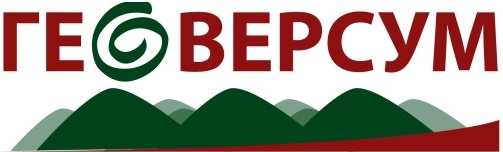 Общество с ограниченной ответственностью «ГеоВерсум»Общество с ограниченной ответственностью «ГеоВерсум»Заказчик: Администрация местного самоуправления Унальского сельского поселения Алагирского района РСО-АланияЗаказчик: Администрация местного самоуправления Унальского сельского поселения Алагирского района РСО-АланияДоговор: №______________ от ____________Договор: №______________ от ____________ГЕНЕРАЛЬНЫЙ ПЛАНМУНИЦИПАЛЬНОГО ОБРАЗОВАНИЯ УНАЛЬСКОЕ СЕЛЬСКОЕ ПОСЕЛЕНИЕАЛАГИРСКОГО РАЙОНА РСО-АЛАНИЯГЕНЕРАЛЬНЫЙ ПЛАНМУНИЦИПАЛЬНОГО ОБРАЗОВАНИЯ УНАЛЬСКОЕ СЕЛЬСКОЕ ПОСЕЛЕНИЕАЛАГИРСКОГО РАЙОНА РСО-АЛАНИЯГЕНЕРАЛЬНЫЙ ПЛАНМУНИЦИПАЛЬНОГО ОБРАЗОВАНИЯ УНАЛЬСКОЕ СЕЛЬСКОЕ ПОСЕЛЕНИЕАЛАГИРСКОГО РАЙОНА РСО-АЛАНИЯПОЯСНИТЕЛЬНАЯ ЗАПИСКАТОМ 2. МАТЕРИАЛЫ ПО ОБОСНОВАНИЮ ПРОЕКТАПОЯСНИТЕЛЬНАЯ ЗАПИСКАТОМ 2. МАТЕРИАЛЫ ПО ОБОСНОВАНИЮ ПРОЕКТАПОЯСНИТЕЛЬНАЯ ЗАПИСКАТОМ 2. МАТЕРИАЛЫ ПО ОБОСНОВАНИЮ ПРОЕКТА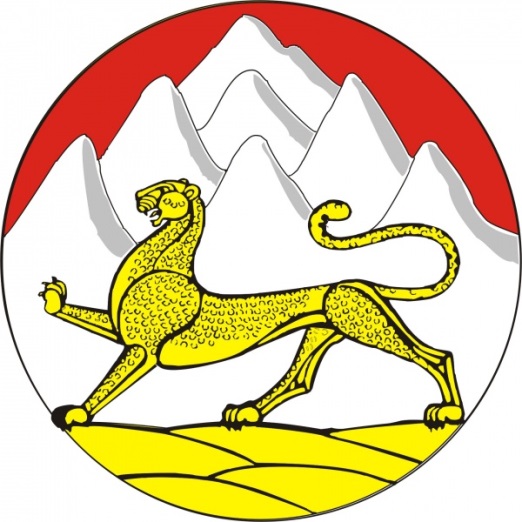 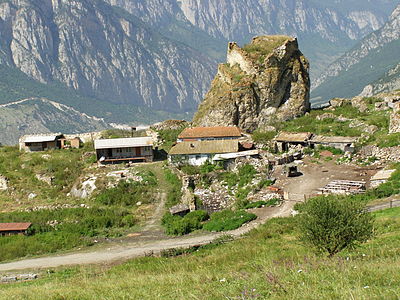 ЗаказчикАдминистрация местного самоуправления Унальского сельского поселения Алагирского района РСО-АланияДоговор:№______________ от ____________ДиректорМ.В. ЧерномуровАВТОРСКИЙ КОЛЛЕКТИВДиректорМ. В. ЧерномуровНачальник отделаА. А. СотниковИнженер городского кадастраВ. В. ГришинИнженер-картографО. Н. ИсаеваИнженер-картографК. А. ПеркунИнженер А. П. РыбасоваИнженерС. В. ЛедовскойСОДЕРЖАНИЕГЛАВА I АНАЛИЗ СОВРЕМЕННОГО ИСПОЛЬЗОВАНИЯ ТЕРРИТОРИИ УНАЛЬСКОГО СЕЛЬСКОГО ПОСЕЛЕНИЯ6РАЗДЕЛ 1. ОБЩИЕ СВЕДЕНИЯ О МУНИЦИПАЛЬНОМ ОБРАЗОВАНИИ. ЭКОНОМИКО-ГЕОГРАФИЧЕСКОЕ ПОЛОЖЕНИЕ.ХАРАКТЕРИСТИКА СОВРЕМЕННОГО ЗЕМЛЕПОЛЬЗОВАНИЯ.71.1. Общие сведения о МО71.2. Границы планируемого муниципального образования и населенных пунктов, входящих в его состав91.3. Экономико-географическое положение101.4. Краткая историческая справка. Населенные пункты МО16РАЗДЕЛ 2. ФИЗИКО-ГЕОГРАФИЧЕСКИЕ УСЛОВИЯ.ИНЖЕНЕРНО–ГЕОЛОГИЧЕСКИЕ УСЛОВИЯ.ЗЕМЕЛЬНЫЕ РЕСУРСЫ.МИНЕРАЛЬНО–СЫРЬЕВЫЕ РЕСУРСЫ.202.1. Геологические и геоморфологические особенности территории МО202.2. Климатические и агроклиматические условия территории232.3. Гидрологические условия территории МО272.4. Инженерно-геологические условия292.5. Почвы территории МО292.6. Растительность и животный мир территории МО302.7. Характеристика современного землепользования302.8. Минерально–сырьевые ресурсы31РАЗДЕЛ 3. ПОЛОЖЕНИЕ МУНИЦИПАЛЬНОГО ОБРАЗОВАНИЯ В СИСТЕМЕ РАССЕЛЕНИЯ АЛАГИРСКОГО РАЙОНА И РСО–АЛАНИЯ. МЕЖСЕЛЕННОЕ КУЛЬТУРНО-БЫТОВОЕ ОБСЛУЖИВАНИЕ323.1. Положение муниципального образования в системе расселения Алагирского района и РСО–Алания333.2. Межселенное культурно-бытовое обслуживание34РАЗДЕЛ 4. НАСЕЛЕНИЕ. 374.1. Динамика численности населения384.2. Половой и возрастной состав38РАЗДЕЛ 5. СОЦИАЛЬНАЯ ИНФРАСТРУКТУРА, БЫТОВОЕ И СОЦИАЛЬНОЕ ОБСЛУЖИВАНИЕ НАСЕЛЕНИЯ395.1. Образование395.2. Здравоохранение395.3. Культурное обслуживание405.4. Физическая культура и спорт405.5. Объекты культурного наследия40РАЗДЕЛ 6.СОВРЕМЕННОЕ СОСТОЯНИЕ РАЗВИТИЯ ЭКОНОМИКИ ПОСЕЛЕНИЯ436.1. Анализ состояния и перспектив развития экономики поселения436.2. Малое предпринимательство43РАЗДЕЛ 7. СОВРЕМЕННАЯ АРХИТЕКТУРНО-ПЛАНИРОВОЧНАЯ ОРГАНИЗАЦИЯ ТЕРРИТОРИИ. ОБОСНОВАНИЕ ВАРИАНТОВ РАЗМЕЩЕНИЯ ОБЪЕКТОВ МЕСТНОГО ЗНАЧЕНИЯ МУНИЦИПАЛЬНОГО ОБРАЗОВАНИЯ447.1. Планировочная организация территории447.2. Функциональное зонирование территории457.3. Сведения о планах (стратегиях) и программах комплексного социально–экономического развития муниципального образования487.4. Сведения о документах территориального планирования вышестоящего уровня497.5. Жилищный фонд МО507.6. Транспортная инфраструктура527.7. Инженерная инфраструктура53РАЗДЕЛ 8. СОСТОЯНИЕ ОКРУЖАЮЩЕЙ СРЕДЫ ТЕРРИТОРИИ МО.ОБЪЕКТЫ СПЕЦИАЛЬНОГО ПОЛЬЗОВАНИЯ. ООПТ558.1. Общий анализ экологического состояния и особенностей территории558.2. Оценка состояния атмосферного воздуха578.4. Отходы производства и потребления588.5. Захоронение биологических отходов598.6. Оценка размещения и использования коммунальных объектов специального пользования608.7. Особо охраняемые природные территории60ГЛАВА II. АНАЛИЗ СУЩЕСТВУЮЩИХ ОГРАНИЧЕНИЙ ГРАДОСТРОИТЕЛЬСНОГО РАЗВИТИЯ УНАЛЬСКОГО СП83РАЗДЕЛ 9. ГРАДОСТРОИТЕЛЬНЫЕ ОГРАНИЧЕНИЯ И ОСОБЫЕ УСЛОВИЯ ИСПОЛЬЗОВАНИЯ ТЕРРИТОРИИ84РАЗДЕЛ 10. ОСНОВНЫЕ ФАКТОРЫ РИСКА ВОЗНИКНОВЕНИЯ ЧРЕЗВЫЧАЙНЫХ СИТУАЦИЙ ПРИРОДНОГО И ТЕХНОГЕННОГО ХАРАКТЕРА. ТРЕБОВАНИЯ ПОЖАРНОЙ БЕЗОПАСНОСТИ.9310.1. Чрезвычайные ситуации природного характера9410.2. Чрезвычайные ситуации биолого-социального характера9710.3. Чрезвычайные ситуации техногенного происхождения97РАЗДЕЛ 1ОБЩИЕ СВЕДЕНИЯ О МУНИПАЛЬНОМ ОБРАЗОВАНИИ. ЭКОНОМИКО-ГЕОГРАФИЧЕСКОЕ ПОЛОЖЕНИЕ. ХАРАКТЕРИСТИКА СОВРЕМЕННОГО ЗЕМЛЕПОЛЬЗОВАНИЯ1.1. Общие сведения о МО1.2. Границы планируемого муниципального образования и населенных пунктов, входящих в его состав1.3. Экономико-географическое положениеГородРасстояние, кмВременная доступностьВладикавказ621 ч 19 минПятигорск1903 ч 16 минАлагир2331 минДигора481 ч 4 минАрдон4053 минБеслан621 ч 27 мин1.4. Краткая историческая справка. Населенные пункты МОРАЗДЕЛ 2ФИЗИКО-ГЕОГРАФИЧЕСКИЕ УСЛОВИЯИНЖЕНЕРНО–ГЕОЛОГИЧЕСКИЕ УСЛОВИЯЗЕМЕЛЬНЫЕ РЕСУРСЫ МИНЕРАЛЬНО-СЫРЬЕВЫЕ РЕСУРСЫ2.1. Геологические и геоморфологические особенности территории МО2.2. Климатические и агроклиматические условия территорииКлиматическая областьКлиматическийрайонКлиматическая характеристикаМуниципальные образованияАтлантико–континентальная степнаяСеверо-Осетинский климатический район.Это территория Северо-Осетинской наклонной равнины. Северной и южной границами его являются, соответственно, подошвы Кабардино-Сунженского и Лесистого хребтов.В центральной части района средняя годовая температура воздуха составляет 8,6 ºС. Сумма положительных температур составляет в среднем 3450 ºС. Годовая сумма осадков составляет 670 мм.Сроки наступления зимнего периода – 24-27 ноября, первые осенние заморозки наступают 28 октября. Продолжительность зимы составляет в среднем 101-107 дней. За этот период накапливается -330…-400 ºС отрицательных температур воздуха. Средняя месячная температура января бывает от -4,5º до -5,4 ºС, абсолютный минимум составляет 31º С.В течение зимнего периода отмечается в среднем 72-77 дней со снежным покровом, средняя высота которого не превышает 5-10 см, а максимальная за зиму может достигать 40 см. В 35% зим устойчивый снежный покров не образуется.Количество осадков, выпадающих за холодный период, – 125-140 мм, или 17-19%  годовой нормы. Выпадают осадки (≥ 0,1 мм) в течение 30-35 дней.Среднемесячная скорость ветра зимой не превышает ,6-1,8 м/с.Заканчивается зима 7-11 марта. Безморозный период продолжается до 198 дней.Средняя месячная температура самого жаркого месяца  июля – 21,1 ºС, средняя максимальная – 26,6 ºС, а абсолютный максимум составляет 38 ºС.Максимальное количество осадков выпадает летом и достигает 670 мм .Каждый месяц отмечается 6-13 дней с осадками более 1,0 мм.Повторяемость суховеев и пыльных бурь резко снижается. Ежегодно отмечаются всего 1-2 дня с суховеями, а пыльные бури в отдельные годы.Алагирское ГПНогкауское СПКрасноходское СПРамоновсокое СПБирагзангское СПСуадагское СПХаталадонское СПМайрамадагское СПДзуарикауское СПОбласть горная Северного КавказаКуэстовый климатический районОхватывает Лесистый, Пастбищный хребты и северный склон Скалистого хребта. Северная граница района проходит по подошве Лесистого хребта на высотах 600-750, а южная – по гребню Скалистого хребта с отметками высот 2130-3529 м.Вследствие значительного перепада высот в климате района отчетливо прослеживается вертикальная зональность. У подножья Лесистого хребта (600-800 м) среднегодовая температура воздуха составляет 8,2 ºС, то на северных склонах Скалистого хребта, на высотах более 3000 м, она опускается до -2,0…-2,5 ºС. Сумма поожительных температур изменяется от 3300 ºС на высотах 600-800 м до 870º на высотах 2800 м. Годовое количество осадков с высотой увеличивается от 840 до 1200-1400 мм.В пониженных местах (на высотах 600-800 м) первые заморозки отмечаются 20-22 октября, начало зимы приходится на 30 ноября. Устойчивый снежный покров образуется 18 декабря и залегает в течение 80-85 дней. Высота его не достигает 5-9 см, хотя в отдельные зимы может достигать 30-35 см. В 30% зим устойчивый снежный покров не образуется. Продолжительность зимы в среднем составляет 100-105 дней, за этот период сумма отрицательных температур воздуха достигает -300 ºС, а количество выпадающих осадков не превышает 18-19% годовой нормы и составляет 160-170 мм. Среднемесячная температура самого холодного месяца, января – -4,4 ºС.С увеличением высоты над уровнем моря характеристик зимнего периода значительно меняются, зима приобретает все более устойчивый характер. С высотой дата наступления первых заморозков становятся все более ранней, и на высоте 2800 м они отмечаются уже 28-30 августа. За весь холодный период здесь выпадает 400-450 мм осадков.Теплый период начинается 7-9 марта в поясе 600-800 м. Продолжается он, соответственно 265-155 дней.Максимум осадков приходится также на теплый период и составляет 680-730 мм (80-82% годовой нормы). На высотах 2600-2800 м количество осадков достигает 900-1200 мм.Вероятность суховеев невелика, всего 1-2 дня за теплый период, причем выше 1600 м они не отмечаются совсем.Суадагское СП(южная часть)Хаталадонское СП(южная часть)Дзуарикауское СП(южная часть)Бирагзангское СП(южная часть)Область горная Северного КавказаСеверный юрский районОхватывает Северную юрскую депрессию, представленную котловинообразными расширениями, расположенными между Скалистым хребтом на севере и Боковым – на юге. Граница района на севере – гребень Скалистого хребта с высотами 2130–3129 м, а на юге – уровень нивального пояса, имеющий высоты 2000–2300 м н. у. м. Низшие отметки района – днища котловин, расположенных на высотах от 870 м в Чмийской долине (с. Нижний Ларс) до 1450 м в Даргавской (с. Даргавс). Котловины разделены между собой отрогам хребтов с минимальными высотами 1800–2400 м. Этот район продолжается как на запад, так и на восток («дождевая тень»).По термическим характеристикам Северный юрский район несколько холоднее Куэстового. На дне котловин среднегодовая температура воздуха составляет 5,4-6,3º, а на границах нивального пояса -1,0…-2,0º. Сумма положительных температур выше 0º соответственно уменьшается с 2400-2500º до 700-750º. Отличительной особенностью района является его недостаточное увлажнение. Годовое количество осадков здесь не превышает 380-520 мм.Холодный период начинается 24-25 ноября в котловинах и 8-14 ноября – на границах нивального пояса. Продолжительность холодного периода составляет 111-152 дня, в течение которых сумма отрицательных температур составляет -370…-760º. Среднемесячная температура января -4,3…-8,3º. В котловинах устойчивый снежный покров образуется 15-17 декабря, а на высоте 200-2200 м – в третьей декаде ноября. Продолжительность его залегания – от 60 дней до 4 месяцев. Средняя высота снега не превышает 16 см, а количество осадков, выпадающих за холодный период, находиться в пределах 15-20% годовой нормы и составляет 60-100 мм.Теплый период начинается 11-15 марта в котловинах и 19-26 апреля – в зоне 2200-2400- м н. у. м. Продолжительность его изменяется с высотой и составляет от 260 до 180 дней. Последние весенние заморозки возможны до 24 апреля, а на высотах – до 26-60 июня. Безморозный период длиться от 165 до 55 дней. Среднемесячная температура июля –15,5-16,0º, а на высоте 2400 м она снижается до 10,5º. За весь период в целом накапливается 1750-1950º температур воздуха выше 10º. На высоте 2000 м эта сумма не превышает 980º.Осадков за теплый период выпадает 320-440 мм, или 80-85% годовой нормы.Суховеи на территории района отмечаются крайне редко, не более 1-2 дней в году.Цейское СПМизурское СПУнальское СПЗарамагское СПНарское СП3. Гидрологические условия территории МО 2.4. Инженерно-геологические условия2.5. Почвы территории МО 2.6. Растительность и животный мир территории МО2.7. Характеристика современного землепользования№Категории земельПлощадьПлощадь№Категории земельга%1Земли населенных пунктов425,4710,812Земли сельскохозяйственного назначения5188,4079,363Земли промышленности, энергетики, транспорта, связи, радиовещания, информатики, обеспечения космической деятельности, обороны, безопасности и иного специального назначения173,870,844Земли особо охраняемых территорий и объектов475,1720,365Земли лесного фонда864,843,126Земли водного фонда172,970,77Земли запаса25,950,088Общая площадь территории МО6549,181002.8. Минерально-сырьевые ресурсыРАЗДЕЛ 3ПОЛОЖЕНИЕ МУНИЦИПАЛЬНОГО ОБРАЗОВАНИЯ В СИСТЕМЕ РАССЕЛЕНИЯ АЛАГИРСКОГО РАЙОНА И РСО–АЛАНИЯ. МЕЖСЕЛЕННОЕ КУЛЬТУРНО-БЫТОВОЕ ОБСЛУЖИВАНИЕ3.1. Положение муниципального образования в системе расселения Алагирского района и РСО–А№п./пТерриториальноеобразованиеКоличество сельских МОКоличество СНП в нихВ среднем на 1 муниципальное образованиеВ среднем на 1 муниципальное образованиеСредний размер населенного пункта№п./пТерриториальноеобразованиеКоличество сельских МОКоличество СНП в нихНаселенных пунктовЖителейтыс. челСредний размер населенного пункта1РСО–Алания942092,2269612122Алагирский район19794,1165682093Унальское СП-1927130,13.2. Межселенное культурно- бытовое обслуживаниеВиды обслуживанияСостав учреждений и предприятий по ступеням и центрам обслуживанияСостав учреждений и предприятий по ступеням и центрам обслуживанияСостав учреждений и предприятий по ступеням и центрам обслуживанияВиды обслуживанияПовседневного пользованияПериодического пользованияЭпизодического пользованияВиды обслуживанияс. Нижний УналЦентр районаг. Алагирг. Владикавказ1. Учреждения образования.-Дом детского творчества;Детская юношеская спортивная школа;Станция юных натуралистовВысшие и средние специальные учебные заведения (филиалы); Центры переподготовки кадров2. Учреждения здравоохранения и социального обеспечения.Амбулатория с. Нижний УналЦентральная районная больница;Отделение скорой медицинской помощи;Районная поликлиника;АптекаМежрайонные многопрофильные больницы и диспансеры;Клинические, реабилитационные и консультативно - диагностические центры;Базовые поликлиники3. Учреждения культуры и искусства.Библиотека;Дом культуры;Районный дом культуры;Центральная районная библиотекаМузейно-выставочные центры;Театры;Многофункциональные культурно- зрелищные центры, концертные залы; Специализированные библиотеки, видеозалы4. Физкультурно-оздоровительные сооружения.Стадион и спортзал (в т. ч. школьные).Спортивные площадкиСпортивные объекты районного уровняСпортивные комплексы открытые и закрытые, бассейныДетская спортивная школа олимпийского резерва;Специализированные спортивные сооружения5. Торговля и общественное питание.Магазины товаров повседневного спросаМагазины продовольственных и промышленных товаров, предприятия общественного питанияТорговые комплексы;Оптовые и розничные рынки, ярмарки;Рестораны, бары и т.д.6. Учреждения бытового и коммунального обслуживания.-Предприятия бытового обслуживания;Гостиницы;Пожарная частьФабрики централизованного выполнения заказов;Оздоровительные комплексы, Гостиницы7. Административно-деловые и хозяйственные учреждения.Администрация МО;Опорный пункт охраны порядка;Отделение связи.Почтовое отделениеАдминистративно-управленческие организации;Банки, конторы, офисы; Отделения связи и милиции; Суд и прокуратура; Юридическая и нотариальные конторы; Жилищно-коммунальные службыАдминистративно-хозяйственные комплексы;Деловые банковские структуры;Дома связи и юстиции;Центральные отделения банков;отдел внутренних дел;Проектные и конструкторские бюро, жилищно-коммунальные организацииРАЗДЕЛ 4НАСЕЛЕНИЕ№ п/пМуниципальное образованиеЧисленность населения(2012 г.)Численность населения(2013 г.) Доля в общем населении района1Алагирское ГП207092057554,12Бирагзангское СП138913713,63Буронское СП5495421,44Горно–Карцинское СП81720,25Дзуарикауское СП166616534,36Зарамагское СП1401360,47Красноходское СП1411360,48Майрамадагское СП154015374,09Мизурское СП332732588,610Нарское СП41420,111Ногкауское СП131213103,412Рамоновское СП8368402,213Суадагское СП120312013,214Фиагдонское СП157315564,115Унальское СП2952710,716Хаталдонское СП126112573,317Цейское СП74740,218Црауское СП224222335,94.1. Динамика численности населенияМО20022008201020122013Унальского СП2762772842952714.2. Половой и этнический состав населенияРАЗДЕЛ 5СОЦИАЛЬНАЯ ИНФРАСТРУКТУРА, БЫТОВОЕ И СОЦИАЛЬНОЕ ОБСЛУЖИВАНИЕ НАСЕЛЕНИЯ5.1. Образование5.2. Здравоохранение5.3. Культурное обслуживаниеНаименованиеМощностьТип помещенияБиблиотека с. Нижний Унал4698 ед. храненияПриспособленноеБиблиотека с. Зинцар4698 ед. храненияПриспособленноеДом культуры с. Нижний Унал240 мест-Дом культуры с. Зинцар240 мест-5.4. Физическая культура и спорт5.5. Объекты культурного наследия№НаименованиеМестоположение1Грунтовые погребениясело Урсдон2Погребения в каменных ящикахсело Урсдон3Склепы I в. н.э. и VI-VIIIвв.село Урсдон4Грунтовые погребениясело Цамад и между сёлами Цамад и Дагом5Погребения в каменных ящиках IVв. н.э.село Цамад и между сёлами Цамад и Дагом6Склепы эпохи средневековьясело Цамад и между сёлами Цамад и Дагом7Могильник I в. н.э.село Холст№НаименованиеМестоположение1Сторожевая башня Хестановых, средние вв.с. Донисар№НаименованиеМестоположение1Древние ворота с аркойсело Биз, по древней дороге Алагирского ущелья2Сторожевая башня Агнаевыхсело Дагом3Сторожевая башня Габуевыхсело Дагом4Сторожевая башня Караевыхсело Дагом5Сторожевая башня Себетовыхсело Дагом6Укрепленная усадьба (ганах) Караевыхсело Дагом7Укрепленная усадьба (ганах) Касаевыхсело Дагом8Святилище Святого Георгиясело Дагом9Сторожевая башня Бзыковых, средние вв.село Донисар10Укрепленная усадьба (ганах) Дзугаевыхсело Урсдон11Остатки крепости "Уаллагкау" (девять замков)село Урсдон12Комплекс сооружений, средние вв.:село Цамад13Святилищесело Цамад14Сторожевая башня Артутаевыхсело Цамад15Башенный склеп Бицоевыхсело Цамад№НаименованиеМестоположение1Дом, в котором в 1919-1920гг. находился арсенал партизан Алагирского ущельяс. Верхний Унал2Дом, в котором в 1892-1920гг. жил активный участник борьбы за установление Советской власти Хоранов Тотрбек Габиевичс. Верхний Унал3Дом, в котором в 1900-х по 1920г. жил активный участник борьбы за советскую власть Цаллагов Владимир Александрович и проходили собрания подпольной организации РСДРП(б) Алагирского ущельяс. Унал4Дом, в котором в 1867 родился и до 1920 год жил активный участник борьбы за советскую власть Цаллагов Коста Кирилловичс. Унал5Дом, в котором в 1895 году родился и жил по 1926 год активный участник установления советской власти Цаллагов Мамсур (Моисей) Аузбиевичс. Унал6Дом, в котором в 1899г. родился и по 1920г. жил активный участник борьбы за советскую власть Цаллагов Юрий Кондратьевич (Тимурхан Черменович) и в 1919-1920гг. находился штаб Революционного Совета Алагирского ущельяс. УналРАЗДЕЛ 6СОВРЕМЕННОЕ СОСТОЯНИЕ РАЗВИТИЯ ЭКОНОМИКИ ПОСЕЛЕНИЯ6.1. Анализ состояния и перспектив развития экономики поселения6.2. Малое предпринимательствоРАЗДЕЛ 7СОВРЕМЕННАЯ АРХИТЕКТУРНО-ПЛАНИРОВОЧНАЯ ОРГАНИЗАЦИЯ ТЕРРИТОРИИ.ОБОСНОВАНИЕ ВАРИАНТОВ РАЗМЕЩЕНИЯ ОБЪЕКТОВ МЕСТНОГО ЗНАЧЕНИЯ МУНИЦИПАЛЬНОГО ОБРАЗОВАНИЯ7.1. Планировочная организация территории7.2. Функциональное зонирование территории7.3. Сведения о планах (стратегиях) и программах комплексного социально-экономического развития муниципального образования7.4. Сведения о документах территориального планирования вышестоящего уровня
7.5. Жилищный фонд МО7.6. Транспортная инфраструктура7.7. Инженерная инфраструктураРАЗДЕЛ 8СОСТОЯНИЕ ОКРУЖАЮЩЕЙ СРЕДЫ ТЕРРИТОРИИ МО. ОБЪЕКТЫ СПЕЦИАЛЬНОГО ПОЛЬЗОВАНИЯ. ООПТ8.1. Общий анализ экологического состояния и особенностей территории 8.2. Оценка состояния атмосферного воздуха8.4. Отходы производства и потребления8.5. Захоронение биологических отходов8.6. Оценка размещения и использования коммунальных объектов специального пользования8.7. Особо охраняемые природные территории№ п/пНаименование ППРасположениеТип ПП1Унальская облепиховая роща-Ботанический2Балка Ныждыадаг-Геологический3Унальская меловая штольня-Геоморфологический4Зинцарский грот-Геоморфологический5Урсдонский оползень-Геоморфологический6Скала–кольцо-Геоморфологический7Останцы известняков выветривания на древнем обвально - оползневомобразовании-Геоморфологический8Луарский оползень-Геоморфологический9Бизский оползень-Геоморфологический10Зинцарский минеральный источник-ГидрологическийБотанические памятники природыБотанические памятники природыЗапрещенные виды деятельностиРазрешенные виды деятельности- распашка земель (в хозяйственных целях);- выпас скота; - сенокошение;- сбор лекарственных растений, а также растений, занесенных в Красную книгу Российской Федерации и Красную книгу РСО-Алания;- добывание объектов животного мира, занесенных в Красную книгу Российской Федерации и Красную книгу РСО-Алания;- садоводство и огородничество;- проведение гидромелиоративных и ирригационных работ;- разработка полезных ископаемых и проведение геологоразведочных изысканий;- строительство зданий и сооружений, за исключением линейных сооружений и объектов, не причиняющих вред природным комплексам и их компонентам, а также связанных с обеспечением функционирования памятника природы и получивших положительное заключение экологической экспертизы;- взрывные работы;- применение ядохимикатов, минеральных удобрений, химических средств защиты растений и стимуляторов роста;- проезд и стоянка транспортных средств вне дорог общего пользования;- устройство привалов, туристических стоянок, бивуаков, лагерей и другие формы стихийного отдыха населения вне специально отведенных для этого мест;- выжигание травостоя, разведение костров вне специально отведенных мест;- размещение всех видов отходов производства и потребления;- любые иные формы хозяйственной деятельности, препятствующие сохранению, восстановлению и воспроизводству природных комплексов и их компонентов.- проведение научных исследований;- осуществление экологического мониторинга;- сбор зоологических и ботанических коллекций (при наличии разрешения, выданного комитетом Республики Северная Осетия-Алания по охране окружающей среды и природных ресурсов);- рекреационная, связанная с экологическим туризмом, экологическим образованием, формированием экологической культуры.- санитарные мероприятия.- противопожарные мероприятия.Геоморфологические памятники природыГеоморфологические памятники природыЗапрещенные виды деятельностиРазрешенные виды деятельности- распашка земель;- выпас скота; - сенокошение;- сбор лекарственных растений, а также растений, занесенных в Красную книгу Российской Федерации и Красную книгу РСО-Алания;- добывание объектов животного мира, занесенных в Красную книгу Российской Федерации и Красную книгу РСО-Алания;- садоводство и огородничество;- проведение гидромелиоративных и ирригационных работ;- разработка полезных ископаемых и проведение геологоразведочных изысканий;- строительство зданий и сооружений, за исключением линейных сооружений и объектов, не причиняющих вред природным комплексам и их компонентам, а также связанных с обеспечением функционирования памятника природы и получивших положительное заключение экологической экспертизы;- взрывные работы;- применение ядохимикатов, минеральных удобрений, химических средств защиты растений и стимуляторов роста;- проезд и стоянка транспортных средств вне дорог общего пользования;- устройство привалов, туристических стоянок, бивуаков, лагерей и другие формы стихийного отдыха населения вне специально отведенных для этого мест;- выжигание травостоя, разведение костров вне специально отведенных мест;- размещение всех видов отходов производства и потребления;- любые иные формы хозяйственной деятельности, препятствующие сохранению, восстановлению и воспроизводству природных комплексов и их компонентов.- проведение научных исследований;- осуществление экологического мониторинга;- сбор геологических, зоологических и ботанических коллекций (при наличии разрешения, выданного комитетом Республики Северная Осетия-Алания по охране окружающей среды и природных ресурсов);- рекреационная, связанная с экологическим туризмом, экологическим образованием, формированием экологической культуры.- противопожарные мероприятия.Геологические памятники природыГеологические памятники природыЗапрещенные виды деятельностиРазрешенные виды деятельности- распашка земель;- садоводство и огородничество;- проведение гидромелиоративных и ирригационных работ;- разработка полезных ископаемых и проведение геологоразведочных изысканий;- строительство зданий и сооружений, за исключением линейных сооружений и объектов, не причиняющих вред природным комплексам и их компонентам, а также связанных с обеспечением функционирования памятника природы и получивших положительное заключение экологической экспертизы;- взрывные работы;- проезд и стоянка транспортных средств вне дорог общего пользования;- устройство привалов, туристических стоянок, бивуаков, лагерей и другие формы стихийного отдыха населения вне специально отведенных для этого мест;- выжигание травостоя, разведение костров вне специально отведенных мест;- размещение всех видов отходов производства и потребления;- любые иные формы хозяйственной деятельности, препятствующие сохранению, восстановлению и воспроизводству природных комплексов и их компонентов.- выпас скота; - сенокошение;- проведение научных исследований;- осуществление экологического мониторинга;- рекреационная, связанная с экологическим туризмом, экологическим образованием, формированием экологической культуры.- противопожарные мероприятия.Гидрологические памятники природыГидрологические памятники природыЗапрещенные виды деятельностиРазрешенные виды деятельности- научных (мониторинг состояния окружающей природной среды, изучение функционирования и развития природных экосистем и их компонентов и т.п.);- эколого-просветительских (проведение учебно-познавательных экскурсий, организация и обустройство экологических учебных троп, снятие видеофильмов, фотографирование с целью выпуска слайдов, буклетов и т.п.);- рекреационных (транзитные прогулки);- природоохранных (сохранение генофонда видов живых организмов, обеспечение условий обитания редких и исчезающих видов растений и животных и т.п.);- иных целях, не противоречащих задачам объявления данных природных объектов и комплексов памятниками природы и установленному в их отношении режиму охраны.Для территорий памятников природы предлагается режим охраны памятника природы. На территории гидрологических памятников природы и их охранных зон запрещаются следующие виды деятельности:- распашка земель;- выпас скота; - сенокошение;- сбор растений, занесенных в Красную книгу Российской Федерации и Красную книгу РСО-Алания;- добывание объектов животного мира, занесенных в Красную книгу Российской Федерации и Красную книгу РСО-Алания;- садоводство и огородничество;- проведение гидромелиоративных и ирригационных работ;- разработка полезных ископаемых;- строительство зданий и сооружений, за исключением линейных соору¬жений и объектов, не причиняющих вред природным комплексам и их ком¬понентам, а также связанных с обеспечением функционирования памятника природы и получивших положительное заключение экологической экспертизы;- взрывные работы;- применение ядохимикатов, минеральных удобрений, химических средств защиты растений и стимуляторов роста;- проезд и стоянка транспортных средств вне дорог общего пользования;- устройство привалов, туристических стоянок, бивуаков, лагерей и другие формы стихийного отдыха населения вне специально отведенных для этого мест;- выжигание травостоя, разведение костров вне специально отведенных мест;- размещение всех видов отходов производства и потребления;- любые иные формы хозяйственной деятельности, препятствующие сохранению, восстановлению и воспроизводству природных комплексов и их компонентов.- проведение научных исследований;- осуществление экологического мониторинга;- сбор зоологических и ботанических коллекций (при наличии разрешения, выданного комитетом Республики Северная Осетия-Алания по охране окружающей среды и природных ресурсов);- рекреационная, связанная с экологическим туризмом, экологическим образованием, формированием экологической культуры.- противопожарные мероприятия.-геологические изыскания.- использование минеральной воды для бальнеолдогических и других целей (после проведения экологической экспертизы проекта).РАЗДЕЛ 9ГРАДОСТРОИТЕЛЬНЫЕ ОГРАНИЧЕНИЯ И ОСОБЫЕ УСЛОВИЯ ИСПОЛЬЗОВАНИЯ ТЕРРИТОРИИРАЗДЕЛ 10ОСНОВНЫЕ ФАКТОРЫ РИСКА ВОЗНИКНОВЕНИЯ ЧРЕЗВЫЧАЙНЫХ СИТУАЦИЙ ПРИРОДНОГО И ТЕХНОГЕННОГО ХАРАКТЕРА. ТРЕБОВАНИЯ ПОЖАРНОЙ БЕЗОПАСНОСТИ.10.1. Чрезвычайные ситуации природного характераИсточник ЧСНаименование поражающего фактора ЧСХарактер действия, проявления поражающего фактора источника природной ЧСЗемлетрясениеСейсмическийФизическийСейсмический удар.Деформация горных пород.Взрывная волна.Гравитационное смещение горных пород, снежных масс, ледников.Затопление поверхностными водами.Деформация речных русел.Оползень, обвалДинамическийГравитационныйСотрясение земной поверхности.Смещение (движение) горных пород.Динамическое, механическое давление смещенных масс.Удар.Переработка береговГидродинамическийГравитационныйУдар волны.Размывание, разрушение грунтов.Перенос (переотложение) частиц грунта.Смещение (обрушение) пород в береговой частиИсточник ЧСНаименование поражающего фактора ЧСХарактер действия, проявления поражающего фактора источника природной ЧСПодтоплениеГидростатическийГидродинамическийГидрохимическийПовышение уровня грунтовых вод.Гидродинамическое давление потока грунтовых водЗагрязнение (засоление) почв, грунтовКоррозия подземных металлических конструкцийРусловая эрозияГидродинамическийГидродинамическое давление потока водыДеформация речного руслаСельДинамическийГравитационныйАэродинамическийСмещение (движение) горных породУдарМеханическое давление селевой массыУдарная волнаНаводнение, половодье, паводокГидродинамическийГидрохимическийПоток (течение) водыЗагрязнение гидросферы, почв, грунтов10.2. Чрезвычайные ситуации биолого-социального характера10.3. Чрезвычайные ситуации техногенного происхождения